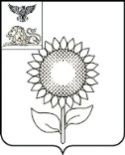 Б Е Л Г О Р О Д С К А Я   О Б Л А С Т ЬСОВЕТ ДЕПУТАТОВ
АЛЕКСЕЕВСКОГО ГОРОДСКОГО ОКРУГАРЕШЕНИЕАлексеевка                      25 декабря 2020  года				          №  2О  бюджете Алексеевского городского округа на 2021 год  и  плановый период  2022 -2023 годовВ соответствии со статьей 9 Бюджетного кодекса Российской Федерации, Федеральным законом от 06 октября 2003 года №131-ФЗ «Об общих принципах организации местного самоуправления в Российской Федерации», руководствуясь ст. 23  Устава Алексеевского городского округа и  Положением о бюджетном устройстве и бюджетном процессе в Алексеевском городском округе, Совет депутатов Алексеевского городского округа решил:        1. Утвердить  основные характеристики бюджета Алексеевского городского округа  на 2021 год:	 - общий объем доходов бюджета  Алексеевского городского округа  в сумме  3 003 776,3тыс. рублей;	 - общий объем расходов бюджета Алексеевского городского округа  в сумме  3 044 976,3 тыс. рублей;       - прогнозируемый дефицит бюджета Алексеевского  городского округа в сумме 41 200,0тыс. рублей;	   - верхний предел внутреннего муниципального долга Алексеевского городского округа   на  1 января 2022  года в размере 0,0 тыс. рублей, в том числе предельный объем обязательств  по муниципальным гарантиям   0,0  тыс. рублей согласно приложению 1 к настоящему решению.     2. Утвердить основные характеристики бюджета Алексеевского городского округа  на 2022 - 2023 годы:	- прогнозируемый общий объем доходов бюджета Алексеевского городского округа на 2022 год  в сумме 2 980 717,0 тыс. рублей и на 2023 год в сумме 3 026 012,7 тыс. рублей;           - общий объем расходов бюджета Алексеевского городского округа  на 2022 год в сумме 3 020 776,8 рублей,  в том числе условно утвержденные расходы в сумме 26 952,0 тыс. рублей,  на 2023 год  в сумме 3 070 613,2 тысяч рублей, в том числе условно утвержденные расходы  54 370,9 тыс. рублей; - прогнозируемый дефицит бюджета Алексеевского городского округа на 2022  год в  сумме 40 059,8 тысяч рублей, на 2023 год в сумме 44 600,5 тысяч рублей;	- верхний предел  внутреннего  муниципального долга Алексеевского городского округа на 1 января 2023 года в размере 0,0 тыс. рублей, в том числе предельный  объем обязательств по муниципальным гарантиям 0,0 тыс. рублей и на 1 января 2024 года  в размере 0,0 тыс. рублей, в том числе  по муниципальным гарантиям 0,0 тыс. рублей согласно приложению № 2 к настоящему решению.	 3. Утвердить источники внутреннего финансирования дефицита бюджета Алексеевского городского округа на 2021 год согласно приложению №3  к настоящему решению, на плановый период  2022  - 2023 годов согласно приложению № 4 к настоящему решению.        4. Утвердить перечень главных администраторов доходов  бюджета Алексеевского городского округа – органов местного самоуправления Алексеевского городского округа, муниципальных учреждений Алексеевского городского округа согласно приложению №5  к настоящему решению.        5. Утвердить перечень главных администраторов доходов бюджета  Алексеевского городского округа  - органов государственной власти Белгородской области и территориальных органов федеральных органов исполнительной власти согласно приложению №6  к настоящему решению.        6. Утвердить перечень главных администраторов источников внутреннего финансирования дефицита бюджета  Алексеевского городского округа  - органов местного самоуправления Алексеевского городского округа  согласно приложению № 7  к настоящему решению.       7. Утвердить  доходы бюджета Алексеевского городского округа  на 2021 год и плановый период 2022-2023 годов  согласно приложению № 8 к настоящему решению.        8.  Установить, что в случае изменения  в 2021 году и плановом периоде 2022-2023 годов  состава и (или)  функций главных администраторов доходов бюджета Алексеевского городского округа или главных администраторов источников внутреннего финансирования дефицита бюджета  Алексеевского городского округа,  а также  закрепленных за ними кодов классификации доходов бюджета,  управление финансов и бюджетной политики  администрации Алексеевского городского округа вправе приказом  вносить соответствующие изменения в  перечень главных администраторов, указанный в статье 4 настоящего решения, а также в состав закрепленных за ними кодов классификации доходов или  источников финансирования дефицита бюджета Алексеевского  городского округа.        9. Утвердить в пределах общего объема расходов, установленного пунктом 1 настоящего решения,  распределение бюджетных ассигнований  по разделам, подразделам, целевым статьям (муниципальным программам Алексеевского городского округа и непрограммным направлениям деятельности), группам   видов расходов  классификации расходов бюджета  на 2021 год и плановый период 2022 - 2023 годов согласно приложению № 9  к настоящему решению;        10. Утвердить ведомственную структуру расходов бюджета Алексеевского городского округа на 2021 год и плановый период 2022-2023 годов согласно приложению № 10 к настоящему решению.        11. Утвердить распределение бюджетных ассигнований по целевым статьям (муниципальным программам Алексеевского городского округа и непрограммным направлениям деятельности), группам видов расходов, разделам, подразделам классификации расходов бюджета на 2021 год и плановый период 2022 - 2023 годов  согласно приложению № 11 к настоящему решению;        Муниципальные программы Алексеевского городского округа подлежат приведению в соответствие с настоящим решением  до 1 марта 2021 года.        12. Утвердить общий объем бюджетных ассигнований на  исполнение публичных нормативных обязательств с учетом поступлений из вышестоящих бюджетов в сумме:         - на 2021 год – 658 735,3 тыс. рублей;- на 2022 год –  682 655,8тыс. рублей;         -  на 2023 год –  708 657,1 тыс. рублей.        13.Утвердить бюджет дорожного фонда Алексеевского городского округа на 2021 год и плановый период 2022-2023 годов согласно приложению  № 12 к настоящему решению.        14. Субсидии юридическим лицам (за исключением субсидий муниципальным учреждениям), индивидуальным предпринимателям, физическим лицам – производителям товаров, работ, услуг, предусмотренные настоящим решением предоставляются в порядке, установленном нормативными правовыми актами органов местного самоуправления Алексеевского городского округа.       15. Обеспечить в 2021 году   первоочередное  финансирование следующих расходных обязательств:       - оплата труда  работникам муниципальных казенных учреждений;       - публичные нормативные обязательства (социальные выплаты, компенсационные выплаты и т.д.);       - питание,  оплата жилищно-коммунальных услуг;        - субсидии автономным и бюджетным учреждениям на выполнение муниципальных заданий. 16. Администрация  Алексеевского городского округа не вправе принимать в 2021 году  решения, приводящие  к увеличению штатной численности  муниципальных служащих, работников муниципальных казенных учреждений.         17. Утвердить объем безвозмездных поступлений в доход бюджета Алексеевского городского округа:	- в 2021 году в сумме  2 163 119,3 тыс. рублей; 	- в 2022 году в сумме  2 107 565,0 тыс. рублей 	- в 2023 году  в сумме 2 101 460,7 тыс. рублей.         18. Установить размер резервного фонда администрации Алексеевского городского округа на  2021  год  в     сумме  3 200,0 тыс. руб., на   2022 год в    сумме 5 000,0 тыс. рублей, на 2023 год 5 000,0 тыс. рублей.        19. Установить размер индексации  с 1 января 2021 года базовых денежных выплат  почетным гражданам  Алексеевского городского округа на 3,0%.        20. Настоящее решение вступает в силу с 01 января 2021 года.         21. Настоящее решение опубликовать в порядке, предусмотренном Уставом Алексеевского городского округа и разместить на официальном сайте органов местного самоуправления Алексеевского городского округа в сети Интернет.        22. Контроль за исполнением настоящего решения возложить на постоянную депутатскую комиссию Совета депутатов Алексеевского городского округа по экономическому  развитию, бюджету и налогам (Гайворонский С.А.).Председатель Совета депутатовАлексеевского городского округа                               И.Ю. ХанинаПриложение № 1к решению Совета депутатов Алексеевского городского округа                                         от 25 декабря  2020 года № 2Верхний предел внутреннего муниципального долга Алексеевского городского округа  на 1 января 2022 годаПриложение № 2к решению Совета депутатов Алексеевского городского округа      от 25 декабря  2020 года № 2Верхний предел внутреннего муниципального долга Алексеевского городского округа  на 1 января 2023 года и на 1 января 2024 годаПриложение №3к решению Совета депутатов Алексеевского городского округа	от 25 декабря  2020 года № 2Источники внутреннего финансированиядефицита бюджета Алексеевского городского округа  на 2021 годПриложение № 4к решению Совета депутатов Алексеевского городского округа		от 25 декабря  2020 года № 2Источники внутреннего финансированиядефицита бюджета Алексеевского городского округа на плановый период 2022 - 2023 годовПеречень главных администраторов доходов бюджета Алексеевского городского округа – органов местного самоуправления Алексеевского городского округа, муниципальных   учрежденийАлексеевского городского округа Приложение № 6к решению Совета депутатов Алексеевского городского округа 	    от 25 декабря  2020 года № 2Перечень главных администраторовдоходов бюджета  Алексеевского городского округа  - органов государственной власти Белгородской области и территориальных органов федеральных органов исполнительной власти<1> Администрирование поступлений по всем подстатьям соответствующей статьи осуществляется администратором, указанным в группировочном коде бюджетной классификацииПриложение № 7к решению Совета депутатов Алексеевского городского округа 	   от 25 декабря  2020 года № 2Перечень главных администраторов источников внутреннего финансирования дефицита бюджета Алексеевского городского округа  - органов местного самоуправления Алексеевского городского округаДоходы бюджета Алексеевского городского округа на 2021 год и плановый период 2022-2023 годы.Приложение № 9к решению Совета депутатов Алексеевского городского округа от 25 декабря  2020 года № 2Распределение бюджетных ассигнований по разделам,  подразделам, целевым статьям  (муниципальным программам Алексеевского городского округа и непрограммным направлениям деятельности),  группам  видов расходов  классификации  расходов бюджета   на  2021 год и плановый период 2022 и 2023 годовВедомственная структура расходов бюджета Алексеевского городского округа  на 2021 год и плановый период 2022 и 2023 годовРаспределение бюджетных ассигнований  по целевым статьям (муниципальным программам  Алексеевского городского округа и непрограммным направлениям деятельности), группам    видов расходов, разделам, подразделам  классификации расходов бюджета 2021 год и плановый период 2022 - 2023 годовПриложение № 12       к решению Совета депутатов Алексеевского городского  округа                                                                           от 25 декабря  2020 года № 2Бюджетдорожного фонда Алексеевского городского округа на 2021 год и плановый период 2022-2023 годов№№п/пНаименование вида муниципального долгового обязательстваОбъем внутреннего муниципального долга на 1 января 2022 года  тыс. руб.1231.Муниципальные гарантии Алексеевского городского округа0,0Итого верхний предел муниципального  внутреннего долга  Алексеевского городского округа    на 1 января 2022 года, в том числе:по муниципальным гарантиям0,0№п/пНаименование вида муниципального долгового обязательстваОбъем внутреннего муниципального долга Алексеевского городского округа на 1 января 2023 года тыс. руб.Объем внутреннего муниципального долга Алексеевского городского округа   на1 января 2024 годатыс. руб.12341.Кредиты, полученные городским округом от кредитных    организаций0,00,02.Муниципальные гарантии Алексеевского городского округа0,00,0Итого верхний предел муниципального долга                                                                                                         в том числе:по муниципальным гарантиям0,00,0№ п/пНаименованиеКодСумма тыс. руб.12341.Изменение остатков средств на счетах поучету средств бюджетов01050000000000000- 41 200,02.Увеличение остатков средств бюджетов01050000000000500- 3 003 776,3Увеличение прочих остатков средств бюджетов01050200000000500- 3 003 776,3Увеличение прочих  остатков денежных средств бюджетов01050201000000510- 3 003 776,3Увеличение прочих остатков денежных средств бюджетов  городских округов01050201050000510- 3 003 776,33.Уменьшение остатков средств бюджетов010500000000006003 044 976,3Уменьшение прочих остатков  средств бюджетов010502000000006003 044 976,3Уменьшение прочих остатков  денежных средств   бюджетов010502010000006103 044 976,3Уменьшение прочих остатков  денежных средств   бюджетов   городских округов010502010500006103 044 976,3Всего средств направленных на покрытие дефицита- 41 200,0№п/пНаименованиеКодСумма тыс. руб.Сумма тыс. руб.№п/пНаименованиеКод2022г.2023г.123451.Изменение остатков средств на счетах поучету средств бюджетов01050000000000000- 40 059,8- 44 600,52.Увеличение остатков средств бюджетов01050000000000500-2 980 717,0-3 026 012,7Увеличение прочих остатков средств бюджетов01050200000000500-2 980 717,0-3 026 012,7Увеличение прочих  остатков денежных средств бюджетов01050201000000510-2 980 717,0-3 026 012,7Увеличение прочих остатков денежных средств бюджета Алексеевского городского округа01050201050000510-2 980 717,0-3 026 012,73.Уменьшение остатков средств бюджетов010500000000006003 020 776,83 070 613,2Уменьшение прочих остатков  средств бюджетов010502000000006003 020 776,83 070 613,2Уменьшение прочих остатков  денежных средств   бюджетов010502010000006103 020 776,83 070 613,2Уменьшение прочих остатков  денежных средств   бюджета Алексеевского городского округа010502010500006103 020 776,83 070 613,2Всего средств направленных на покрытие дефицита- 40 059,8- 44 600,5Приложение № 5к решению Совета депутатов Алексеевского городского округа от 25 декабря  2020 года № 2Код бюджетной классификацииРоссийской ФедерацииКод бюджетной классификацииРоссийской ФедерацииНаименование главного администратора доходов бюджета Алексеевского городского округаГлавного администратора доходовДоходов бюджета Алексеевского городского округаНаименование главного администратора доходов бюджета Алексеевского городского округа123850Администрация Алексеевского городского округаАдминистрация Алексеевского городского округа8501 08 07150 01 0000 110Государственная пошлина за выдачу разрешения на установку рекламной конструкции8501 08 04010 01 0000 110Государственная пошлина за совершение нотариальных действий нотариусами государственных нотариальных контор и (или) должностными лицами органов исполнительной власти, уполномоченными в соответствии с законодательными актами Российской Федерации и (или) законодательными актами субъектов Российской Федерации на совершение нотариальных действий8501 11 01040 04 0000 120Доходы в виде прибыли, приходящейся на доли в уставных (складочных) капиталах хозяйственных товариществ и обществ, или дивидендов по акциям, принадлежащим городским округам8501 11 02084 04 0000 120Доходы от размещения сумм, аккумулируемых в ходе проведения аукционов по продаже акций, находящихся в собственности городских округов8501 11 05012 04 0000 120Доходы, получаемые в виде арендной платы за земельные участки, государственная собственность на которые не разграничена и которые расположены в границах городских округов, а также средства от продажи права на заключение договоров аренды указанных земельных участков8501 11 05024 04 0000 120Доходы, получаемые в виде арендной платы, а также средства от продажи права на заключение договоров аренды за земли, находящиеся в собственности городских округов (за исключением земельных участков муниципальных бюджетных и автономных учреждений)8501 11 05034 04 0000 120Доходы от сдачи в аренду имущества, находящегося в оперативном управлении органов управления городских округов и созданных ими учреждений (за исключением имущества муниципальных бюджетных и автономных учреждений)8501 11 09044 04 0000 120Прочие поступления от использования имущества, находящегося в собственности городских округов (за исключением имущества муниципальных бюджетных и автономных учреждений, а также имущества муниципальных унитарных предприятий, в том числе казенных) 8501 13 02994 04 0000 130Прочие доходы от компенсации затрат бюджетов городских округов8501 14 02042 04 0000 410Доходы от реализации имущества, находящегося в оперативном управлении учреждений, находящихся в ведении органов управления городских округов (за исключением имущества муниципальных бюджетных и автономных учреждений), в части реализации основных средств по указанному имуществу8501 14 02042 04 0000 440Доходы от реализации имущества, находящегося в оперативном управлении учреждений, находящихся в ведении органов управления городских округов (за исключением имущества муниципальных бюджетных и автономных учреждений), в части реализации материальных запасов по указанному имуществу8501 14 02043 04 0000 410Доходы от реализации иного имущества, находящегося в собственности городских округов (за исключением имущества муниципальных бюджетных и автономных учреждений, а также имущества муниципальных унитарных предприятий, в том числе казенных), в части реализации основных средств по указанному имуществу8501 14 02043 04 0000 440Доходы от реализации иного имущества, находящегося в собственности городских округов (за исключением имущества муниципальных бюджетных и автономных учреждений, а также имущества муниципальных унитарных предприятий, в том числе казенных), в части реализации материальных запасов по указанному имуществу8501 14 06012 04 0000 430Доходы от продажи земельных участков, государственная собственность на которые не разграничена и которые расположены в границах городских округов8501 14 06024 04 0000 430Доходы от продажи земельных участков, находящихся в собственности городских округов (за исключением земельных участков муниципальных бюджетных и автономных учреждений)8501 14 06312 04 0000 430Плата за увеличение площади земельных участков, находящихся в частной собственности, в результате перераспределения таких земельных участков и земель (или) земельных участков, государственная собственность на которые не разграничена и которые расположены в границах городских округов8501 14 06324 04 0000 430Плата за увеличение площади земельных участков, находящихся в частной собственности, в результате перераспределения таких земельных участков и земельных участков, находящихся в собственности городских округов8501 16 01074 01 0000 140Административные штрафы, установленные Главой 7 Кодекса Российской Федерации об административных правонарушениях, за административные правонарушения в области охраны собственности, выявленные должностными лицами органов муниципального контроля8501 16 01084 01 0000 140Административные штрафы, установленные Главой 8 Кодекса Российской Федерации об административных правонарушениях, за административные правонарушения в области охраны окружающей среды и природопользования, выявленные должностными лицами органов муниципального контроля8501 16 01194 01 0000 140Административные штрафы, установленные Главой 19 Кодекса Российской Федерации об административных правонарушениях, за административные правонарушения против порядка управления, выявленные должностными лицами органов муниципального контроля8501 16 01204 01 0000 140Административные штрафы, установленные Главой 20 Кодекса Российской Федерации об административных правонарушениях, за административные правонарушения, посягающие на общественный порядок и общественную безопасность, выявленные должностными лицами органов муниципального контроля8501 16 07010 04 0000 140Штрафы, неустойки, пени, уплаченные в случае просрочки исполнения поставщиком (подрядчиком, исполнителем) обязательств, предусмотренных муниципальным контрактом, заключенным муниципальным органом, казенным учреждением городского округа8501 16 10123 01 0000 140Доходы от денежных взысканий (штрафов), поступающие в счет погашения задолженности, образовавшейся до 1 января 2020 года, подлежащие зачислению в бюджет муниципального образования по нормативам, действующим до 1 января 2020 года8501 16 10031 04 0000 140Возмещение ущерба при возникновении страховых случаев, когда выгодоприобретателями выступают получатели средств бюджета городского округа8501 17 01040 04 0000 180Невыясненные поступления, зачисляемые в бюджеты городских округов8501 17 05040 04 0000 180Прочие неналоговые доходы бюджетов городских округов8502 02 20077 04 0000 150Субсидии бюджетам городских округов на софинансирование капитальных вложений в объекты муниципальной собственности8502 02 20216 04 0000 150Субсидии бюджетам городских округов на осуществление дорожной деятельности в отношении автомобильных дорог общего пользования, а также капитального ремонта и ремонта дворовых территорий многоквартирных домов, проездов к дворовым территориям многоквартирных домов населенных пунктов8502 02 25097 04 0000 150Субсидии бюджетам городских округов на создание в общеобразовательных организациях, расположенных в сельской местности, условий для занятий физической культурой и спортом8502 02 25299 04 0000 150Субсидии бюджетам городских округов на обустройство и восстановление воинских захоронений, находящихся в государственной собственности8502 02 25306 04 0000 150Субсидии бюджетам субъектов Российской Федерации на софинансирование расходных обязательств субъектов Российской Федерации, возникающих при реализации мероприятий по модернизации региональных и муниципальных детских школ искусств по видам искусств8502 02 25497 04 0000 150Субсидии бюджетам городских округов на реализацию мероприятий по обеспечению жильем молодых семей8502 02 25511 04 0000 150Субсидии бюджетам городских округов на проведение комплексных кадастровых работ8502 02 25555 04 0000 150Субсидии бюджетам городских округов на реализацию программ формирования современной городской среды8502 02 25576 04 0000 150            Субсидии бюджетам городских округов на обеспечение комплексного развития сельских территорий8502 02 29999 04 0000 150Прочие субсидии бюджетам городских округов8502 02 30024 04 0000 150Субвенции бюджетам городских округов на выполнение передаваемых полномочий субъектов Российской Федерации8502 02 35082 04 0000 150Субвенции бюджетам городских округов на предоставление жилых помещений детям-сиротам и детям, оставшимся без попечения родителей, лицам из их числа по договорам найма специализированных жилых помещений8502 02 35120 04 0000 150Субвенции бюджетам городских округов на осуществление полномочий по составлению (изменению) списков кандидатов в присяжные заседатели федеральных судов общей юрисдикции в Российской Федерации8502 02 35134 04 0000 150Субвенции бюджетам городских округов на осуществление полномочий по обеспечению жильем отдельных категорий граждан, установленных Федеральным законом  от 12 января 1995 года № 5-ФЗ "О ветеранах", в соответствии с Указом Президента Российской Федерации от 7 мая 2008 года № 714 "Об обеспечении жильем ветеранов Великой Отечественной войны 1941 - 1945 годов"8502 02 35135 04 0000 150Субвенции бюджетам на осуществление полномочий по обеспечению жильем отдельных категорий граждан, установленных Федеральным законом от 12 января 1995 года № 5-ФЗ «О ветеранах»8502 02 35176 04 0000 150Субвенции бюджетам городских округов на осуществление полномочий по обеспечению жильем отдельных категорий граждан, установленных Федеральным законом от 24 ноября 1995 года N 181-ФЗ «О социальной защите инвалидов в Российской Федерации»8502 02 35469 04 0000 150Субвенции бюджетам городских округов на проведение Всероссийской переписи населения 2020 года8502 02 35502 04 0000 150Субвенции бюджетам городских округов на стимулирование развития приоритетных подотраслей агропромышленного комплекса и развитие малых форм хозяйствования8502 02 35930 04 0000 150Субвенции бюджетам городских округов на государственную регистрацию актов гражданского состояния8502 02 39999 04 0000 150Прочие субвенции бюджетам городских округов8502 02 45160 04 0000 150Межбюджетные трансферты, передаваемые бюджетам городских округов для компенсации дополнительных расходов, возникших в результате решений, принятых органами власти другого уровня8502 02 45424 04 0000 150Межбюджетные трансферты, передаваемые бюджетам на создание комфортной городской среды в малых городах и исторических поселениях - победителях Всероссийского конкурса лучших проектов создания комфортной городской среды8502 02 49999 04 0000 150Прочие межбюджетные трансферты, передаваемые бюджетам городских округов8502 07 04050 04 0000 150Прочие безвозмездные поступления в бюджеты городских округов8502 18 04030 04 0000 150Доходы бюджетов городских округов от возврата иными организациями остатков субсидий прошлых лет8502 19 45160 04 0000 150Возврат остатков иных межбюджетных трансфертов, передаваемых для компенсации дополнительных расходов, возникших в результате решений, принятых органами власти другого уровня, из бюджетов городских округов8502 19 60010 04 0000 150Возврат прочих остатков субсидий, субвенций и иных межбюджетных трансфертов, имеющих целевое назначение, прошлых лет из бюджетов городских округов861Управление финансов и бюджетной политики администрации Алексеевского городского округаУправление финансов и бюджетной политики администрации Алексеевского городского округа8611 13 01994 04 0000 130Прочие доходы от оказания платных услуг (работ) получателями средств бюджетов городских округов8611 13 02994 04 0000 130Прочие доходы от компенсации затрат бюджетов городских округов8611 16 07010 04 0000 140Штрафы, неустойки, пени, уплаченные в случае просрочки исполнения поставщиком (подрядчиком, исполнителем) обязательств, предусмотренных муниципальным контрактом, заключенным муниципальным органом, казенным учреждением городского округа8611 16 10031 04 0000 140Возмещение ущерба при возникновении страховых случаев, когда выгодоприобретателями выступают получатели средств бюджета городского округа8611 17 01040 04 0000 180Невыясненные поступления, зачисляемые в бюджеты городских округов8611 17 05040 04 0000 180Прочие неналоговые доходы бюджетов городских округов8611 18 02400 04 0000 150Поступления в бюджеты городских округов (перечисления из бюджетов городских округов) по урегулированию расчетов между бюджетами бюджетной системы Российской Федерации по распределенным доходам8612 02 15001 04 0000 150Дотации бюджетам городских округов на выравнивание бюджетной обеспеченности8612 02 29999 04 0000 150Прочие субсидии бюджетам городских округов8612 02 30024 04 0000 150Субвенции бюджетам городских округов на выполнение передаваемых полномочий субъектов Российской Федерации8612 02 39999 04 0000 150Прочие субвенции бюджетам городских округов8612 02 45160 04 0000 150Межбюджетные трансферты, передаваемые бюджетам городских округов для компенсации дополнительных расходов, возникших в результате решений, принятых органами власти другого уровня8612 02 49999 04 0000 150Прочие межбюджетные трансферты, передаваемые бюджетам городских округов8612 08 04000 04 0000 150Перечисления из бюджетов городских округов (в бюджеты городских округов) для осуществления возврата (зачета) излишне уплаченных или излишне взысканных сумм налогов, сборов и иных платежей, а также сумм процентов за несвоевременное осуществление такого возврата и процентов, начисленных на излишне взысканные суммы8612 19 60010 04 0000 150Возврат прочих остатков субсидий, субвенций и иных межбюджетных трансфертов, имеющих целевое назначение, прошлых лет из бюджетов городских округов871Управление  образования администрации Алексеевского городского округаУправление  образования администрации Алексеевского городского округа8711 13 02994 04 0000 130Прочие доходы от компенсации затрат бюджетов городских округов8711 16 07010 04 0000 140Штрафы, неустойки, пени, уплаченные в случае просрочки исполнения поставщиком (подрядчиком, исполнителем) обязательств, предусмотренных муниципальным контрактом, заключенным муниципальным органом, казенным учреждением городского округа8711 16 10031 04 0000 140Возмещение ущерба при возникновении страховых случаев, когда выгодоприобретателями выступают получатели средств бюджета городского округа8711 17 01040 04 0000 180Невыясненные поступления, зачисляемые в бюджеты городских округов8712 02 25027 04 0000 150Субсидии бюджетам городских округов на реализацию мероприятий государственной программы Российской Федерации «Доступная среда» на 2011 - 2020 годы8712 02 25253 04 0000 150Субсидии бюджетам городских округов на создание дополнительных мест для детей в возрасте от 1,5 до 3 лет любой направленности в организациях, осуществляющих образовательную деятельность (за исключением государственных, муниципальных), и у индивидуальных предпринимателей, осуществляющих образовательную деятельность по образовательным программам дошкольного образования, в том числе адаптированным, и присмотр и уход за детьми8712 02 25304 04 0000 150Субсидии бюджетам городских округов на организацию бесплатного горячего питания обучающихся, получающих начальное общее образование в государственных и муниципальных образовательных организациях8712 02 29999 04 0000 150Прочие субсидии бюджетам городских округов8712 02 30021 04 0000 150Субвенции бюджетам городских округов на ежемесячное денежное вознаграждение за классное руководство8712 02 30024 04 0000 150Субвенции бюджетам городских округов на выполнение передаваемых полномочий субъектов Российской Федерации8712 02 30029 04 0000 150Субвенции бюджетам городских округов на компенсацию части платы, взимаемой с родителей (законных представителей) за присмотр и уход за детьми, посещающими образовательные организации, реализующие образовательные программы дошкольного образования8712 02 35303 04 0000 150Субвенции бюджетам городских округов на выплату ежемесячного денежного вознаграждения за классное руководство педагогическим работникам государственных и муниципальных общеобразовательных организаций8712 02 39999 04 0000 150Прочие субвенции бюджетам городских округов8712 02 45160 04 0000 150Межбюджетные трансферты, передаваемые бюджетам городских округов для компенсации дополнительных расходов, возникших в результате решений, принятых органами власти другого уровня8712 02 49999 04 0000 150Прочие межбюджетные трансферты, передаваемые бюджетам городских округов8712 07 04050 04 0000 150Прочие безвозмездные поступления в бюджеты городских округов8712 19 60010 04 0000 150Возврат прочих остатков субсидий, субвенций и иных межбюджетных трансфертов, имеющих целевое назначение, прошлых лет из бюджетов городских округов872Управление культуры  администрации Алексеевского городского округаУправление культуры  администрации Алексеевского городского округа8721 11 05034 04 0000 120Доходы от сдачи в аренду имущества, находящегося в оперативном управлении органов управления городских округов и созданных ими учреждений (за исключением имущества муниципальных бюджетных и автономных учреждений)8721 13 01994 04 0000 130Прочие доходы от оказания платных услуг (работ) получателями средств бюджетов городских округов8721 13 02994 04 0000 130Прочие доходы от компенсации затрат  бюджетов городских округов8721 16 07010 04 0000 140Штрафы, неустойки, пени, уплаченные в случае просрочки исполнения поставщиком (подрядчиком, исполнителем) обязательств, предусмотренных муниципальным контрактом, заключенным муниципальным органом, казенным учреждением городского округа8721 16 10031 04 0000 140Возмещение ущерба при возникновении страховых случаев, когда выгодоприобретателями выступают получатели средств бюджета городского округа8721 17 01040 04 0000 180Невыясненные поступления, зачисляемые в бюджеты городских округов8722 02 25027 04 0000 150Субсидии бюджетам городских округов на реализацию мероприятий государственной программы Российской Федерации «Доступная среда» на 2011 - 2020 годы8722 02 25467 04 0000 150Субсидии бюджетам на обеспечение развития и укрепления материально-технической базы домов культуры в населенных пунктах с числом жителей до 50 тысяч человек8722 02 25519 04 0000 150Субсидия бюджетам городских округов на поддержку отрасли культуры8722 02 29999 04 0000 150Прочие субсидии бюджетам городских округов8722 02 30024 04 0000 150Субвенции бюджетам городских округов на выполнение передаваемых полномочий субъектов Российской Федерации8722 02 45160 04 0000 150Межбюджетные трансферты, передаваемые бюджетам городских округов для компенсации дополнительных расходов, возникших в результате решений, принятых органами власти другого уровня8722 02 45453 04 0000 150Межбюджетные трансферты, передаваемые бюджетам на создание виртуальных концертных залов" классификации доходов бюджетов8722 02 45454 04 0000 150Межбюджетные трансферты, передаваемые бюджетам городских округов на создание модельных муниципальных библиотек8722 02 49999 04 0000 150Прочие межбюджетные трансферты, передаваемые бюджетам городских округов8722 07 04050 04 0000 150Прочие безвозмездные поступления в бюджеты городских округов8722 19 45147 04 0000 150Возврат остатков иных межбюджетных трансфертов на государственную поддержку муниципальных учреждений культуры из бюджетов городских округов8722 19 60010 04 0000 150Возврат прочих остатков субсидий, субвенций и иных межбюджетных трансфертов, имеющих целевое назначение, прошлых лет из бюджетов городских округов873Управление социальной защиты населения администрации Алексеевского городского округаУправление социальной защиты населения администрации Алексеевского городского округа8731 13 02994 04 0000 130Прочие доходы от компенсации затрат бюджетов городских округов8731 17 01040 04 0000 180Невыясненные поступления, зачисляемые в бюджеты городских округов8731 17 05040 04 0000 180Прочие неналоговые доходы бюджетов городских округов8732 02 29999 04 0000 150Прочие субсидии бюджетам городских округов8732 02 30022 04 0000 150Субвенции бюджетам городских округов на предоставление гражданам субсидий на оплату жилого помещения и коммунальных услуг8732 02 30024 04 0000 150Субвенции бюджетам городских округов на выполнение передаваемых полномочий субъектов Российской Федерации8732 02 30027 04 0000 150Субвенции бюджетам городских округов на содержание ребенка в семье опекуна и приемной семье, а также вознаграждение, причитающееся приемному родителю8732 02 35084 04 0000 150Субвенции бюджетам городских округов на осуществление ежемесячной денежной выплаты, назначаемой в случае рождения третьего ребенка или последующих детей до достижения ребенком возраста трех лет8732 02 35137 04 0000 150Субвенции бюджетам городских округов на осуществление переданных полномочий Российской Федерации по предоставлению отдельных мер социальной поддержки граждан, подвергшихся воздействию радиации8732 02 35220 04 0000 150Субвенции бюджетам городских округов на осуществление переданного полномочия Российской Федерации по осуществлению ежегодной денежной выплаты лицам, награжденным нагрудным знаком «Почетный донор России»8732 02 35250 04 0000 150Субвенции бюджетам городских округов на оплату жилищно-коммунальных услуг отдельным категориям граждан8732 02 35260 04 0000 150Субвенции бюджетам городских округов на выплату единовременного пособия при всех формах устройства детей, лишенных родительского попечения, в семью8732 02 35280 04 0000 150Субвенции бюджетам городских округов на выплаты инвалидам компенсаций страховых премий по договорам обязательного страхования гражданской ответственности владельцев транспортных средств8732 02 35302 04 0000 150Субвенции бюджетам на осуществление ежемесячных выплат на детей в возрасте от трех до семи лет включительно8732 02 35380 04 0000 150Субвенции бюджетам городских округов на выплату государственных пособий лицам, не подлежащим обязательному социальному страхованию на случай временной нетрудоспособности и в связи с материнством, и лицам, уволенным в связи с ликвидацией организаций (прекращением деятельности, полномочий физическими лицами)8732 02 35404 04 0000 150Субвенции бюджетам муниципальных образований на оказание государственной социальной помощи на основании социального контракта отдельным категориям граждан8732 02 35462 04 0000 150Субвенции бюджетам городских округов на компенсацию отдельным категориям граждан оплаты взноса на капитальный ремонт общего имущества в многоквартирном доме8732 02 39999 04 0000 150Прочие субвенции бюджетам городских округов8732 02 45160 04 0000 150Межбюджетные трансферты, передаваемые бюджетам городских округов для компенсации дополнительных расходов, возникших в результате решений, принятых органами власти другого уровня8732 02 49999 04 0000 150Прочие межбюджетные трансферты, передаваемые бюджетам городских округов8732 07 04050 04 0000 150Прочие безвозмездные поступления в бюджеты городских округов8732 19 60010 04 0000 150Возврат прочих остатков субсидий, субвенций и иных межбюджетных трансфертов, имеющих целевое назначение, прошлых лет из бюджетов городских округовКод бюджетной классификацииРоссийской ФедерацииКод бюджетной классификацииРоссийской ФедерацииНаименование администратора доходов бюджета Алексеевского городского округаадминистратора доходовдоходов бюджета Алексеевского городского округаНаименование администратора доходов бюджета Алексеевского городского округа1223048Управление Федеральной службы по надзору в сфере природопользования по Белгородской областиУправление Федеральной службы по надзору в сфере природопользования по Белгородской областиУправление Федеральной службы по надзору в сфере природопользования по Белгородской области0481 12 01000 01 0000 1201 12 01000 01 0000 120Плата за негативное воздействие на окружающую среду100Управление Федерального казначейства по  Белгородской областиУправление Федерального казначейства по  Белгородской областиУправление Федерального казначейства по  Белгородской области1001 03 02230 01 0000 1101 03 02230 01 0000 110Доходы от уплаты акцизов на дизельное топливо, подлежащие распределению между бюджетами субъектов Российской Федерации и местными бюджетами с учетом установленных дифференцированных нормативов отчислений в местные бюджеты1001 03 02240 01 0000 1101 03 02240 01 0000 110Доходы от уплаты акцизов на моторные масла для дизельных и (или) карбюраторных (инжекторных) двигателей, подлежащие распределению между бюджетами субъектов Российской Федерации и местными бюджетами с учетом установленных дифференцированных нормативов отчислений в местные бюджеты1001 03 02250 01 0000 1101 03 02250 01 0000 110Доходы от уплаты акцизов на автомобильный бензин, подлежащие распределению между бюджетами субъектов Российской Федерации и местными бюджетами с учетом установленных дифференцированных нормативов отчислений в местные бюджеты1001 03 02260 01 0000 1101 03 02260 01 0000 110Доходы от уплаты акцизов на прямогонный бензин, подлежащие распределению между бюджетами субъектов Российской Федерации и местными бюджетами с учетом установленных дифференцированных нормативов отчислений в местные бюджеты141Управление Федеральной службы по надзору в сфере защиты прав потребителей и благополучия человека по Белгородской областиУправление Федеральной службы по надзору в сфере защиты прав потребителей и благополучия человека по Белгородской областиУправление Федеральной службы по надзору в сфере защиты прав потребителей и благополучия человека по Белгородской области1411 16 10123 01 0000 1401 16 10123 01 0000 140Доходы от денежных взысканий (штрафов), поступающие в счет погашения задолженности, образовавшейся до 1 января 2020 года, подлежащие зачислению в бюджет муниципального образования по нормативам, действующим до 1 января 2020 года182Межрайонная инспекция ФНС России №1 по Белгородской областиМежрайонная инспекция ФНС России №1 по Белгородской областиМежрайонная инспекция ФНС России №1 по Белгородской области1821 01 02000 01 0000 1101 01 02000 01 0000 110Налог на доходы физических лиц <1>1821 05 02000 02 0000 1101 05 02000 02 0000 110Единый    налог   на   вмененный    доход    для отдельных видов деятельности<1>1821 05 03000 01 0000 1101 05 03000 01 0000 110Единый сельскохозяйственный налог<1>1821 05 04000 02 0000 1101 05 04000 02 0000 110Налог, взимаемый в связи с применением патентной системы налогообложения<1>1821 06 01000 00 0000 110 1 06 01000 00 0000 110 Налог на имущество физических лиц<1>1821 06 06000 00 0000 1101 06 06000 00 0000 110Земельный налог<1>1821 08 03010 01 0000 1101 08 03010 01 0000 110Государственная пошлина по делам, рассматриваемым в судах общей юрисдикции, мировыми судьями (за исключением Верховного Суда Российской Федерации)1821 09 07052 04 0000 1101 09 07052 04 0000 110Прочие местные налоги и сборы, мобилизуемые на территориях городских округов1821 16 10123 01 0000 140 1 16 10123 01 0000 140 Доходы от денежных взысканий (штрафов), поступающие в счет погашения задолженности, образовавшейся до 1 января 2020 года, подлежащие зачислению в бюджет муниципального образования по нормативам, действовавшим в 2019 году1821 16 10129 01 0000 140 1 16 10129 01 0000 140 Доходы от денежных взысканий (штрафов), поступающие в счет погашения задолженности, образовавшейся до 1 января 2020 года, подлежащие зачислению в федеральный бюджет и бюджет муниципального образования по нормативам, действовавшим в 2019 году188Управление Министерства внутренних дел Российской Федерации по Белгородской областиУправление Министерства внутренних дел Российской Федерации по Белгородской областиУправление Министерства внутренних дел Российской Федерации по Белгородской области188 1 16 01203 01 0000 1401 16 01203 01 0000 140Административные штрафы, установленные Главой 20 Кодекса Российской Федерации об административных правонарушениях, за административные правонарушения, посягающие на общественный порядок и общественную безопасность, налагаемые мировыми судьями, комиссиями по делам несовершеннолетних и защите их прав1881 16 10123 01 0000 140 1 16 10123 01 0000 140 Доходы от денежных взысканий (штрафов), поступающие в счет погашения задолженности, образовавшейся до 1 января 2020 года, подлежащие зачислению в бюджет муниципального образования по нормативам, действующим до 1 января 2020 года802Администрация Губернатора Белгородской областиАдминистрация Губернатора Белгородской областиАдминистрация Губернатора Белгородской области8021 16 01 053 01 0000 1401 16 01 053 01 0000 140Административные штрафы, установленные Главой 5 Кодекса Российской Федерации об административных правонарушениях, за административные правонарушения, посягающие на права граждан, налагаемые мировыми судьями, комиссиями по делам несовершеннолетних и защите их прав8021 16 01063 01 0000 1401 16 01063 01 0000 140Административные штрафы, установленные Главой 6 Кодекса Российской Федерации об административных правонарушениях, за административные правонарушения, посягающие на здоровье, санитарно-эпидемиологическое благополучие населения и общественную нравственность, налагаемые мировыми судьями, комиссиями по делам несовершеннолетних и защите их прав8021 16 01193 01 0000 1401 16 01193 01 0000 140Административные штрафы, установленные главой 19 Кодекса Российской Федерации об административных правонарушениях, за административные правонарушения против порядка управления, налагаемые мировыми судьями, комиссиями по делам несовершеннолетних и защите их прав8021 16 01203 01 0000 1401 16 01203 01 0000 140Административные штрафы, установленные Главой 20 Кодекса Российской Федерации об административных правонарушениях, за административные правонарушения, посягающие на общественный порядок и общественную безопасность, налагаемые мировыми судьями, комиссиями по делам несовершеннолетних и защите их прав8021 16 10123 01 0000 1401 16 10123 01 0000 140Доходы от денежных взысканий (штрафов), поступающие в счет погашения задолженности, образовавшейся до 1 января 2020 года, подлежащие зачислению в бюджет муниципального образования по нормативам, действовавшим в 2019 году810Департамент образования Белгородской областиДепартамент образования Белгородской областиДепартамент образования Белгородской области8101 16 01193 01 0000 140Административные штрафы, установленные Главой 19 Кодекса Российской Федерации об административных правонарушениях, за административные правонарушения против порядка управления, налагаемые мировыми судьями, комиссиями по делам несовершеннолетних и защите их правАдминистративные штрафы, установленные Главой 19 Кодекса Российской Федерации об административных правонарушениях, за административные правонарушения против порядка управления, налагаемые мировыми судьями, комиссиями по делам несовершеннолетних и защите их прав823Управление по организационному обеспечению деятельности мировых судей Белгородской областиУправление по организационному обеспечению деятельности мировых судей Белгородской областиУправление по организационному обеспечению деятельности мировых судей Белгородской области8231 16 01 053 01 0000 1401 16 01 053 01 0000 140Административные штрафы, установленные Главой 5 Кодекса Российской Федерации об административных правонарушениях, за административные правонарушения, посягающие на права граждан, налагаемые мировыми судьями, комиссиями по делам несовершеннолетних и защите их прав8231 16 01063 01 0000 1401 16 01063 01 0000 140Административные штрафы, установленные Главой 6 Кодекса Российской Федерации об административных правонарушениях, за административные правонарушения, посягающие на здоровье, санитарно-эпидемиологическое благополучие населения и общественную нравственность, налагаемые мировыми судьями, комиссиями по делам несовершеннолетних и защите их прав8231 16 01073 01 0000 1401 16 01073 01 0000 140Административные штрафы, установленные главой 7 Кодекса Российской Федерации об административных правонарушениях, за административные правонарушения в области охраны собственности, налагаемые мировыми судьями, комиссиями по делам несовершеннолетних и защите их прав8231 16 01083 01 0000 1401 16 01083 01 0000 140Административные штрафы, установленные главой 8 Кодекса Российской Федерации об административных правонарушениях, за административные правонарушения в области охраны окружающей среды и природопользования, налагаемые мировыми судьями, комиссиями по делам несовершеннолетних и защите их прав8231 16 01153 01 0000 1401 16 01153 01 0000 140Административные штрафы, установленные главой 15 Кодекса Российской Федерации об административных правонарушениях, за административные правонарушения в области финансов, налогов и сборов, страхования, рынка ценных бумаг (за исключением штрафов, указанных в пункте 6 статьи 46 Бюджетного кодекса Российской Федерации), налагаемые мировыми судьями, комиссиями по делам несовершеннолетних и защите их прав8231 16 01173 01 0000 1401 16 01173 01 0000 140Административные штрафы, установленные главой 17 Кодекса Российской Федерации об административных правонарушениях, за административные правонарушения, посягающие на институты государственной власти, налагаемые мировыми судьями, комиссиями по делам несовершеннолетних и защите их прав8231 16 01193 01 0000 1401 16 01193 01 0000 140Административные штрафы, установленные Главой 19 Кодекса Российской Федерации об административных правонарушениях, за административные правонарушения против порядка управления, налагаемые мировыми судьями, комиссиями по делам несовершеннолетних и защите их прав8231 16 01203 01 0000 1401 16 01203 01 0000 140Административные штрафы, установленные Главой 20 Кодекса Российской Федерации об административных правонарушениях, за административные правонарушения, посягающие на общественный порядок и общественную безопасность, налагаемые мировыми судьями, комиссиями по делам несовершеннолетних и защите их прав826Контрольно-счётная палата Белгородской областиКонтрольно-счётная палата Белгородской областиКонтрольно-счётная палата Белгородской области8261 16 01153 01 0000 140Административные штрафы, установленные главой 15 Кодекса Российской Федерации об административных правонарушениях, за административные правонарушения в области финансов, налогов и сборов, страхования, рынка ценных бумаг (за исключением штрафов, указанных в пункте 6 статьи 46 Бюджетного кодекса Российской Федерации), налагаемые мировыми судьями, комиссиями по делам несовершеннолетних и защите их правАдминистративные штрафы, установленные главой 15 Кодекса Российской Федерации об административных правонарушениях, за административные правонарушения в области финансов, налогов и сборов, страхования, рынка ценных бумаг (за исключением штрафов, указанных в пункте 6 статьи 46 Бюджетного кодекса Российской Федерации), налагаемые мировыми судьями, комиссиями по делам несовершеннолетних и защите их прав853Управление экологического и охотничьего надзора Белгородской областиУправление экологического и охотничьего надзора Белгородской областиУправление экологического и охотничьего надзора Белгородской области8531 16 02020 02 0000 1401 16 02020 02 0000 140Административные штрафы, установленные законами субъектов Российской Федерации об административных правонарушениях, за нарушение муниципальных правовых актов8531 16 10123 01 0000 1401 16 10123 01 0000 140Доходы от денежных взысканий (штрафов), поступающие в счет погашения задолженности, образовавшейся до 1 января 2020 года, подлежащие зачислению в бюджет муниципального образования по нормативам, действующим до 1 января 2020 годаКод бюджетной классификацииРоссийской ФедерацииКод бюджетной классификацииРоссийской ФедерацииНаименование главного администратора источника внутреннего финансирования дефицита бюджета Алексеевского городского округаГлавного администратора источ-никоввнут-реннего финансирования дефицита бюджета Алексеевского городского округаИсточников  внутреннего финансирования дефицита бюджета Алексеевского городского округаНаименование главного администратора источника внутреннего финансирования дефицита бюджета Алексеевского городского округа123861Управление финансов и бюджетной политики администрации Алексеевского городского округа86101 05 00 00 00 0000 000   Изменение остатков средств на счетах по учету средств бюджета86101 05 00 00 00 0000 500Увеличение остатков средств бюджетов86101 05 02 00 00 0000 500Увеличение прочих остатков средств бюджетов86101 05 02 01 00 0000 510Увеличение прочих остатков денежных средств бюджетов86101 05 02 01 04 0000 510Увеличение прочих остатков денежных средств бюджетов городских округов86101 05 00 00 00 0000 600Уменьшение остатков средств бюджетов86101 05 02 00 00 0000 600Уменьшение прочих остатков средств бюджетов86101 05 02 01 00 0000 610Уменьшение прочих остатков денежных средств бюджетов86101 05 02 01 04 0000 610Уменьшение прочих остатков денежных средств  бюджетов городских округов          Приложение № 8к решению Совета депутатов Алексеевского городского округа            от 25 декабря  2020 года № 2Код бюджетной классификацииНаименование показателейСумма   (тыс. руб.)Сумма   (тыс. руб.)Сумма   (тыс. руб.)Код бюджетной классификацииНаименование показателей2021г.2022г.2023г.123451 00 00000 00 0000 000Налоговые и неналоговые доходы840 657,0873 152,0924 552,01 01 00000 00 0000 000Налоги на прибыль, доходы611 775,0654 599,0703 039,01 01 02000 01 0000 110Налог на доходы физических лиц611 775,0654 599,0703 039,01 03 00000 00 0000 000Налоги на товары (работы, услуги) реализуемые на территории Российской Федерации31 304,032 435,032 331,01 03 02000 01 0000 110Акцизы по подакцизным товарам (продукции), производимым на территории Российской Федерации31 304,032 435,032 331,01 05 00000 00 0000 000Налоги на совокупный доход28 009,021 303,022 155,01 05 02000 02 0000 110Единый налог на вмененный доход для отдельных видов деятельности7 526,00,00,01 05 03000 01 0000 110Единый сельскохозяйственный налог2 541,02 643,02 749,01 05 04000 02 0000 110Налог, взимаемый в связи с применением патентной системы налогообложения17 942,018 660,019 406,01 06 00000 00 0000 000Налоги на имущество102 849,0105 268,0106 851,01 06 01000 00 0000 110Налог на имущество физических лиц35 195,036 603,038 067,01 06 06000 00 0000 110Земельный налог67 654,068 665,068 784,01 08 00000 00 0000 000Государственная пошлина4 959,05 158,05 364,01 11 00000 00 0000 000Доходы от использования имущества, находящегося в государственной и муниципальной собственности37 908,037 908,037 908,01 11 01000 00 0000 120Доходы в виде прибыли, приходящейся на доли в уставных (складочных) капиталах хозяйственных товариществ и обществ, или дивидендов по акциям, принадлежащим Российской Федерации, субъектам Российской Федерации или муниципальным образованиям500,0500,0500,01 11 05000 00 0000 120Доходы, получаемые в виде арендной либо иной платы за передачу в возмездное пользование государственного и муниципального имущества (за исключением имущества бюджетных и автономных учреждений, а также имущества государственных и муниципальных унитарных предприятий, в том числе казенных)36 868,036 868,036 868,01 11 05012 04 0000 120Доходы, получаемые в виде арендной платы за земельные участки, государственная собственность на которые не разграничена, а также средства от продажи права на заключение договоров аренды указанных земельных участков18 500,018 500,018 500,01 11 05024 04 0000 120Доходы, получаемые в виде арендной платы за земельные участки, государственная собственность на которые не разграничена и которые расположены в границах городских округов, а также средства от продажи права на заключение договоров аренды указанных земельных участков14 900,014 900,014 900,01 11 05034 04 0000 120Доходы от сдачи в аренду имущества, находящегося в оперативном управлении органов управления городских округов и созданных ими учреждений (за исключением имущества муниципальных бюджетных и автономных учреждений)3 468,03 468,03 468,01 11 09000 00 0000 120Прочие доходы от использования имущества и прав, находящихся в государственной и муниципальной собственности (за исключением имущества бюджетных и автономных учреждений, а также имущества государственных и муниципальных унитарных предприятий, в том числе казенных)540,0540,0540,01 12 00000 00 0000 000Платежи при пользовании природными ресурсами6 797,07 069,07 352,01 12 01000 01 0000 120Плата за негативное воздействие на окружающую среду6 797,07 069,07 352,01 13 00000 00 0000 000Доходы от оказания платных услуг (работ) и компенсации затрат государства862,0872,0882,01 13 01994 04 0000 130Прочие доходы от оказания платных услуг (работ) получателями средств бюджетов городских округов226,0235,0244,01 13 02994 04 0000 130Прочие доходы от компенсации затрат бюджетов городских округов636,0637,0638,01 14 00000 00 0000 000Доходы от продажи материальных и нематериальных активов13 368,06 000,06 000,01 14 02000 00 0000 000Доходы от реализации имущества, находящегося в государственной и муниципальной собственности (за исключением движимого имущества бюджетных и автономных учреждений, а также имущества государственных и муниципальных унитарных предприятий, в том числе казенных)9 368,02 000,02 000,01 14 02040 04 0000 410Доходы от реализации имущества, находящегося в собственности городских округов (за исключением движимого имущества муниципальных бюджетных и автономных учреждений, а также имущества муниципальных унитарных предприятий, в том числе казенных), в части реализации основных средств по указанному имуществу9 368,02 000,02 000,01 14 06000 00 0000 430Доходы от продажи земельных участков, находящихся в государственной и муниципальной собственности4 000,04 000,04 000,01 14 06012 04 0000 430Доходы от продажи земельных участков, государственная собственность на которые не разграничена и которые расположены в границах городских округов2 500,02 500,02 500,01 14 06312 04 0000 430Плата за увеличение площади земельных участков, находящихся в частной собственности, в результате перераспределения таких земельных участков и земель (или) земельных участков, государственная собственность на которые не разграничена и которые расположены в границах городских округов1 500,01 500,01 500,01 16 00000 00 0000 000Штрафы, санкции, возмещение ущерба712,0740,0770,01 17 00000 00 0000 000Прочие неналоговые доходы2 114,01 800,01 900,02 00 00000 00 0000 000Безвозмездные поступления2 163 119,32 107 565,0 2 101 460,72 02 00000 00 0000 000Безвозмездные поступления от других бюджетов бюджетной системы Российской Федерации2 163 119,32 107 565,0 2 101 460,72 02 10000 00 0000 150Дотации бюджетам бюджетной системы Российской Федерации310 186,4191 818,2172 636,42 02 15001 04 0000 150Дотации бюджетам городских округов на выравнивание бюджетной обеспеченности310 186,4191 818,2172 636,42 02 20000 00 0000 150Субсидии бюджетам бюджетной системы Российской Федерации (межбюджетные субсидии)232 404,8180 578,0153 961,22 02 20077 04 0000 150Субсидии бюджетам городских округов на софинансирование капитальных вложений в объекты муниципальной собственности157 429,179 582,0102 522,02 02 20216 04 0000 150Субсидии бюджетам городских округов на осуществление дорожной деятельности в отношении автомобильных дорог общего пользования, а также капитального ремонта и ремонта дворовых территорий многоквартирных домов, проездов к дворовым территориям многоквартирных домов населенных пунктов24 440,00,00,02 02 25027 04 0000 150Субсидии бюджетам на реализацию мероприятий государственной программы Российской Федерации "Доступная среда"1 415,11 206,10,02 02 25304 04 0000 150Субсидии бюджетам городских округов на организацию бесплатного горячего питания обучающихся, получающих начальное общее образование в государственных и муниципальных образовательных организациях18 109,018 615,018 615,02 02 25497 04 0000 150Субсидии бюджетам городских округов на реализацию мероприятий по обеспечению жильем молодых семей8 543,78 251,98 958,62 02 25555 04 0000 150Субсидии бюджетам городских округов на реализацию программ формирования современной городской среды0,049 770,40,02 02 29999 04 0000 150Прочие субсидии бюджетам городских округов22 467,623 152,6 23 865,62 02 30000 00 0000 150Субвенции бюджетам бюджетной системы Российской Федерации1 550 528,11 734 158,81 774 863,12 02 30022 04 0000 150Субвенции бюджетам городских округов на предоставление гражданам субсидий на оплату жилого помещения и коммунальных услуг3 867,04 022,04 183,02 02 30024 04 0000 150Субвенции бюджетам городских округов на выполнение передаваемых полномочий субъектов Российской Федерации962 617,81 126 789,81 151 056,82 02 30027 04 0000 150Субвенции бюджетам городских округов на содержание ребенка в семье опекуна и приемной семье, а также вознаграждение, причитающееся приемному родителю13 788,016 123,018 646,02 02 30029 04 0000 150Субвенции бюджетам городских округов на компенсацию части платы, взимаемой с родителей (законных представителей) за присмотр и уход за детьми, посещающими образовательные организации, реализующие образовательные программы дошкольного образования10 776,010 776,010 776,02 02 35082 04 0000 150Субвенции бюджетам городских округов на предоставление жилых помещений детям-сиротам и детям, оставшимся без попечения родителей, лицам из их числа по договорам найма специализированных жилых помещений9 092,09 547,08 354,02 02 35084 04 0000 150Субвенции бюджетам городских округов на осуществление ежемесячной денежной выплаты, назначаемой в случае рождения третьего ребенка или последующих детей до достижения ребенком возраста трех лет40 853,542 975,144 313,82 02 35120 04 0000 150Субвенции бюджетам городских округов на осуществление полномочий по составлению (изменению) списков кандидатов в присяжные заседатели федеральных судов общей юрисдикции в Российской Федерации16,8142,06,82 02 35137 04 0000 150Субвенции бюджетам городских округов на осуществление переданных полномочий Российской Федерации по предоставлению отдельных мер социальной поддержки граждан, подвергшихся воздействию радиации290 341,1302 368,1313 865,02 02 35176 04 0000 150Субвенции бюджетам городских округов на осуществление полномочий по обеспечению жильем отдельных категорий граждан, установленных Федеральным законом от 24 ноября 1995 года N 181-ФЗ «О социальной защите инвалидов в Российской Федерации»1 734,2910,50,02 02 35220 04 0000 150Субвенции бюджетам городских округов на осуществление переданного полномочия Российской Федерации по осуществлению ежегодной денежной выплаты лицам, награжденным нагрудным знаком «Почетный донор России»2 929,03 046,03 168,02 02 35250 04 0000 150Субвенции бюджетам городских округов на оплату жилищно-коммунальных услуг отдельным категориям граждан80 366,080 166,080 166,02 02 35260 04 0000 150Субвенции бюджетам городских округов на выплату единовременного пособия при всех формах устройства детей, лишенных родительского попечения, в семью518,1557,8559,72 02 35280 04 0000 150Субвенции бюджетам городских округов на выплаты инвалидам компенсаций страховых премий по договорам обязательного страхования гражданской ответственности владельцев транспортных средств23,023,123,12 02 35302 04 0000 150Субвенции бюджетам на осуществление ежемесячных выплат на детей в возрасте от трех до семи лет включительно64 692,367 088,866 642,12 02 35303 04 0000 150Субвенции бюджетам городских округов на выплату ежемесячного денежного вознаграждения за классное руководство педагогическим работникам государственных и муниципальных общеобразовательных организаций34 132,034 132,034 132,02 02 35404 04 0000 150Субвенции на софинансирование расходов, связанных с оказанием государственной социальной помощи на основании социального контракта отдельным категориям граждан9 013,99 284,89 284,82 02 35380 04 0000 150Субвенции бюджетам городских округов на выплату государственных пособий лицам, не подлежащим обязательному социальному страхованию на случай временной нетрудоспособности и в связи с материнством, и лицам, уволенным в связи с ликвидацией организаций (прекращением деятельности, полномочий физическими лицами)20 516,022 019,025 453,02 02 35462 04 0000 150Субвенции бюджетам городских округов на компенсацию отдельным категориям граждан оплаты взноса на капитальный ремонт общего имущества в многоквартирном доме792,0825,0858,02 02 35469 04 0000 150Субвенции бюджетам городских округов на проведение Всероссийской переписи населения 2020 года967,90,00,02 02 35930 04 0000 150Субвенции бюджетам городских округов на государственную регистрацию актов гражданского состояния2 025,02 045,02 066,02 02 39999 04 0000 150Прочие субвенции бюджетам городских округов1 466,51 317,81 309,02 02 40000 00 0000 150Иные межбюджетные трансферты70 000,01 010,00,02 02 45424 04 0000 150Межбюджетные трансферты, передаваемые бюджетам на создание комфортной городской среды в малых городах и исторических поселениях - победителях Всероссийского конкурса лучших проектов создания комфортной городской среды70 000,00,00,02 02 45453 04 0000 150Межбюджетные трансферты, передаваемые бюджетам на создание виртуальных концертных залов" классификации доходов бюджетов0,01 010,00,0Итого доходовИтого доходов3 003 776,32 980 717,03 026 012,7Наименование показателяРазделПодразделЦелевая статьяВид расхода2021 год2022 год2023 годНаименование показателяРазделПодразделЦелевая статьяВид расходаСумма (тыс. руб.)Сумма (тыс. руб.)Сумма (тыс. руб.)12345678Общегосударственные вопросы 0100174 339,9171 423,0174 568,8Функционирование законодательных (представительных) органов государственной власти и представительных органов муниципальных образований 0103 3 766,03 766,03 766,0Обеспечение  функций  органов местного самоуправления010399 9 00 001901 410,01 410,01 410,0Расходы на выплату персоналу в целях обеспечения выполнения функций государственными (муниципальными) органами, казенными учреждениями,  органами управления государственными внебюджетными фондами010399 9 00 001901001 260,01 260,01 260,0Закупка товаров, работ и услуг для государственных (муниципальных) нужд010399 9 00 00190200120,0120,0120,0Социальное обеспечение и иные выплаты населению010399 9 00 0019030030,030,030,0Расходы на содержание    председателя (заместителя) законодательного (представительного)  органа муниципального образования010399 9 00 005102 356,02 356,02 356,0Расходы на выплату персоналу в целях обеспечения выполнения функций государственными (муниципальными) органами, казенными учреждениями,  органами управления государственными внебюджетными фондами010399 9 00 005101002 336,02 336,02 336,0Закупка товаров, работ и услуг для государственных (муниципальных) нужд010399 9 00 0051020020,020,020,0Функционирование правительства РФ, высших исполнительных органов государственной власти субъектов РФ, местных администраций0104162 090,2158 266,0161 547,0Осуществление полномочий по созданию и организации деятельности территориальной комиссии по делам несовершеннолетних и защите их прав 010401 4 02 71220879,0887,0919,0Расходы на выплату персоналу в целях обеспечения выполнения функций государственными (муниципальными) органами, казенными учреждениями,  органами управления государственными внебюджетными фондами010401 4 02 71220100879,0887,0919,0Повышение квалификации, профессиональная подготовка и переподготовка кадров010413 1 01 21010184,0184,0184,0Закупка товаров, работ, услуг для государственных (муниципальных) нужд010413 1 01 21010200184,0184,0184,0Повышение квалификации, профессиональная подготовка и переподготовка кадров в рамках подпрограммы «Противодействие коррупции»010413 3 01 21010166,0166,0166,0Закупка товаров, работ, услуг для государственных(муниципальных) нужд010413 3 01 21010200166,0166,0166,0Развитие и модернизация информационно-телекоммуникационной инфраструктуры010414 1 01 250203 066,02 866,03 186,0Закупка товаров, работ, услуг для государственных (муниципальных) нужд010414 1 01 250202003 066,02 866,03 186,0«Обеспечение информационной безопасности в информационном обществе»010414 1 02 25050240,0240,0240,0Закупка товаров, работ, услуг для государственных (муниципальных) нужд010414 1 02 25050200240,0240,0240,0Обеспечение  функций  органов местного самоуправления010499 9 00 00190154 370,2150 738,0153 667,0Расходы на выплату персоналу в целях обеспечения выполнения функций государственными (муниципальными) органами, казенными учреждениями,  органами управления государственными внебюджетными фондами010499 9 00 00190100115 455,5115 193,5115 480,5Закупка товаров, работ, услуг для государственных(муниципальных) нужд010499 9 00 0019020037 117,733 748,036 390,0Социальное обеспечение и иные выплаты населению010499 9 00 00190300475,0475,0475,0Иные бюджетные ассигнования010499 9 00 001908001 322,01 321,51 321,5Расходы на  выплаты по  оплате труда высшего должностного лица муниципального образования010499 9 00 002103 185,03 185,03 185,0Расходы на выплату персоналу в целях обеспечения выполнения функций государственными (муниципальными) органами, казенными учреждениями,  органами управления государственными внебюджетными фондами010499 9 00 002101003 185,03 185,03 185,0Судебная система010516,8142,06,8Составление (изменение) списков кандидатов  в присяжные заседатели федеральных судов общей юрисдикции в  Российской Федерации010599 9 00 5120016,8142,06,8Закупка товаров, работ и услуг для государственных (муниципальных) нужд010599 9 00 5120020016,8142,06,8Обеспечение деятельности финансовых, налоговых и таможенных органов и органов финансового (финансово-бюджетного) надзора01061 889,01 889,01 889,0Обеспечение  функций  органов местного самоуправления010699 9 00 001901 889,01 889,01 889,0Расходы на выплату персоналу в целях обеспечения выполнения функций государственными (муниципальными) органами, казенными учреждениями,  органами управления государственными внебюджетными фондами010699 9 00 001901001 704,01 704,01 704,0Закупка товаров, работ и услуг для государственных (муниципальных) нужд010699 9 00 00190200185,0185,0185,0Обеспечение проведения выборов и референдумов01072 410,02 360,02 360,0Расходы на выплаты  по оплате труда членов  избирательной комиссии010799 9 00 007102 360,02 360,02 360,0Расходы на выплату персоналу в целях обеспечения выполнения функций государственными (муниципальными) органами, казенными учреждениями,  органами управления государственными внебюджетными фондами010799 9 00 007101002 340,02 340,02 340,0Закупка товаров, работ и услуг для государственных (муниципальных) нужд010799 9 00 0071020020,020,020,0Проведение выборов в представительные органы Алексеевского городского округа010799 9 00 0077050,00,00,0Иные бюджетные ассигнования010799 9 00 0077080050,00,00,0Резервные фонды01113 200,05 000,05 000,0Резервный  фонд местной администрации011199 9 00 204503 200,05 000,05 000,0Иные бюджетные ассигнования011199 9 00 204508003 200,05 000,05 000,0Другие общегосударственные вопросы0113967,90,00,0Расходы связанные с проведение Всероссийской переписи населения 2021 года011399 9 00 54690967,90,00,0Закупка товаров, работ и услуг для государственных (муниципальных) нужд011399 9 00 54690200967,90,00,0Национальная безопасность и правоохранительная деятельность030016 893,015 902,022 598,0Органы юстиции03042 025,02 045,09 025,0Осуществление переданных полномочий Российской Федерации в соответствии с пунктом 1 статьи 4 Федерального закона «Об актах гражданского состояния» по регистрации актов гражданского состояния030499 9 00 593002 025,02 045,02 066,0Расходы на выплату персоналу в целях обеспечения выполнения функций государственными (муниципальными) органами, казенными учреждениями,  органами управления государственными внебюджетными фондами030499 9 00 593001002 025,02 045,02 066,0Капитальный ремонт объектов муниципальной собственности Алексеевского городского округа030499 9 00 721200,00,06 263,0Закупка товаров, работ и услуг для государственных (муниципальных) нужд030499 9 00 721202000,00,06 263,0Капитальный ремонт объектов муниципальной собственности Алексеевского городского округа030499 9 00 221200,00,0696,0Закупка товаров, работ и услуг для государственных (муниципальных) нужд030499 9 00 221202000,00,0696,0Гражданская оборона030911 023,010 707,010 423,0Мероприятия по раннему выявлению потребителей наркотиков030901 1 02 2032030,00,00,0Закупка товаров, работ и услуг для государственных (муниципальных) нужд030901 1 02 2032020030,00,00,0Обеспечение деятельности (оказание услуг) муниципальных учреждений (организаций)030901 2 01 005904 596,04 596,04 596,0Предоставление субсидий  бюджетным, автономным учреждениям и иным некоммерческим организациям030901 2 01 005906004 596,04 596,04 596,0Подготовка населения и организаций к действиям в чрезвычайных ситуациях в мирное и военное время0309 01 2 02 2034060,00,00,0Закупка товаров, работ и услуг для государственных (муниципальных) нужд030901 2 02 2034020040,00,00,0Социальное обеспечение и иные выплаты населению030901 2 02 2034030020,00,00,0Реализация мероприятий по созданию, развертыванию, поддержанию в готовности системы «112»030901 2 03 209806 111,06 111,05 827,0Предоставление субсидий бюджетным, автономным учреждениям и иным некоммерческим организациям030901 2 03 209806006 111,06 111,05 827,0Мероприятия030901 2 03 2999020,00,00,0Закупка товаров, работ и услуг для государственных (муниципальных) нужд030901 2 03 2999020020,00,00,0Мероприятия030901 3 01 29990206,00,00,0Закупка товаров, работ и услуг для государственных (муниципальных) нужд030901 3 01 2999020056,00,00,0Социальное обеспечение и иные выплаты населению030901 3 01 29990300150,00,00,0Защита населения и территории от чрезвычайных ситуаций природного и техногенного характера, пожарная безопасность03103 845,03 150,03 150,0Мероприятия031001 2 01 299903 845,03 150,03 150,0Закупка товаров, работ и услуг для государственных (муниципальных) нужд031001 2 01 299902003 845,03 150,03 150,0Национальная экономика0400208 032,8160 410,8165 222,0Общеэкономические вопросы0401501,0506,0523,0Осуществление полномочий в области охраны труда040108 4 01 71210501,0506,0523,0Расходы на выплату персоналу в целях обеспечения выполнения функций государственными (муниципальными) органами, казенными учреждениями,  органами управления государственными внебюджетными фондами040108 4 01 71210100501,0506,0523,0Сельское хозяйство и рыболовство040578,181,184,3Обеспечение государственных полномочий по содержанию сибиреязвенных скотомогильников (биотермических ям), находящихся в собственности Белгородской области040511 2 01 7387078,181,184,3Закупка товаров, работ и услуг для государственных (муниципальных) нужд040511 2 01 7387020078,181,184,3Транспорт04089 236,79 236,79 236,7Компенсация потерь в доходах  организациям автомобильного транспорта, осуществляющим  перевозки по льготным тарифам на проезд обучающимся  и воспитанникам общеобразовательных учреждений  осуществляемая за счет  средств бюджета  Алексеевского городского округа040810 2 01 63810400,0400,0400,0Иные бюджетные ассигнования040810 2 01 63810800400,0400,0400,0Предоставление  субсидий организациям и индивидуальным  предпринимателям, осуществляющим регулярные перевозки  пассажиров и багажа автомобильным транспортом общего пользования в пригородном  сообщении 040810 2 01 638206 629,06 629,06 629,0Закупка товаров, работ и услуг для государственных (муниципальных) нужд040810 2 01 638202006 629,06 629,06 629,0Субсидии на компенсацию потерь в доходах перевозчикам, предоставляющим льготный проезд студентам и аспирантам очной формы обучения, студентам с ограниченными возможностями здоровья и инвалидностью очно-заочной формы обучения организаций высшего и среднего профессионального образования  в городском или пригородном сообщении040810 2 01 738302 199,62 199,62 199,6Иные бюджетные ассигнования040810 2 01 738308002 199,62 199,62 199,6Субвенции на исполнение полномочий по установлению органами местного самоуправления регулируемых тарифов на перевозки по муниципальным маршрутам регулярных перевозок  (Межбюджетные трансферты)040810 2 01 738308,18,18,1Иные бюджетные ассигнования040810 2 01 738308008,18,18,1Дорожное хозяйство (дорожные фонды)0409102 385,059 955,064 746,0Мероприятия по безопасности дорожного движения040901 3 02 2036073,00,00,0Закупка товаров, работ и услуг для государственных (муниципальных) нужд040901 3 02 2036073,00,00,0Обеспечение деятельности (оказание услуг) муниципальных  учреждений (организаций)040910 1 02 0059071 194,055 337,060 128,0Предоставление субсидий  бюджетным, автономным учреждениям и иным некоммерческим организациям040910 1 02 0059060071 194,055 337,060 128,0Содержание и ремонт  автомобильных дорог общего  пользования  местного значения040910 1 02 205705 118,04 618,04 618,0Закупка товаров, работ и услуг для государственных (муниципальных) нужд040910 1 02 205702005 118,04 618,04 618,0Капитальный ремонт и ремонт автомобильных дорог общего пользования местного значения 040910 1 01 7214024 440,00,00,0Закупка товаров, работ и услуг для государственных (муниципальных) нужд040910 1 01 7214020024 440,00,00,0Капитальный ремонт (ремонт) автомобильных дорог общего пользования местного значения040910 1 01 205801 560,00,00,0Закупка товаров, работ и услуг для государственных (муниципальных) нужд040910 1 01 205802001 560,00,00,0Другие вопросы в области национальной экономики041295 832,090 632,090 632,0Развитие и поддержка малого и среднего предпринимательства041208 1 01 2032030,030,030,0Закупка товаров, работ и услуг для государственных (муниципальных) нужд041208 1 01 2032020030,030,030,0Создание единого туристического продукта041208 2 01 21210119,0119,0119,0Закупка товаров, работ и услуг для государственных (муниципальных) нужд041208 2 01 21210200119,0119,0119,0Мероприятия по регистрации прав на недвижимое имущество041299 9 00 22210100,00,00,0Закупка товаров, работ и услуг для государственных (муниципальных) нужд041299 9 00 22210200100,00,00,0Содействие занятости населения 041208 3 01 4328060,060,060,0Закупка товаров, работ и услуг для государственных (муниципальных) нужд041208 3 01 4328020060,060,060,0Обеспечение деятельности (оказание  услуг) муниципальных учреждений (организаций)041299 9 00 0059089 623,089 623,089 623,0Расходы на выплату персоналу в целях обеспечения выполнения функций государственными органами, казенными учреждениями, органами управления государственными внебюджетными фондами041299 9 00 0059010083 544,683 544,683 544,6Закупка товаров, работ и услуг для государственных (муниципальных) нужд041299 9 00 005902002 103,42 103,42 103,4Социальное обеспечение и иные выплаты населению041299 9 00 0059030010,010,010,0Предоставление субсидий бюджетным, автономным учреждениям и иным некоммерческим организациям041299 9 00 005906003 935,03 935,03 935,0Иные бюджетные ассигнования041299 9 00 0059080030,030,030,0Капитальный ремонт (ремонт) автодорожных мостов и путепроводов в Алексеевском городском округе041299 9 00 441004 900,00,00,0Закупка товаров, работ и услуг для государственных (муниципальных) нужд041299 9 00 441002004 900,00,00,0Разработка схем территориального планирования, Правил землепользования и застройки041299 9 00 41680775,5800,0800,0Закупка товаров, работ и услуг для государственных (муниципальных) нужд041299 9 00 41680200775,5800,0800,0Проведение комплексных кадастровых работ в рамках непрограммного направления деятельности «Реализация функций органов местного самоуправления Алексеевского городского округа»041299 9 00 L5110 224,50,00,0Закупка товаров, работ и услуг для государственных (муниципальных) нужд041299 9 00 L5110 200224,50,00,0Жилищно-коммунальное хозяйство0500166 328,9139 985,376 562,9Жилищное хозяйство0501637,0637,0637,0Обеспечение мероприятий по капитальному ремонту многоквартирных домов050115 1 06 02601637,0637,0637,0Закупка товаров, работ и услуг для государственных (муниципальных) нужд050115 1 06 02601200637,0637,0637,0Благоустройство050375 691,9139 348,375 925,9Организация наружного освещения населенных пунктов Алексеевского городского округа 050315 1 03 8134017 136,017 821,018 534,0Закупка товаров, работ и услуг для государственных (муниципальных) нужд050315 1 03 8134020017 136,017 821,018 534,0Организация наружного освещения населенных пунктов Алексеевского городского округа за счет субсидии   из  областного бюджета050315 1 03 7134017 136,017 821,018 534,0Закупка товаров, работ и услуг для государственных (муниципальных) нужд050315 1 03 7134020017 136,017 821,018 534,0Осуществление расходов по гарантированному перечню услуг по погребению в рамках ст. 12 Федерального Закона от 12.01.1996 года №8-ФЗ 050315 1 04 7135042,942,942,9Предоставление субсидий бюджетным, автономным учреждениям и иным некоммерческим организациям050315 1 04 7135060042,942,942,9Обеспечение деятельности (оказание услуг) муниципальных учреждений (организаций)050315 1 02 0059027 486,025 841,027 426,0Предоставление субсидий бюджетным, автономным учреждениям и иным некоммерческим организациям050315 1 02 0059060027 486,025 841,027 426,0Обеспечение проведения мероприятий по благоустройству дворовых территорий муниципального образования Алексеевского городского округа050317 1 F2 555500,067 880,40,0Закупка товаров, работ и услуг для государственных (муниципальных) нужд050317 1 F2 555502000,067 880,40,0Озеленение территорий050315 1 02 200302 000,02 000,02 000,0Закупка товаров, работ и услуг для государственных (муниципальных) нужд050315 1 02 200302002 000,02 000,02 000,0Организация и содержание мест захоронения050315 1 01 200401 941,01 941,01 941,0Закупка товаров, работ и услуг для государственных (муниципальных) нужд050315 1 01 200402001 941,01 941,01 941,0Содержание объектов благоустройства050315 1 01 20050742,0295,0742,0Закупка товаров, работ и услуг для государственных (муниципальных) нужд050315 1 01 20050200742,0295,0742,0Прочие мероприятия по благоустройству050315 1 02 200507 588,04 086,05 086,0Закупка товаров, работ и услуг для государственных (муниципальных) нужд050315 1 02 200502007 588,04 086,05 086,0Осуществление расходов по гарантированному перечню услуг по погребению в рамках ст. 12 Федерального Закона от 12.01.1996 года №8-ФЗ050315 1 04 2004010,010,010,0Закупка товаров, работ и услуг для государственных (муниципальных) нужд050315 1 04 2004020010,010,010,0Поддержка общественного самоуправления050316 1 01 1202070,070,070,0Закупка товаров, работ и услуг для государственных (муниципальных) нужд050316 1 01 1202020070,070,070,0Гранты на реализацию творческих инициатив населения050316 1 01 214201 540,01 540,01 540,0Закупка товаров, работ и услуг для государственных (муниципальных) нужд050316 1 01 214202001 540,01 540,01 540,0Другие вопросы в области жилищно-коммунального хозяйства050590 000,00,00,0Создание комфортной среды в малых городах и исторических поселениях - победителях Всероссийского конкурса лучших проектов создания комфортной городской среды050517 1 F2 5424090 000,00,00,0Закупка товаров, работ и услуг для государственных (муниципальных) нужд050517 1 F2 5424020090 000,00,00,0Охрана окружающей среды06001 102,01 112,01 158,0Другие вопросы в области охраны окружающей среды06051 102,01 112,01 158,0Осуществление отдельных государственных полномочий по рассмотрению дел об административных правонарушениях 060599 9 00 713101 102,01 112,01 158,0Расходы на выплату персоналу в целях обеспечения выполнения функций государственными органами, казенными учреждениями, органами управления государственными внебюджетными фондами060599 9 00 713101001 102,01 112,01 125,0Закупка товаров, работ и услуг для государственных (муниципальных) нужд060599 9 00 713102000,00,033,0Образование07001 344 117,01 388 257,01 418 564,0Дошкольное образование0701386 683,0525 468,0525 029,0Обеспечение деятельности (оказание услуг) муниципальных учреждений (организаций)070102 1 0100590149 376,0119 434,0125 434,0Предоставление субсидий бюджетным, автономным учреждениям и иным некоммерческим организациям070102 1 01 00590600149 376,0119 434,0125 434,0Обеспечение государственных гарантий реализации прав граждан на получение общедоступного и бесплатного дошкольного образования в муниципальных дошкольных образовательных организациях070102 1 01 73020222 307,0369 243,0373 561,0Предоставление субсидий бюджетным, автономным учреждениям и иным некоммерческим организациям070102 1 01 73020600222 307,0369 243,0373 561,0Капитальный ремонт объектов муниципальной собственности Алексеевского городского округа070102 1 04 221201 500,03 679,02 604,0Закупка товаров, работ и услуг для государственных (муниципальных) нужд070102 1 04 221202001 500,03 679,02 604,0Капитальный ремонт объектов муниципальной собственности Алексеевского городского округа070102 1 04 7212013 500,033 112,023 430,0Закупка товаров, работ и услуг для государственных (муниципальных) нужд070102 1 04 7212020013 500,033 112,023 430,0Общее образование0702751 906,0692 811,0721 557,0Обеспечение деятельности (оказание услуг) муниципальных  учреждений (организаций)070202 2 01 00590121 974,0107 094,0110 094,0Предоставление субсидий бюджетным, автономным учреждениям и иным некоммерческим организациям070202 2 01 00590600121 974,0107 094,0110 094,0Реализация государственного стандарта  общего образования на получение общедоступного и бесплатного образования070202 2 01 73040488 137,0494 376,0501 450,0Предоставление субсидий бюджетным, автономным учреждениям и иным некоммерческим организациям070202 2 01 73040600488 137,0494 376,0501 450,0Выплата денежного вознаграждения за выполнение функций классного руководителя педагогическим работникам муниципальных образовательных учреждений (организаций), осуществляемая за счет средств областного бюджета070202 2 01 7306029 451,029 451,029 451,0Предоставление субсидий бюджетным, автономным учреждениям и иным некоммерческим организациям070202 2 01 7306060029 451,029 451,029 451,0Ежемесячное денежное вознаграждение за классное руководство педагогическим работникам муниципальных общеобразовательных организаций070202 2 01 R30304 681,04 681,04 681,0Предоставление субсидий бюджетным, автономным учреждениям и иным некоммерческим организациям070202 2 01 R30306004 681,04 681,04 681,0Субсидии на организацию бесплатного горячего питания обучающихся, получающих начальное общее образование в муниципальных образовательных организациях070202 2 01 L304022 923,023 563,023 563,0Предоставление субсидий бюджетным, автономным учреждениям и иным некоммерческим организациям070202 2 01 L304060022 923,023 563,023 563,0Капитальный ремонт объектов муниципальной собственности Алексеевского городского округа070202 2 02 221208054,03 333,05 200,0Закупка товаров, работ и услуг для государственных (муниципальных) нужд070202 2 02 221202008054,03 333,05 200,0Капитальный ремонт объектов муниципальной собственности Алексеевского городского округа070202 2 02 7212072479,029 995,046 800,0Закупка товаров, работ и услуг для государственных (муниципальных) нужд 07  02 02 2 02 72120 20072 479,029 995,046 800,0Создание в общеобразовательных организациях, расположенных в сельской местности, условий для занятия физической культурой и спортом070202 2 Е2 509701 008,00,00,0Закупка товаров, работ и услуг для государственных (муниципальных) нужд070202 2 Е2 509702001 008,00,00,0Реализация национального проекта «Образование»070202 2 Е2Е00002881,00,00,0Закупка товаров, работ и услуг для государственных (муниципальных) нужд070202 2 Е2Е00002002881,00,00,0Возмещение части затрат в связи с предоставлением учителям общеобразовательных учреждений ипотечного кредита070202 5 03 2369030,030,030,0Социальное обеспечение и иные выплаты населению070202 5 03 2369030030,030,030,0Выплата ежемесячных  стипендий  главы администрации Алексеевского городского округа, выплачиваемых наиболее одаренным выпускникам общеобразовательных  учреждений (организаций) Алексеевского городского округа, обучающимся в  высших учебных заведениях070202 5 05 12230288,0288,0288,0Социальное обеспечение и иные выплаты населению070202 5 05 12230300288,0288,0288,0Дополнительное образование детей0703149 355,0113 805,0113 805,0Мероприятия по обеспечению функционирования модели персонифицированного финансирования дополнительного образования детей070302 3 01 2063038 538,438 538,438 538,4Предоставление субсидий бюджетным, автономным учреждениям и иным некоммерческим организациям070302 3 01 2063060038 538,438 538,438 538,4Обеспечение деятельности (оказание услуг) муниципальных учреждений (организаций)070302 3 01 0059071 316,675 266,675 266,6Предоставление субсидий бюджетным, автономным учреждениям и иным некоммерческим организациям070302 3 01 0059060071 316,675 266,675 266,6Капитальный ремонт объектов муниципальной собственности Алексеевского городского округа070302 3 03 221203950,00,00,0Закупка товаров, работ и услуг для государственных (муниципальных) нужд070302 3 03 221202003950,00,00,0Капитальный ремонт объектов муниципальной собственности Алексеевского городского округа070302 3 03 7212035550,00,00,0Закупка товаров, работ и услуг для государственных (муниципальных) нужд070302 3 03 7212020035550,00,00,0Профессиональная подготовка, переподготовка и повышение квалификации07051 240,01 240,01 240,0Подготовка руководителей  и специалистов для организаций народного хозяйства070513 2 01 20660 1 240,01 240,01 240,0Расходы на выплату персоналу в целях обеспечения выполнения функций государственными органами, казенными учреждениями, органами управления государственными внебюджетными фондами070513 2 01 20660100500,0500,0500,0Закупка товаров, работ и услуг для государственных (муниципальных) нужд070513 2 01 20660200200,0200,0200,0Предоставление субсидий бюджетным, автономным учреждениям и иным некоммерческим организациям070513 2 01 20660600540,0540,0540,0Молодежная политика и оздоровление детей070716 253,016 253,016 253,0Обеспечение деятельности (оказание услуг) муниципальных учреждений (организаций)070702 4 01 005908 597,08 597,08 597,0Предоставление субсидий бюджетным, автономным учреждениям и иным некоммерческим организациям070702 4 01 005906008 597,08 597,08 597,0Мероприятия  по проведению оздоровительной  кампании детей070702 4 01 206505 232,05 232,05 232,0Предоставление субсидий бюджетным, автономным учреждениям и иным некоммерческим организациям070702 4 01 206506005232,05232,05232,0Мероприятия   по  организации  оздоровительной  кампании детей070702 4 01 70650834,0834,0834,0Предоставление субсидий бюджетным, автономным учреждениям и иным некоммерческим организациям070702 4 01 70650600834,0834,0834,0Мероприятия070703 1 01 29990925,0925,0925,0Расходы на выплату персоналу в целях обеспечения выполнения функций государственными органами, казенными учреждениями, органами управления государственными внебюджетными фондами070703 1 01 29990100211,0211,0211,0Закупка товаров, работ и услуг для государственных (муниципальных) нужд070703 1 01 29990200684,0684,0684,0Социальное обеспечение и иные выплаты населению070703 1 01 2999030030,030,030,0Мероприятия070703 2 01 29990555,0555,0555,0Расходы на выплату персоналу в целях обеспечения выполнения функций государственными органами, казенными учреждениями, органами управления государственными внебюджетными фондами070703 2 01 29990100156,0156,0156,0Закупка товаров, работ и услуг для государственных (муниципальных) нужд070703 2 01 29990200399,0399,0399,0Мероприятия070703 3 01 29990110,0110,0110,0Расходы на выплату персоналу в целях обеспечения выполнения функций государственными органами, казенными учреждениями, органами управления государственными внебюджетными фондами070703 3 01 29990100110,0110,0110,0Другие вопросы в области образования070938 680,038 680,040 680,0Осуществление  функций  органов местного самоуправления в  сфере образования070902 5 01 00190 4 080,04 080,04 080,0Расходы на выплату персоналу в целях обеспечения выполнения функций государственными органами, казенными учреждениями, органами управления государственными внебюджетными фондами070902 5 01 001901003 585,03 585,03 585,0Закупка  товаров, работ и услуг для государственных (муниципальных) нужд070902 5 01 00190200495,0495,0495,0Обеспечение  деятельности  (оказание услуг) муниципальных учреждений  (организаций)070902 5 02 0059034 600,034 600,036 600,0Расходы на выплату персоналу в целях обеспечения выполнения функций государственными органами, казенными учреждениями, органами управления государственными внебюджетными фондами070902 5 02 0059010026 860,026 860,028 860,0Закупка товаров, работ и услуг для государственных (муниципальных) нужд070902 5 02 005902003 707,03 707,03 707,0Предоставление субсидий бюджетным, автономным учреждениям и иным некоммерческим организациям070902 5 02 005906003 961,03 961,03 961,0Иные бюджетные ассигнования070902 5 02 0059080072,072,072,0Культура, кинематография0800218 504,0171 570,0168 845,0Культура0801189 948,0144 732,0142 007,0Обеспечение деятельности (оказание услуг) муниципальных учреждений (организаций)080105 1 01 0059042 472,038 530,039 035,0Предоставление субсидий бюджетным, автономным учреждениям и иным некоммерческим организациям080105 1 01 0059060042 472,038 530,039 035,0Обеспечение деятельности (оказание услуг) муниципальных учреждений  (организаций)080105 2 01 00590102 809,984 808,085 313,0Расходы на выплату персоналу в целях обеспечения выполнения функций государственными (муниципальными) органами, казенными учреждениями,  органами управления государственными внебюджетными фондами080105 2 01 0059010053 476,042 079,042 585,0Закупка товаров работ и услуг для обеспечения государственных (муниципальных) нужд080105 2 01 0059020014 225,914 126,014 125,0Предоставление субсидии бюджетным, автономным учреждениям и иным некоммерческим организациям080105 2 01 0059060033 927,027 422,027 422,0Иные бюджетные ассигнования080105 2 01 005908001 181,01 181,01 181,0Создание виртуальных концертных залов080105 2 01 545300,01 010,00,0Закупка товаров работ и услуг для обеспечения государственных (муниципальных) нужд080105 2 01 545302000,01 010,00,0Капитальный ремонт объектов муниципальной собственности Алексеевского городского округа080105 2 01 221203 780,01 191,0918,0Закупка товаров работ и услуг для обеспечения государственных (муниципальных) нужд080105 2 01 221202003 780,01 191,0918,0Капитальный ремонт объектов муниципальной собственности Алексеевского городского округа080105 2 01 7212032 400,010 715,08 263,0Закупка товаров работ и услуг для обеспечения государственных (муниципальных) нужд080105 2 01 7212020032 400,010 715,08 263,0Государственная поддержка муниципальных учреждений080105 2 01 L51948,10,00,0Закупка товаров, работ и услуг для государственных (муниципальных) нужд080105 2 01 L51942008,10,00,0Обеспечение деятельности (оказание услуг) муниципальных учреждений (организаций)080105 3 01 005908 478,08 478,08 478,0Предоставление субсидии бюджетным, автономным учреждениям и иным некоммерческим организациям080105 3 01 005906008 478,08 478,08 478,0Другие вопросы в области культуры, кинематографии080428 556,026 838,026 838,0Обеспечение  функций  органов местного самоуправления080405 4 01 001902 685,02 685,02 685,0Расходы на выплату персоналу в целях обеспечения выполнения функций государственными (муниципальными) органами, казенными учреждениями,  органами управления государственными внебюджетными фондами080405 4 01 001901002 479,02 479,02 479,0Закупка товаров, работ и услуг для государственных (муниципальных) нужд080405 4 01 00190200206,0206,0206,0Обеспечение деятельности (оказание услуг) муниципальных учреждений  (организаций)080405 4 01 0059025 871,024 153,024 153,0Расходы на выплату персоналу в целях обеспечения выполнения функций государственными (муниципальными) органами, казенными учреждениями,  органами управления государственными внебюджетными фондами080405 4 01 0059010024 570,022 858,022 858,0Закупка товаров, работ и услуг для государственных (муниципальных) нужд080405 4 01 005902001 297,01 291,01 291,0Иные бюджетные ассигнования080405 4 01 005908004,04,04,0Социальная политика1000838 761,7869 867,7899 086,6Пенсионное обеспечение100110 113,010 512,010 902,0Выплата  муниципальной доплаты  к пенсии100104 1 02 1261010 113,010 512,010 902,0Социальное обеспечение и иные выплаты населению100104 1 02 1261030010 113,010 512,010 902,0Социальное обслуживание населения1002107 956,0113 334,0119 975,0Обеспечение доставки больных в областные медицинские организации для проведения сеансов гемодиализа100204 1 02 12140523,0523,0523,0Предоставление субсидии бюджетным, автономным учреждениям и иным некоммерческим организациям100204 1 02 12140600523,0523,0523,0Поддержка повышения качества жизни граждан старшего поколения «Старшее поколение»100204 1 02 12120285,0285,0285,0Закупка товаров, работ и услуг для государственных (муниципальных) нужд100204 1 02 12120200285,0285,0285,0Осуществление полномочий  по обеспечению прав граждан на социальное обслуживание100204 2 00 71590107 148,0112 526,0119 167,0Расходы на выплату персоналу в целях обеспечения выполнения функций государственными (муниципальными) органами, казенными учреждениями,  органами управления государственными внебюджетными фондами100204 2 01 7159010013 272,013 272,013 272,0Закупка товаров, работ и услуг для государственных (муниципальных) нужд100204 2 01 715902001 675,01 675,01 675,0Предоставление субсидии бюджетным, автономным учреждениям и иным некоммерческим организациям100204 2 01 7159060092 196,097 574,0104 215,0Иные бюджетные ассигнования100204 2 01 715908005,05,05,0Социальное обеспечение населения1003529 122,6546 341,2565 013,6Обеспечение деятельности (оказание услуг) муниципальных  учреждений (организаций)100302 2 01 005903 389,03 389,03 389,0Предоставление субсидий бюджетным, автономным учреждениям и иным некоммерческим организациям100302 2 01 005906003 389,03 389,03 389,0Меры социальной поддержки педагогическим работникам и работникам культуры, проживающим и работающим в сельских населенных пунктах, рабочих поселках (поселках городского типа) на территории Алексеевского городского округа100302 5 03 1222070,070,070,0Расходы на выплату персоналу в целях обеспечения выполнения функций государственными (муниципальными) органами, казенными учреждениями,  органами управления государственными внебюджетными фондами100302 5 03 1222010070,070,070,0Предоставление мер социальной поддержки педагогическим работникам муниципальных образовательных учреждений (организаций), проживающим и работающим в сельских населенных пунктах, рабочих поселках (поселках городского типа) на территории Алексеевского городского округа100302 5 03 7322018 505,019 210,019 956,0Расходы на выплату персоналу в целях обеспечения выполнения функций государственными (муниципальными) органами, казенными учреждениями,  органами управления государственными внебюджетными фондами100302 5 03 7322010018 505,019 210,019 956,0Оплата  жилищно-коммунальных услуг отдельным категориям граждан  100304 1 01 5250080 366,080 166,080 166,0Закупка товаров, работ и услуг для государственных (муниципальных) нужд100304 1 01 52500200906,0909,0909,0Социальное обеспечение и иные выплаты населению100304 1 01 5250030079 460,079 257,078 257,0Предоставление гражданам адресных субсидий на оплату жилого помещения и коммунальных услуг100304 1 01 715103 867,04 022,04 183,0Закупка товаров, работ и услуг для государственных (муниципальных) нужд100304 1 01 7151020038,041,043,0Социальное обеспечение и иные выплаты населению100304 1 01 715103003 829,03 981,04 140,0Выплата  ежемесячных денежных  компенсаций   расходов по оплате жилищно-коммунальных услуг  ветеранам  труда 100304 1 01 7251020 512,021 332,022 185,0Закупка товаров, работ и услуг для государственных (муниципальных) нужд100304 1 01 72510200207,0217,0223,0Социальное обеспечение и иные выплаты населению100304 1 01 7251030020 305,021 115,021 962,0Выплата  ежемесячных денежных  компенсаций  расходов  по оплате жилищно-коммунальных услуг   реабилитированным лицам  и лицам, признанным пострадавшими от политических репрессий100304 1 01 72520435,0452,0470,0Закупка товаров, работ и услуг для государственных (муниципальных) нужд100304 1 01 7252020010,012,014,0Социальное обеспечение и иные выплаты населению100304 1 01 72520300425,0440,0456,0Выплата  ежемесячных денежных  компенсаций   расходов по оплате жилищно-коммунальных услуг  многодетным семьям  100304 1 01 725308 893,09 249,09 619,0Закупка товаров, работ и услуг для государственных (муниципальных) нужд100304 1 01 7253020076,079,082,0Социальное обеспечение и иные выплаты населению100304 1 01 725303008 817,09 170,09 537,0Выплата  ежемесячных денежных  компенсаций   расходов по оплате жилищно-коммунальных  услуг иным категориям граждан100304 1 01 725404 116,04 281,04 452,0Закупка товаров, работ и услуг для государственных (муниципальных) нужд100304 1 01 7254020042,046,048,0Социальное обеспечение и иные выплаты населению100304 1 01 725403004 074,04 235,04 404,0Осуществление переданных полномочий Российской Федерации по предоставлению отдельных мер социальной поддержки граждан, подвергшихся воздействию радиации 100304 1 02 51370290 341,1302 368,1313 865,0Закупка товаров, работ и услуг для государственных (муниципальных) нужд100304 1 02 513702002 917,13 036,03 149,0Социальное обеспечение и иные выплаты населению100304 1 02 51370300287 424,0299 332,1310 716,0Осуществление переданного полномочия Российской  Федерации по осуществлению ежегодной  денежной   выплаты гражданам, награжденным нагрудным знаком «Почетный донор России» 100304 1 02 522002 929,03 046,03 168,0Социальное обеспечение и иные выплаты населению100304 1 02 522003002 929,03 046,03 168,0Выплаты инвалидам компенсаций страховых премий по договорам  обязательного страхования гражданской  ответственности владельцев транспортных средств100304 1 02 5280023,023,123,1Закупка товаров, работ и услуг для государственных (муниципальных) нужд100304 1 02 528002000,40,40,4Социальное обеспечение и иные выплаты населению100304 1 02 5280030022,622,722,7Софинансирование расходов, связанных с оказанием  государственной социальной помощи на основании социального контракта отдельным категориям граждан100304 1 02 R40409 013,99 284,89 284,8Социальное обеспечение и иные выплаты населению100304 1 02 R40403009 013,99 284,89 284,8Выплата пособий малоимущим гражданам и гражданам, оказавшимся в тяжелей жизненной  ситуации100304 1 02 72310241,0241,0241,0Социальное обеспечение и иные выплаты населению100304 1 02 72310300241,0241,0241,0Выплата   субсидий ветеранам боевых действий  и другим категориям военнослужащих100304 1 02 72360266,0276,0288,0Закупка товаров, работ и услуг для государственных (муниципальных) нужд100304 1 02 723602002,02,03,0Социальное обеспечение и иные выплаты населению100304 1 02 72360300264,0274,0285,0Осуществление полномочий субъекта Российской Федерации на выплату ежемесячных пособий отдельным категориям граждан (инвалидам боевых действий 1 и 2 групп, а также членам семей военнослужащих и сотрудников, погибших при исполнении обязанностей военной службы или служебных обязанностей в районах боевых действий; вдовам погибших (умерших) ветеранов подразделений особого риска)100304 1 02 72370194,0202,0210,0Социальное обеспечение и иные выплаты населению100304 1 02 72370300194,0202,0210,0Оплата ежемесячных денежных выплат ветеранам труда, ветеранам  военной службы100304 1 02 7241023 056,023 977,024 947,0Закупка товаров, работ и услуг для государственных (муниципальных) нужд100304 1 02 72410200204,0210,2217,0Социальное обеспечение и иные выплаты населению100304 1 02 7241030022 852,023 766,824 730,0Оплата ежемесячных денежных выплат труженикам тыла100304 1 02 7242076,079,082,0Закупка товаров, работ и услуг для государственных (муниципальных) нужд100304 1 02 724202001,41,41,5Социальное обеспечение и иные выплаты населению100304 1 02 7242030074,677,680,5Оплата ежемесячных денежных выплат реабилитированным лицам100304 1 02 72430139,0144,0150,0Закупка товаров, работ и услуг для государственных (муниципальных) нужд100304 1 02 724302002,02,02,0Социальное обеспечение и иные выплаты населению100304 1 02 72430300137,0142,0148,0Оплата ежемесячных денежных выплат лицам, родившимся  в период с 22 июня 1923 г. по 03сентября 1945г. (Детям войны)100304 1 02 724507 559,07 860,08 179,0Закупка товаров, работ и услуг для государственных (муниципальных) нужд100304 1 02 72450200106,0108,0109,0Социальное обеспечение и иные выплаты населению100304 1 02 724503007 453,07 752,08 070,0Предоставление материальной и иной помощи  для погребения100304 1 02 72620387,0409,0425,0Закупка товаров, работ и услуг для государственных (муниципальных) нужд100304 1 02 726202007,07,08,0Социальное обеспечение и иные выплаты населению100304 1 02 72620300380,0402,0417,0Выплата компенсации на оплату капитального ремонта общего имущества в многоквартирном доме лицам, достигшим возраста 70 и 80 лет100304 1 01 R4620253,2263,0263,0Социальное обеспечение и иные выплаты населению100304 1 01 R4620300253,2263,0263,0Выплата компенсации на оплату капитального ремонта общего имущества в многоквартирном доме лицам, достигшим возраста 70 и 80 лет100304 1 01 74620538,8562,0595,0Закупка товаров, работ и услуг для государственных (муниципальных) нужд100304 1 01 7462020012,013,013,0Социальное обеспечение и иные выплаты населению100304 1 01 74620300526,8549,0582,0Осуществление  переданных полномочий Российской Федерации по выплате пособий  по уходу за ребенком до достижения им  возраста полутора лет гражданам, не подлежащим обязательному социальному страхованию на случай временной нетрудоспособности и в связи  с материнством  в соответствии с Федеральным законом от 19 мая 1995 года №81-ФЗ «О государственных пособиях гражданам, имеющим детей»100304 3 01 5380020 516,022 019,025 453,0Социальное обеспечение и иные выплаты населению100304 3 01 5380030020 516,022 019,025 453,0Выплата ежемесячных пособий гражданам, имеющим детей100304 3 01 7285015 143,015 754,016 373,0Закупка товаров, работ и услуг для государственных (муниципальных) нужд100304 3 01 72850200120,0126,0130,0Социальное обеспечение и иные выплаты населению100304 3 01 7285030015 023,015 628,016 243,0Осуществление полномочий субъекта Российской  Федерации на осуществление мер социальной защиты многодетных семей100304 3 01 7288014 788,015 132,015 369,0Закупка товаров, работ и услуг для государственных (муниципальных) нужд100304 3 01 7288020018,020,020,0Социальное обеспечение и иные выплаты населению100304 3 01 728803001 860,01 877,01 789,0Предоставление субсидии бюджетным, автономным учреждениям и иным некоммерческим организациям100304 3 01 7288060012 910,013 235,013 560,0Меры социальной  поддержки  педагогическим работникам и работникам культуры, проживающим и работающим в сельских населенных пунктах, рабочих поселках (поселках городского типа) на территории Алексеевского городского округа100305 1 01 12220318,0318,0318,0Расходы на выплату персоналу в целях обеспечения выполнения функций государственными (муниципальными) органами, казенными учреждениями,  органами управления государственными внебюджетными фондами100305 1 01 12220100318,0318,0318,0Обеспечение равной доступности  услуг общественного транспорта для отдельных категорий граждан 100310 2 01 13820274,0274,0274,0Социальное обеспечение и  иные  выплаты населению100310 2 01 13820300274,0274,0274,0Обеспечение равной доступности услуг общественного транспорта на территории Алексеевского городского округа  для отдельных категорий граждан, оказание мер социальной поддержки, которым относится к ведению Российской Федерации и субъектов Российской Федерации100310 2 01 73820345,0345,0345,0Социальное обеспечение и  иные  выплаты населению100310 2 01 73820300345,0345,0345,0Предоставление мер социальной защиты отдельных категорий работников учреждений, занятых в секторе социального обслуживания, проживающих и (или) работающих в сельской местности100304 2 01 71690280,0280,0280,0Расходы на выплату персоналу в целях обеспечения выполнения функций государственными (муниципальными) органами, казенными учреждениями,  органами управления государственными внебюджетными фондами100304 2 01 71690100280,0280,0280,0Осуществление полномочий по обеспечению жильем отдельных категорий граждан, установленных Федеральными законом от 12 января 1995 г. № 5-ФЗ «О ветеранах» и от 24 ноября 1995 года № 181-ФЗ «О социальной защите инвалидов в Российской Федерации100309 1 05 517601 734,2910,50,0Социальное обеспечение и иные выплаты населению100309 1 05 517603001 734,2910,50,0Оказание государственной  (областной) поддержки в приобретении жилья с помощью жилищных (ипотечных) кредитов (займов) отдельным категориям граждан на период до 2025 года100309 1 10 73840554,4402,7390,7Социальное обеспечение и иные выплаты населению100309 1 10 73840300554,4402,7390,7Охрана семьи и детства1004166 560,6174 746,6178 751,2Поддержка альтернативных форм предоставления дошкольного образования 100402 1 02 230103 132,03 132,03 132,0Социальное обеспечение и иные выплаты населению100402 1 02 230103003 132,03 132,03 132,0Поддержка альтернативных форм предоставления дошкольного образования 100402 1 02 730103 132,03 132,03 132,0Социальное обеспечение и иные выплаты населению100402 1 02 730103003 132,03 132,03 132,0Реализация делегированных полномочий по выплате компенсации части родительской платы за присмотр  и уход за детьми в образовательных  организациях, реализующих образовательную программу дошкольного образования100402 1 02 7303010 776,010 776,010 776,0Социальное обеспечение и иные выплаты населению100402 1 02 7303030010 776,010 776,010 776,0Осуществление ежемесячных выплат на детей в возрасте от трех до семи лет включительно100404 3 01 R302064 692,367 088,866 642,1Социальное обеспечение и иные выплаты населению100404 3 01 R302030064 692,367 088,866 642,1Ежемесячная денежная выплата, назначаемая в случае рождения третьего ребенка и последующих детей до достижения  ребенком  возраста трех лет 100404 3 Р1 5084040 853,542 975,144 313,8Закупка товаров, работ и услуг для государственных (муниципальных) нужд100404 3 Р1 50840200324,0341,0351,8Социальное обеспечение и иные выплаты населению100404 3 Р1 5084030040 529,542 634,143 962,0Выплата единовременного пособия при всех формах устройства детей, лишенных родительского попечения в семью100404 3 02 52600518,1557,8559,7Социальное обеспечение и иные выплаты населению100404 3 02 52600300518,1557,8559,7Социальная поддержка детей-сирот и детей, оставшихся без попечения родителей, в части оплаты за содержание жилых помещений, закрепленных за детьми-сиротами и капитального ремонта100404 3 02 7153024,024,024,0Социальное обеспечение и иные выплаты населению100404 3 02 7153030024,024,024,0Осуществление мер  по социальной защите граждан, являющихся усыновителями100404 3 02 728605 377,06 354,07 269,0Закупка товаров, работ и услуг для государственных (муниципальных) нужд100404 3 02 7286020054,064,073,0Социальное обеспечение и иные выплаты населению100404 3 02 728603005 323,06 290,07 196,0Содержание ребенка в семье опекуна, приемной семье, а также вознаграждение, причитающееся приемному родителю100404 3 02 7287012 362,014 697,017 220,0Закупка товаров, работ и услуг для государственных (муниципальных) нужд100404 3 02 72870200123,0161,0186,0Социальное обеспечение и иные выплаты населению100404 3 02 7287030012 239,014 536,017 034,0Содержание ребенка в семье опекуна, приемной семье, а также вознаграждение, причитающееся приемному родителю, на вознаграждение приемному родителю, оплату труда родителя-воспитателя100404 3 02 728901 426,01 426,01 426,0Закупка товаров, работ и услуг для государственных (муниципальных) нужд100404 3 02 728902001 426,01 426,01 426,0Осуществление дополнительных мер социальной защиты семей, родивших третьего и последующих детей по предоставлению материнского (семейного) капитала 100404 3 02 730003 822,03 975,04 134,0Закупка товаров, работ и услуг для государственных (муниципальных) нужд100404 3 02 7300020030,032,033,0Социальное обеспечение и иные выплаты населению100404 3 02 730003003 792,03 943,04 101,0Реализация мероприятий по обеспечению  жильем молодых семей100409 1 06 L497011 353,711 061,911 768,6Социальное обеспечение и иные выплаты населению100409 1 06 L497030011 353,711 061,911 768,6Обеспечение жильем детей-сирот, оставшихся без попечения родителей, лицам из их числа по договорам найма специализированных жилых помещений100409 1 07 708209 092,09 547,08 354,0Капитальные вложения в объекты недвижимого имущества  государственной (муниципальной) собственности100409 1 07 708204009 092,09 547,08 354,0Другие вопросы в области социальной политики100625 009,524 933,924 444,8Организация и проведение социокультурных мероприятий для граждан пожилого возраста и ветеранов ВОВ100604 1 02 1216021,30,00,0Закупка товаров, работ и услуг для государственных (муниципальных) нужд100604 1 02 1216020021,30,00,0Обеспечение доставки больных в областные медицинские организации для  проведения сеансов гемодиализа100604 1 02 12140136,0136,0136,0Социальное обеспечение и иные выплаты населению100604 1 02 12140300136,0136,0136,0Осуществление иных  мероприятия по социальной  поддержке граждан100604 1 02 12150400,0400,0400,0Социальное обеспечение и иные выплаты населению100604 1 02 12150300400,0400,0400,0Выплата пособия лицам, которым присвоено звание «Почетный  гражданин Алексеевского городского округа»100604 1 03 123501 091,01 091,01 091,0Закупка товаров, работ и услуг для государственных (муниципальных) нужд100604 1 03 1235020011,011,011,0Социальное обеспечение и иные выплаты населению100604 1 03 123503001 080,01 080,01 080,0Мероприятия  по поддержке социально-ориентированных некоммерческих организаций100604 4 01 608502 120,02 108,02 108,0Предоставление субсидий бюджетным, автономным учреждениям и иным некоммерческим организациям100604 4 01 608506002 120,02 108,02 108,0Мероприятия по повышению уровня доступности приоритетных объектов и услуг в приоритетных сферах жизнедеятельности инвалидов и других маломобильных групп населения100604 5 01 L02701 426,41 206,10,0Закупка товаров, работ и услуг для государственных (муниципальных) нужд100604 5 01 L0270200220,30,00,0Предоставление субсидий бюджетным, автономным учреждениям и иным некоммерческим организациям100604 5 01 L02706001 206,11 206,10,0Организация  предоставления  отдельных мер социальной защиты населения100604 6 01 7123014 901,015 047,015 637,0Расходы на выплату персоналу в целях обеспечения выполнения функций государственными (муниципальными) органами, казенными учреждениями,  органами управления государственными внебюджетными фондами100604 6 01 7123010014 699,814 845,815 435,8Закупка товаров, работ и услуг для государственных (муниципальных) нужд100604 6 01 71230200200,0200,0200,0Иные бюджетные ассигнования100604 6 01 712308001,21,21,2Осуществление деятельности по опеке и попечительству в отношении несовершеннолетних  и лиц из числа детей-сирот, и детей, оставшихся без попечения родителей100604 6 02 712401 154,01 165,01 211,0Расходы на выплату персоналу в целях обеспечения выполнения функций государственными (муниципальными) органами, казенными учреждениями,  органами управления государственными внебюджетными фондами100604 6 02 712401001 154,01 165,01 211,0Осуществление деятельности по опеке и попечительству в отношении совершеннолетних лиц100604 6 03 71250413,0417,0431,0Расходы на выплату персоналу в целях обеспечения выполнения функций государственными (муниципальными) органами, казенными учреждениями,  органами управления государственными внебюджетными фондами100604 6 03 71250100413,0417,0431,0Организация предоставления ежемесячных денежных компенсаций расходов по оплате жилищно- коммунальных услуг100604 6 04 712601 864,01 881,01 948,0Расходы на выплату персоналу в целях обеспечения выполнения функций государственными (муниципальными) органами, казенными учреждениями,  органами управления государственными внебюджетными фондами100604 6 04 712601001 864,01 881,01 948,0Организация предоставления социального пособия на погребение100604 6 05 712702,82,82,8Закупка товаров, работ и услуг для государственных (муниципальных) нужд100604 6 05 712702002,82,82,8Ежемесячная денежная компенсация председателям уличных комитетов и старостам территориальных администраций100616 1 01 120101 480,01 480,01 480,0Социальное обеспечение и иные выплаты населению100616 1 01 120103001 480,01 480,01 480,0Физическая культура и спорт110076 497,074 897,089 237,0Физическая культура110170 148,062 148,063 148,0Мероприятия110106 1 01 299904 650,04 650,04 650,0Расходы на выплату персоналу в целях обеспечения выполнения функций государственными (муниципальными) органами, казенными учреждениями,  органами управления государственными внебюджетными фондами110106 1 01 299901003 445,03 445,03 445,0Закупка товаров, работ и услуг для государственных (муниципальных) нужд110106 1 01 299902001 205,01 205,01 205,0Обеспечение деятельности (оказание услуг) муниципальных учреждений  (организаций)110106 2 01 0059035 762,031 802,031 802,0Предоставление субсидии бюджетным, автономным учреждениям и иным некоммерческим организациям110106 2 01 0059060035 762,031 802,031 802,0Обеспечение деятельности (оказание услуг) муниципальных учреждений (организаций)110106 2 02 0059029 736,025 696,026 696,0Предоставление субсидий  бюджетным, автономным учреждениям и иным некоммерческим организациям110106 2 02 0059060029 736,025 696,026 696,0Другие вопросы в области физической культуры и спорта11056 349,012 749,026 089,0Обеспечение функций органов  местного самоуправления110506 3 01 001905 401,05 401,05 401,0Расходы на выплату персоналу в целях обеспечения выполнения функций государственными (муниципальными) органами, казенными учреждениями, органами управления, государственными внебюджетными фондами110506 3 01 001901004 798,04 818,04 818,0Закупка товаров, работ и услуг для государственных (муниципальных) нужд110506 3 01 00190200599,0579,0579,0Иные бюджетные ассигнования110506 3 01 001908004,04,04,0Обеспечение функций органов  местного самоуправления110506 3 01 00590948,0948,0948,0Расходы на выплату персоналу в целях обеспечения выполнения функций государственными (муниципальными) органами, казенными учреждениями, органами управления, государственными внебюджетными фондами110506 3 01 00590100948,0948,0948,0Капитальный ремонт объектов муниципальной собственности Алексеевского городского округа110506 2 01 221200,0640,01 974,0Закупка товаров, работ и услуг для государственных (муниципальных) нужд110506 2 01 221202000,0640,01 974,0Капитальный ремонт объектов муниципальной собственности Алексеевского городского округа110506 2 01 721200,05 760,017 766,0Закупка товаров, работ и услуг для государственных (муниципальных) нужд110506 2 01 721202000,05 760,017 766,0Средства массовой информации1200400,0400,0400,0Периодическая печать и издательства1202400,0400,0400,0Поддержка печатных средств  массовой информации»120207 1 02 21020400,0400,0400,0Предоставлений субсидий бюджетным, автономным учреждениям и иным некоммерческим организациям120207 1 02 21020600400,0400,0400,0Всего расходов3 044 976,32 993 824,83 016 242,3            Приложение № 10к решению Совета депутатовАлексеевского городского округа              от 25 декабря  2020 года № 2Наименование показателейМинистерство, ведомствоРазделПодразделЦелевая статьяВид расхода2021 год 2022 год 2023 год123456789Администрация Алексеевского городского округа850735 752,9568 650,2537 048,0Общегосударственные вопросы8500100142 680,9138 014,0141 159,8Функционирование Правительства РФ, высших исполнительных органов государственной власти субъектов РФ, местных администраций8500104141 696,2137 872,0141 153,0Осуществление полномочий по созданию и организации деятельности территориальной комиссии по делам несовершеннолетних и защите их прав за  счет субвенции  областного бюджета850010401 4 02 71220879,0887,0919,0Расходы на выплату персоналу в целях обеспечения выполнения функций государственными (муниципальными) органами, казенными учреждениями, органами управления государственными внебюджетными фондами850010401 4 02 71220100 879,0887,0919,0Повышение квалификации, профессиональная подготовка и переподготовка кадров850010413 1 01 21010184,0184,0184,0Закупка товаров, работ и услуг для государственных (муниципальных) нужд850010413 1 01 21010200184,0184,0184,0Повышение квалификации, профессиональная подготовка и переподготовка кадров в рамках  подпрограммы «Противодействие коррупции»850010413 3 01 21010166,0166,0166,0Закупка товаров, работ и услуг для государственных (муниципальных) нужд850010413 3 01 21010200166,0166,0166,0Развитие и модернизация информационно-телекоммуникационной инфраструктуры850010414 1 01 250203 066,02 866,03 186,0Закупка товаров, работ и услуг для государственных (муниципальных) нужд850010414 1 01 250202003 066,02 866,03 186,0«Обеспечение информационной безопасности в информационном обществе»850010414 1 02 25050240,0240,0240,0Закупка товаров, работ и услуг для государственных (муниципальных) нужд850010414 1 02 25050200240,0240,0240,0Обеспечение  функций  органов местного самоуправления850010499 9 00 00190133 976,2130 344,0133 273,0Расходы на выплату персоналу в целях обеспечения выполнения функций государственными (муниципальными) органами, казенными учреждениями, органами управления государственными внебюджетными фондами850010499 9 00 00190100101 689,5101 427,5101 714,5Закупка товаров, работ и услуг для государственных (муниципальных) нужд850010499 9 00 0019020030 524,727 155,029 797,0Социальное обеспечение и иные выплаты населению850010499 9 00 00190300445,0445,0445,0Иные бюджетные ассигнования850010499 9 00 001908001 317,01 316,51 316,5Расходы на  выплаты по  оплате труда высшего должностного лица муниципального образования850010499 9 00 002103 185,03 185,03 185,0Расходы на выплату персоналу в целях обеспечения выполнения функций государственными (муниципальными) органами, казенными учреждениями, органами управления государственными внебюджетными фондами850010499 9 00 002101003 185,03 185,03 185,0Судебная система850010516,8142,06,8Составление (изменение) списков кандидатов  в присяжные заседатели федеральных судов общей юрисдикции в  Российской Федерации  за  счет средств  федерального бюджета850010599 9 0 05120016,8142,06,8Закупка товаров, работ и услуг для государственных (муниципальных) нужд850010599 9 00 5120020016,8142,06,8Другие общегосударственные вопросы8500113967,90,00,0Расходы, связанные с проведением всероссийской переписи населения 2020 года850011399 9 00 54690967,90,00,0Закупка товаров, работ и услуг для государственных (муниципальных) нужд850011399 9 00 54690200967,90,00,0Национальная безопасность и правоохранительная деятельность850030016 893,015 902,022 598,0Органы юстиции85003042 025,02 045,09 025,0Осуществление переданных полномочий Российской Федерации в соответствии с пунктом 1 статьи 4 Федерального закона «Об актах гражданского состояния»  по регистрации актов гражданского состояния, осуществляемые за счет  средств федерального бюджета850030499 9 00 593002 025,02 045,02 066,0Расходы на выплату персоналу в целях обеспечения выполнения функций государственными (муниципальными) органами, казенными учреждениями, органами управления государственными внебюджетными фондами850030499 9 00 593001002 025,02 045,02 066,0Капитальный ремонт объектов муниципальной собственности Алексеевского городского округа 850030499 9 00 721200,00,06 263,0Закупка товаров, работ и услуг для государственных (муниципальных) нужд850030499 9 00 721202000,00,06 263,0Капитальный ремонт объектов муниципальной собственности Алексеевского городского округа 850030499 9 00 221200,00,0696,0Закупка товаров, работ и услуг для государственных (муниципальных) нужд850030499 9 00 221202000,00,0696,0Гражданская оборона850030911 023,010 707,010 423,0Обеспечение деятельности (оказание услуг) муниципальных учреждений (организаций)850030901 2 01 005904 596,04 596,04 596,0Предоставление субсидий бюджетным, автономным учреждениям и иным некоммерческим организациям850030901 2 01 005906004 596,04 596,04 596,0Реализация мероприятий по созданию, развертыванию, поддержанию в готовности системы «112850030901 2 03 209806 111,06 111,05 827,0Предоставление субсидий бюджетным, автономным учреждениям и иным некоммерческим организациям850030901 2 03 209806006 111,06 111,05 827,0Мероприятия850030901 3 01 29990206,00,00,0Закупка товаров, работ и услуг для государственных (муниципальных) нужд850030901 3 01 2999020056,00,00,0Социальное обеспечение и иные выплаты населению850030901 3 01 29990300150,00,00,0Мероприятия по раннему выявлению потребителей наркотиков850030901 1 02 2032030,00,00,0Закупка товаров, работ и услуг для государственных (муниципальных) нужд850030901 1 02 2032020030,00,00,0Подготовка населения и организаций к действиям в чрезвычайных ситуациях в мирное и военное время850030901 2 02 2034060,00,00,0Закупка товаров, работ и услуг для государственных (муниципальных) нужд850030901 2 02 2034020040,00,00,0Социальное обеспечение и иные выплаты населению850030901 2 02 2034030020,00,00,0Мероприятия850030901 2 03 2999020,00,00,0Закупка товаров, работ и услуг для государственных (муниципальных) нужд850030901 2 03 2999020020,00,00,0Защита населения и территории от чрезвычайных ситуаций природного и техногенного характера, пожарная безопасность85003103 845,03 150,03 150,0Мероприятия850031001 2 01 299903 845,03 150,03 150,0Закупка товаров, работ и услуг для государственных (муниципальных) нужд850031001 2 01 299902003 845,03 150,03 150,0Национальная экономика8500400208 032,8160 410,8165 222,0Общеэкономические  вопросы8500401501,0506,0523,0Осуществление полномочий в области охраны труда за  счет  субвенции из  областного бюджета850040108 4 01 71210501,0506,0523,0Расходы на выплату персоналу в целях обеспечения выполнения функций государственными (муниципальными) органами, казенными учреждениями, органами управления государственными внебюджетными фондами850040108 4 01 71210100501,0506,0523,0Сельское хозяйство и рыболовство850040578,181,184,3Обеспечение государственых полномочий по содержанию сибиреязвенных скотомогильников (биотермических ям), находящихся в собственности Белгородской области850040511 2 01 7387078,181,184,3Закупка товаров, работ и услуг для государственных (муниципальных) нужд850040511 2 01 7387020078,181,184,3Транспорт85004089 236,79 236,79 236,7Компенсация потерь в доходах  организациям автомобильного транспорта, осуществляющим  перевозки по льготным тарифам на проезд обучающимся  и воспитанникам общеобразовательных учреждений  осуществляемая за счет  средств бюджета  Алексеевского городского округа850040810 2 01 63810400,0400,0400,0Иные бюджетные ассигнования850040810 2 01 63810800400,0400,0400,0Предоставление субсидий организациям и индивидуальным предпринимателям, осуществляющим регулярные перевозки пассажиров и багажа автомобильным транспортом общего пользования в пригородном сообщении850040810 2 01 638206 629,06 629,06 629,0Закупка товаров, работ и услуг для государственных (муниципальных) нужд850040810 2 01 638202006 629,06 629,06 629,0Субсидии на компенсацию потерь в доходах перевозчикам, предоставляющим льготный проезд студентам и аспирантам очной формы обучения, студентам с ограниченными возможностями здоровья и инвалидностью очно-заочной формы обучения организаций высшего и среднего профессионального образования  в городском или пригородном сообщении850040810 2 01 738302 199,62 199,62 199,6Иные бюджетные ассигнования850040810 2 01 738308002 199,62 199,62 199,6Субвенции на исполнение полномочий по установлению органами местного самоуправления регулируемых тарифов на перевозки по муниципальным маршрутам регулярных перевозок  (Межбюджетные трасферты)850040810 2 01 738508,18,18,1Иные бюджетные ассигнования850040810 2 01 738508008,18,18,1Дорожное хозяйство (дорожные фонды)8500409102 385,059 955,064 746,0Мероприятия по безопасности дорожного движения850040901 3 02 2036073,00,00,0Закупка товаров, работ и услуг для государственных (муниципальных) нужд850040901 3 02 2036020073,00,00,0«Обеспечение деятельности (оказание услуг) муниципальных  учреждений (организаций)850040910 1 02 0059071 194,055 337,060 128,0Предоставление субсидий  бюджетным, автономным учреждениям и иным некоммерческим организациям850040910 1 02 0059060071 194,055 337,060 128,0Содержание и ремонт  автомобильных дорог общего  пользования  местного значения850040910 1 02 205705 118,04 618,04 618,0Закупка товаров, работ и услуг для государственных (муниципальных) нужд850040910 1 02 205702005 118,04 618,04 618,0Капитальный ремонт (ремонт) автомобильных дорог общего пользования местного значения850040910 1 01 205801 560,00,00,0Закупка товаров, работ и услуг для государственных (муниципальных) нужд850040910 1 01 205802001 560,00,0 0,0 Капитальный ремонт и ремонт автомобильных дорог общего пользования местного значения за счет субсидии из областного бюджета850040910 1 01 7214024 440,00,00,0Закупка товаров, работ и услуг для государственных (муниципальных) нужд850040910 1 01 7214020024 440,00,0 0,0 Другие вопросы в области национальной экономики850041295 832,090 632,090 632,0Обеспечение деятельности (оказание  услуг) муниципальных учреждений (организаций)850041299 9 00 0059089 623,089 623,089 623,0Расходы на выплату персоналу в целях обеспечения выполнения функций государственными органами, казенными учреждениями, органами управления государственными внебюджетными фондами850041299 9 00 0059010083 544,683 544,683 544,6Закупка товаров, работ и услуг для государственных (муниципальных) нужд850041299 9 00 005902002 103,42 103,42 103,4Социальное обеспечение и иные выплаты населению850041299 9 000059030010,010,010,0Предоставление субсидий  бюджетным, автономным учреждениям и иным некоммерческим организациям850041299 9 00 005906003 935,03 935,03 935,0Иные бюджетные ассигнования850041299 9 00 0059080030,030,030,0Разработка схем территориального планирования, Правил землепользования и застройки850041299 9 00 41680775,0800,0800,0Закупка товаров, работ и услуг для государственных (муниципальных) нужд850041299 9 00 41680200775,5800,0800,0Проведение комплексных кадастровых работ в рамках непрограммного направления деятельности «Реализация функций органов местного самоуправления Алексеевского городского округа»850041299 9 00 L5110224,50,00,0Закупка товаров, работ и услуг для государственных (муниципальных) нужд850041299 9 00 L5110200224,50,00,0Развитие и поддержка малого и среднего предпринимательства850041208 1 01 2032030,030,030,0Закупка товаров, работ и услуг для государственных (муниципальных) нужд850041208 1 01 2032020030,030,030,0Создание единого туристического продукта850041208 2 01 21210119,0119,0119,0Закупка товаров, работ и услуг для государственных (муниципальных) нужд850041208 2 01 21210200119,0119,0119,0Мероприятия по регистрации прав на недвижимое имущество850041299 9 00 22210100,00,00,0Закупка товаров, работ и услуг для государственных (муниципальных) нужд850041299 9 00 22210200100,00,00,0Капитальный ремонт (ремонт) автодорожных мостов и путепроводов в Алексеевском городском округе850041210 1 01 441004 900,00,00,0Закупка товаров, работ и услуг для государственных (муниципальных) нужд850041210 1 01 441002004 900,00,00,0Содействие занятости населения 850041208 3 01 4328060,060,060,0Закупка товаров, работ и услуг для государственных (муниципальных) нужд850041208 3 01 4328020060,060,060,0Жилищно-коммунальное хозяйство8500500166 328,9139 985,376 562,9Жилищное хозяйство8500501637,0637,0637,0Обеспечение мероприятий по капитальному ремонту многоквартирных домов850050115 1 06 02601637,0637,0637,0Закупка товаров, работ и услуг для государственных (муниципальных) нужд850050115 1 06 02601200637,0637,0637,0Благоустройство850050375 691,9139 348,375 925,9Организация наружного освещения населенных пунктов Алексеевского городского округа850050315 1 03 7134017 136,017 821,018 534,0Закупка товаров, работ и услуг для государственных (муниципальных) нужд850050315 1 03 7134020017 136,017 821,018 534,0Организация наружного освещения населенных пунктов Алексеевского городского округа850050315 1 03 8134017 136,017 821,018 534,0Закупка товаров, работ и услуг для государственных (муниципальных) нужд850050315 1 03 8134020017 136,017 821,018 534,0Обеспечение деятельности (оказание услуг) муниципальных учреждений (организаций)850050315 1 02 0059027 486,025 841,027 426,0Предоставление субсидий  бюджетным, автономным учреждениям и иным некоммерческим организациям850050315 1 02 0059060027 486,025 841,027 426,0Озеленение территорий850050315 1 02 200302 000,02 000,02 000,0Закупка товаров, работ и услуг для государственных (муниципальных) нужд850050315 1 02 200302002 000,02 000,02 000,0Организация и содержание мест захоронения850050315 1 01 200401 941,01 941,01 941,0Закупка товаров, работ и услуг для государственных (муниципальных) нужд850050315 1 01 200402001 941,01 941,01 941,0Содержание объектов благоустройства850050315 1 01 20050742,0295,0742,0Закупка товаров, работ и услуг для государственных (муниципальных) нужд850050315 1 01 20050200742,0295,0742,0Осуществление расходов по гарантированному перечню услуг по погребению в рамках ст. 12 Федерального Закона от 12.01.1996 года №8-ФЗ850050315 1 04 2004010,010,010,0Закупка товаров, работ и услуг для государственных (муниципальных) нужд850050315 1 04 2004020010,010,010,0Прочие мероприятия по благоустройству850050315 1 02 200507 588,04 086,05 086,0Закупка товаров, работ и услуг для государственных (муниципальных) нужд850050315 1 02 200502007 588,04 086,05 086,0Осуществление расходов по гарантированному перечню услуг по погребению в рамках ст. 12 Федерального Закона от 12.01.1996 года №8-ФЗ850050315 1 04 7135042,942,942,9Предоставление субсидий  бюджетным, автономным учреждениям и иным некоммерческим организациям850050315 1 04 7135060042,942,942,9Поддержка общественного самоуправления850050316 1 01 1202070,070,070,0Закупка товаров, работ и услуг для государственных (муниципальных) нужд850050316 1 01 1202020070,070,070,0Гранты на реализацию творческих инициатив населения850050316 1 01 214201 540,01 540,01 540,0Закупка товаров, работ и услуг для государственных (муниципальных) нужд850050316 1 01 214202001 540,01 540,01 540,0Обеспечение проведения мероприятий по благоустройству дворовых территорий муниципального образования Алексеевского городского округа850050317 1 F2 555500,067 880,40,0Закупка товаров, работ и услуг для государственных (муниципальных) нужд850050317 1 F2 555502000,067 880,40,0Другие вопросы в области жилищно-коммунального хозяйства850050590 000,00,00,0Создание комфортной среды в малых городах и исторических поселениях - победителях Всероссийского конкурса лучших проектов создания комфортной городской среды850050517 1 F2 5424090 000,00,00,0Закупка товаров, работ и услуг для государственных (муниципальных) нужд850050517 1 F2 5424020090 000,00,0 0,0 Охрана окружающей среды85006001 102,01 112,01 158,0Другие вопросы в области охраны окружающей среды85006051 102,01 112,01 158,0Осуществление отдельных государственных полномочий по  рассмотрению дел об административных правонарушениях  за счет  средств областного бюджета850060599 9 00 713101 102,01 112,01 158,0Расходы на выплату персоналу в целях обеспечения выполнения функций государственными органами, казенными учреждениями, органами управления государственными внебюджетными фондами850060599 9 00 713101001 102,01 112,01 125,0Закупка товаров, работ и услуг для государственных (муниципальных) нужд850060599 9 00 71310200 0,00,0 33,0Образование8500700138 922,070 119,078 034,0Дошкольное образование850070115 000,036 791,026 034,0Капитальный ремонт объектов муниципальной собственности Алексеевского городского округа850070102 1 04 221201 500,03 679,02 604,0Закупка товаров, работ и услуг для государственных (муниципальных) нужд850070102 1 04 221202001 500,03 679,02 604,0Капитальный ремонт объектов муниципальной собственности Алексеевского городского округа850070102 1 04 7212013 500,033 112,023 430,0Закупка товаров, работ и услуг для государственных (муниципальных) нужд850070102 1 04 7212020013 500,033 112,023 430,0Общее образование850070284 422,033 328,052 000,0Капитальный ремонт объектов муниципальной собственности Алексеевского городского округа850070202 2 02 221208 054,03 333,05 200,0Закупка товаров, работ и услуг для государственных (муниципальных) нужд850070202 2 02 221202008 054,03 333,05 200,0Капитальный ремонт объектов муниципальной собственности Алексеевского городского округа850070202 2 02 7212072 479,029 995,046 800,0Закупка товаров, работ и услуг для государственных (муниципальных) нужд850070202 2 02 7212020072 479,029 995,046 800,0Создание в общеобразовательных организациях, расположенных в сельской местности, условий для занятия физической культурой и спортом850070202 2 Е2 509701 008,0 0,00,0 Закупка товаров, работ и услуг для государственных (муниципальных) нужд850070202 2 Е2 509702001 008,0 0,00,0 Реализация национального проекта «Образование»850070202 2 Е2Е00002881,0 0,00,0 Закупка товаров, работ и услуг для государственных (муниципальных) нужд850070202 2 Е2Е00002002 881,0 0,00,0 Дополнительное образование детей850070339 500,00,00,0Капитальный ремонт объектов муниципальной собственности Алексеевского городского округа850070302 3 03 221203 950,00,00,0Закупка товаров, работ и услуг для государственных (муниципальных) нужд850070302 3 03 221202003 950,00,00,0Капитальный ремонт объектов муниципальной собственности Алексеевского городского округа850070302 3 03 7212035 550,00,00,0Закупка товаров, работ и услуг для государственных (муниципальных) нужд850070302 3 03 7212020035 550,00,00,0Культура, кинематография850080036 180,011 906,09 181,0Культура850080136 180,011 906,09 181,0Капитальный ремонт объектов муниципальной собственности Алексеевского городского округа850080105 2 01 221203 780,01 191,0918,0Закупка товаров работ и услуг для обеспечения государственных (муниципальных) нужд850080105 2 01 221202003 780,01 191,0918,0Капитальный ремонт объектов муниципальной собственности Алексеевского городского округа850080105 2 01 7212032 400,010 715,08 263,0Закупка товаров работ и услуг для обеспечения государственных (муниципальных) нужд850080105 2 01 7212020032 400,010 715,08 263,0Социальная политика850100024 833,324 021,122 612,3Социальное обеспечение граждан85010032 907,61 932,21 009,7Осуществление полномочий по обеспечению жильем отдельных категорий граждан, установленных Федеральными законом 24 ноября 1995 года № 181-ФЗ «О социальной защите инвалидов в Российской Федерации850100309 1 05 517601 734,2910,50,0Социальное обеспечение и иные выплаты населению850100309 1 05 517603001 734,2910,50,0Оказание государственной  (областной) поддержки в приобретении жилья с помощью жилищных (ипотечных) кредитов (займов) отдельным категориям граждан на период до 2025 года850100309 1 10 73840554,4402,7390,7Социальное обеспечение и иные выплаты населению850100309 1 10 73840300554,4402,7390,7Обеспечение равной доступности  услуг общественного транспорта для отдельных категорий граждан осуществляемое за счет  средств бюджета  Алексеевского городского округа850100310 2 01 13820274,0274,0274,0Социальное обеспечение и  иные  выплаты населению850100310 2 01 13820300274,0274,0274,0Обеспечение равной доступности услуг общественного транспорта на территории Алексеевского городского округа для отдельных категорий граждан, оказание мер социальной поддержки которым относится к ведению Российской Федерации и субъектов Российской Федерации, осуществляемое за счет субвенций из областного бюджета850100310 2 01 73820345,0345,0345,0Социальное обеспечение и  иные  выплаты населению850100310 2 01 73820300345,0345,0345,0Охрана семьи и детства850100420 445,720 608,920 122,6Реализация мероприятий по обеспечению  жильем молодых семей850100409 1 06 L497011 353,711 061,911 768,6Социальное обеспечение и  иные  выплаты населению850100409 1 06 L497030011 353,711 061,911 768,6Капитальные вложения в объекты недвижимого имущества государственной (муниципальной) собственности850100409 1 07 708209 092,09 547,08 354,0Капитальные вложения в объекты государственной (муниципальной) собственности850100409 1 07 708204009 092,09 547,08 354,0Другие вопросы в области социальной политики85010061 480,01 480,01 480,0Ежемесячная денежная компенсация председателям уличных комитетов и старостам территориальных администраций850100616 1 01 120101 480,01 480,01 480,0Социальное обеспечение и  иные  выплаты населению850100616 1 01 120103001 480,01 480,01 480,0Физическая культура и спорт8501100380,06 780,020 120,0Физическая культура8501101380,0380,0380,0Мероприятия850110106 1 01 29990380,0380,0380,0Расходы на выплату персоналу в целях обеспечения выполнения функций государственными (муниципальными) органами, казенными учреждениями, органами управления, государственными внебюджетными фондами850110106 1 01 29990100380,0380,0380,0Другие вопросы в области физической культуры и спорта 85011050,06 400,019 740,0Капитальный ремонт объектов муниципальной собственности Алексеевского городского округа850110506 2 01 221200,0640,01 974,0Закупка товаров работ и услуг для обеспечения государственных (муниципальных) нужд850110506 2 01 22120200 0,0640,01 974,0Капитальный ремонт объектов муниципальной собственности Алексеевского городского округа850110506 2 01 721200,05 760,017 766,0Закупка товаров работ и услуг для обеспечения государственных (муниципальных) нужд850110506 2 01 72120200 0,05 760,017 766,0Средства массовой информации8501200400,0400,0400,0Периодическая печать и издательства8501202400,0400,0400,0Поддержка печатных средств  массовой информации»850120207 1 02 21020400,0400,0400,0Предоставлений субсидий бюджетным, автономным учреждениям и иным некоммерческим организациям850120207 1 02 21020600400,0400,0400,0Управление физкультуры, спорта и молодежной политики администрации Алексеевского городского округа85177 707,069 707,070 707,0Молодежная политика и оздоровление детей85107071 590,01 590,01 590,0Мероприятия851070703 1 01 29990925,0925,0925,0Расходы на выплату персоналу в целях обеспечения выполнения функций государственными органами, казенными учреждениями, органами управления государственными внебюджетными фондами851070703 1 01 29990100211,0211,0211,0Закупка товаров, работ и услуг для государственных (муниципальных) нужд851070703 1 01 29990200684,0684,0684,0Социальное обеспечение и иные выплаты населению851070703 1 01 2999030030,030,030,0Мероприятия851070703 2 01 29990555,0555,0555,0Расходы на выплату персоналу в целях обеспечения выполнения функций государственными органами, казенными учреждениями, органами управления государственными внебюджетными фондами851070703 2 01 29990100156,0156,0156,0Закупка товаров, работ и услуг для государственных (муниципальных) нужд851070703 2 01 29990200399,0399,0399,0Мероприятия851070703 3 01 29990110,0110,0110,0Расходы на выплату персоналу в целях обеспечения выполнения функций государственными органами, казенными учреждениями, органами управления государственными внебюджетными фондами851070703 3 01 29990100110,0110,0110,0Физическая культура и спорт851110076 117,068 117,069 117,0Физическая культура851110169 768,061 768,062 768,0Мероприятия851110106 1 01 299904 270,04 270,04 270,0Расходы на выплату персоналу в целях обеспечения выполнения функций государственными (муниципальными) органами, казенными учреждениями, органами управления, государственными внебюджетными фондами851110106 1 01 299901003 065,03 065,03 065,0Закупка товаров, работ и услуг для государственных (муниципальных) нужд851110106 1 01 299902001 205,01 205,01 205,0Обеспечение деятельности (оказание услуг) муниципальных учреждений  (организаций)851110106 2 01 0059035 762,031 802,031 802,0Предоставление субсидий  бюджетным, автономным учреждениям и иным некоммерческим организациям851110106 2 01 0059060035 762,031 802,031 802,0Обеспечение деятельности (оказание услуг) муниципальных учреждений (организаций)851110106 2 02 0059029 736,025 696,026 696,0Предоставление субсидий  бюджетным, автономным учреждениям и иным некоммерческим организациям851110106 2 02 0059060029 736,025 696,026 696,0Другие вопросы  в области физической культуры и спорта85111056 349,06 349,06 349,0Обеспечение функций органов  местного самоуправления851110506 3 01 001905 401,05 401,05 401,0Расходы на выплату персоналу в целях обеспечения выполнения функций государственными (муниципальными) органами, казенными учреждениями, органами управления, государственными внебюджетными фондами851110506 3 01 001901004 798,04 818,04 818,0Закупка товаров, работ и услуг для государственных (муниципальных) нужд851110506 3 01 00190200599,0579,0579,0Иные бюджетные ассигнования851110506 3 01 001908004,04,04,0Обеспечение деятельности (оказание услуг) муниципальных учреждений (организаций)851110506 3 01 00590948,0948,0948,0Расходы на выплату персоналу в целях обеспечения выполнения функций государственными (муниципальными) органами, казенными учреждениями, органами управления, государственными внебюджетными фондами851110506 3 01 00590100948,0948,0948,0Совет депутатов Алексеевского городского округа Белгородской области8523 766,03 766,03 766,0Общегосударственные вопросы85201003 766,03 766,03 766,0Функционирование законодательных (представительных) органов государственной власти и представительных органов муниципальных образований85201033 766,03 766,03 766,0Обеспечение  функций  органов местного самоуправления852010399 9 00 001901 410,01 410,01 410,0Расходы на выплату персоналу в целях обеспечения выполнения функций государственными (муниципальными) органами, казенными учреждениями, органами управления государственными внебюджетными фондами852010399 9 00 001901001 260,01 260,01 260,0Закупка товаров, работ и услуг для государственных (муниципальных) нужд852010399 9 00 00190200120,0120,0120,0Социальное обеспечение и иные выплаты населению852010399 9 00 0019030030,030,030,0Расходы на содержание    председателя (заместителя) законодательного (представительного)  органа муниципального образования852010399 9 00 005102 356,02 356,02 356,0Расходы на выплату персоналу в целях обеспечения выполнения функций государственными (муниципальными) органами, казенными учреждениями, органами управления государственными внебюджетными фондами852010399 9 00 005101002 336,02 336,02 336,0Закупка товаров, работ и услуг для государственных (муниципальных) нужд852010399 9 00 0051020020,020,020,0Избирательная комиссия Алексеевского городского округа8562 410,02 360,02 360,0Общегосударственные вопросы85601002 410,02 360,02 360,0Обеспечение проведения выборов и референдумов85601072 410,02 360,02 360,0Расходы на выплаты  по оплате труда членов  избирательной комиссии856010799 9 00 007102 410,02 360,02 360,0Расходы на выплату персоналу в целях обеспечения выполнения функций государственными (муниципальными) органами, казенными учреждениями,  органами управления государственными внебюджетными фондами856010799 9 00 007101002 340,02 340,02 340,0Закупка товаров, работ и услуг для государственных (муниципальных) нужд856010799 9 00 0071020020,020,020,0Проведение выборов в представительные органы Алексеевского городского округа856010799 9 00 0077050,00,00,0Иные бюджетные ассигнования856010799 9 00 0077080050,00,00,0Контрольно-счетная комиссия Алексеевского городского округа8571 889,01 889,01 889,0Общегосударственные вопросы85701001 889,01 889,01 889,0Обеспечение деятельности финансовых, налоговых и таможенных органов и органов финансового (финансово-бюджетного) надзора85701061 889,01 889,01 889,0Обеспечение  функций  органов местного самоуправления857010699 9 00 001901 889,01 889,01 889,0Расходы на выплату персоналу в целях обеспечения выполнения функций государственными (муниципальными) органами, казенными учреждениями, органами управления государственными внебюджетными фондами857010699 9 00 001901001 704,01 704,01 704,0Закупка товаров, работ и услуг для государственных (муниципальных) нужд857010699 9 00 00190200185,0185,0185,0Управление финансов и бюджетной политики администрации Алексеевского городского округа86125 394,025 394,025 394,0Общегосударствен-ные вопросы861010025 394,025 394,025 394,0Функционирование правительства РФ, высших исполнительных органов государственной власти субъектов РФ, местных администраций861010420 394,020 394,020 394,0Обеспечение функций органов местного самоуправления в рамках непрограммного направления  деятельности «Реализация функций органов местного самоуправления Алексеевского городского округа»861010499 9 00 0019020 394,020 394,020 394,0Расходы на выплату персоналу в целях обеспечения выполнения функций государственными (муниципальными) органами, казенными учреждениями, органами управления государственными внебюджетными фондами861010499 9 00 0019010013 766,013 766,013 766,0Закупка товаров, работ и услуг для государственных (муниципальных) нужд861010499 9 00 001902006 593,06 593,06 593,0Социальное  обеспечение  и иные выплаты населению861010499 9 00 0019030030,030,030,0Иные бюджетные ассигнования861010499 9 00 001908005,05,05,0Резервные фонды86101113 200,05 000,05 000,0Резервный  фонд местной администрации861011199 9 00 204503 200,05 000,05 000,0Иные бюджетные ассигнования861011199 9 00 204508003 200,05 000,05 000,0Управление образования  администрации Алексеевского городского округа8711 217 607,11 327 625,11 349 877,0Образование87107001 164 625,01 273 618,01 296 010,0Дошкольное образование8710701371 683,0488 677,0498 995,0Обеспечение деятельности (оказание услуг) муниципальных учреждений (организаций)871070102 1 01 00590149 376,0119 434,0125 434,0Предоставление субсидий бюджетным, автономным учреждениям и иным некоммерческим организациям871070102 1 01 00590600149 376,0119 533,0144 533,0Обеспечение государственных гарантий реализации прав граждан на получение общедоступного и бесплатного дошкольного образования в муниципальных дошкольных образовательных организациях,  осуществляемых за счет  субвенции из областного бюджета871070102 1 01 73020222 307,0369 243,0373 561,0Предоставление субсидий бюджетным, автономным учреждениям и иным некоммерческим организациям871070102 1 01 73020600222 307,0369 243,0373 561,0Общее образование8710702667 484,0659 483,0669 557,0Обеспечение деятельности (оказание услуг) муниципальных  учреждений (организаций)871070202 2 01 00590121 974,0107 094,0110 094,0Предоставление субсидий бюджетным, автономным учреждениям и иным некоммерческим организациям871070202 2 01 00590600121 974,0107 094,0110 094,0Реализация государственного стандарта  общего образования, за  счет средств областного бюджета871070202 2 01 73040488 137,0494 376,0501 450,0Предоставление субсидий бюджетным, автономным учреждениям и иным некоммерческим организациям8710702 02 2 01 73040600488 137,0494 376,0501 450,0Выплата денежного вознаграждения за выполнение функций классного руководителя педагогическим работникам муниципальных образовательных учреждений (организаций), осуществляемая за счет средств областного бюджета8710702 02 2 01 7304029 451,029 451,029 451,0Предоставление субсидий бюджетным, автономным учреждениям и иным некоммерческим организациям8710702 02 2 01 7304060029 451,029 451,029 451,0Ежемесячное денежное вознаграждение за классное руководство педагогическим работникам муниципальных общеобразовательных организаций871070202 2 01 R30304 681,04 681,04 681,0Предоставление субсидий бюджетным, автономным учреждениям и иным некоммерческим организациям871070202 2 01 R30306004 681,04 681,04 681,0Субсидии на организацию бесплатного горячего питания обучающихся, получающих начальное общее образование в муниципальных образовательных организациях871070202 2 01 L304022 923,023 563,023 563,0Предоставление субсидий бюджетным, автономным учреждениям и иным некоммерческим организациям871070202 2 01 L304060022 923,023 563,023 563,0Возмещение части затрат в связи с предоставлением учителям общеобразовательных учреждений ипотечного кредита871070202 5 03 2369030,030,030,0Социальное обеспечение и иные выплаты населению871070202 5 03 2369030030,030,030,0Выплата ежемесячных стипендий главы администрации Алексеевского городского округа, выплачиваемых наиболее одаренным выпускникам общеобразовательных учреждений (организаций) Алексеевского городского округа, обучающимся в высших учебных заведениях871070202 5 05 12230288,0288,0288,0Социальное обеспечение и иные выплаты населению871070202 5 05 12230300288,0288,0288,0Дополнительное образование детей871070370 875,070 875,070 875,0Обеспечение деятельности (оказание услуг) муниципальных учреждений (организаций)871070302 3 01 0059032 336,632 336,632 336,6Предоставление субсидий бюджетным, автономным учреждениям и иным некоммерческим организациям871070302 3 01 0059060032 336,632 336,632 336,6Мероприятия по обеспечению функционирования модели персонифицированного финансирования дополнительного образования детей871070302 3 01 2063038 538,438 538,438 538,4Предоставление субсидий бюджетным, автономным учреждениям и иным некоммерческим организациям871070302 3 01 2063060038 538,438 538,438 538,4Профессиональная подготовка, переподготовка и повышение квалификации87107051 240,01 240,01 240,0Подготовка руководителей  и специалистов для организаций народного хозяйства871070513 2 01 206601 240,01 240,01 240,0Расходы на выплату персоналу в целях обеспечения выполнения функций государственными органами, казенными учреждениями, органами управления государственными внебюджетными фондами871070513 2 01 20660100500,0500,0500,0Закупка товаров, работ и услуг для государственных (муниципальных) нужд871070513 2 01 20660200200,0200,0200,0Предоставление субсидий бюджетным, автономным учреждениям и иным некоммерческим организациям871070513 2 01 20660600540,0540,0540,0Молодежная политика и оздоровление детей871070714 663,014 663,014 663,0Обеспечение деятельности (оказание услуг) муниципальных учреждений (организаций)871070702 4 01 005908 597,08 597,08 597,0Предоставление субсидий бюджетным, автономным учреждениям и иным некоммерческим организациям871070702 4 01 005906008 597,08 597,08 597,0Мероприятия  по проведению оздоровительной  кампании детей, осуществляемые за счет средств бюджета Алексеевского городского округа871070702 4 01 206505 232,05 232,05 232,0Предоставление субсидий бюджетным, автономным учреждениям и иным некоммерческим организациям871070702 4 01 206506005 232,05 232,05 232,0Мероприятия   по  организации  оздоровительной  кампании детей, осуществляемые за  счет средств бюджета   областного  бюджета871070702 4 01 70650834,0834,0834,0Предоставление субсидий бюджетным, автономным учреждениям и иным некоммерческим организациям871070702 4 01 70650600834,0834,0834,0Другие вопросы в области образования871070938 680,038 680,040 680,0Осуществление  функций  органов местного самоуправления в  сфере образования871070902 5 01 001904 080,04 080,04 080,0Расходы на выплату персоналу в целях обеспечения выполнения функций государственными органами, казенными учреждениями, органами управления государственными внебюджетными фондами871070902 5 01 001901003 585,03 585,03 585,0Закупка  товаров, работ и услуг для государственных (муниципальных) нужд871070902 5 01 00190200495,0495,0495,0Обеспечение  деятельности  (оказание услуг) муниципальных учреждений  (организаций)871070902 5 02 0059034 600,034 600,036 600,0Расходы на выплату персоналу в целях обеспечения выполнения функций государственными органами, казенными учреждениями, органами управления государственными внебюджетными фондами871070902 5 02 0059010026 860,026 860,028 860,0Закупка товаров, работ и услуг для государственных (муниципальных) нужд871070902 5 02 005902003 707,03 707,03 707,0Предоставление субсидий бюджетным, автономным учреждениям и иным некоммерческим организациям871070902 5 02 005906003 961,03 961,03 961,0Иные бюджетные ассигнования871070902 5 02 0059080072,072,072,0Социальная политика871100052 982,154 007,153 867,0Социальное обеспечение населения871100334 736,035 761,036 827,0Обеспечение деятельности (оказание услуг) муниципальных учреждений (организаций)871100302 2 01 005903 389,03 389,03 389,0Предоставление субсидий бюджетным, автономным учреждениям и иным некоммерческим организациям871100302 2 01 005906003 389,03 389,03 389,0Меры социальной поддержки педагогическим работникам и работникам культуры, проживающим и работающим в сельских населенных пунктах, рабочих поселках (поселках городского типа) на территории Алексеевского городского округа871100302 5 03 1222070,070,070,0Расходы на выплату персоналу в целях обеспечения выполнения функций государственными органами, казенными учреждениями, органами управления государственными внебюджетными фондами871100302 5 03 1222010070,070,070,0Предоставление мер социальной поддержки педагогическим работникам муниципальных образовательных учреждений (организаций), проживающим и работающим в сельских населенных пунктах, рабочих поселках (поселках городского типа) на территории Алексеевского округа871100302 5 03 7322018 367,019 067,019 808,0Расходы на выплату персоналу в целях обеспечения выполнения функций государственными органами, казенными учреждениями, органами управления государственными внебюджетными фондами871100302 5 03 7322010018 367,019 067,019 808,0Осуществление полномочий субъекта Российской  Федерации на осуществление мер социальной защиты многодетных семей871100304 3 01 7288012 910,013 235,013 560,0Предоставление субсидий бюджетным, автономным учреждениям и иным некоммерческим организациям871100304 3 01 7288060012 910,013 235,013 560,0Охрана семьи и детства871100417 040,017 040,017 040,0Реализация делегированных полномочий по выплате компенсации части родительской платы за присмотр  и уход за детьми в образовательных  организациях, реализующих образовательную программу дошкольного образования871100402 1 02 7303010 776,010 776,010 776,0Социальное обеспечение и  иные  выплаты населению871100402 1 02 7303030010 776,010 776,010 776,0Поддержка альтернативных форм предоставления дошкольного образования  871100402 1 02 730103 132,03 132,03 132,0Социальное обеспечение и  иные  выплаты населению871100402 1 02 730103003 132,03 132,03 132,0Поддержка альтернативных форм предоставления дошкольного образования  871100402 1 02 230103 132,03 132,03 132,0Социальное обеспечение и  иные  выплаты населению871100402 1 02 230103003 132,03 132,03 132,0Другие вопросы в области социальной политики87110061 206,11 206,10,0Мероприятия по повышению уровня доступности приоритетных объектов и услуг в приоритетных сферах жизнедеятельности инвалидов и других маломобильных групп населения871100604 5 01 L02701 206,11 206,10,0Предоставление субсидий бюджетным, автономным учреждениям и иным некоммерческим организациям871100604 5 01 L02706001 206,11 206,10,0 Управление  культуры администрации Алексеевского городского округа872221 980,3203 055,0203 060,0Образование872070038 980,042 930,042 930,0Дополнительное образование детей872070338 980,042 930,042 930,0Обеспечение деятельности  (оказание услуг) муниципальных учреждений (организаций)872070302 3 01 0059038 980,042 930,042 930,0Предоставление субсидий бюджетным, автономным учреждениям и иным некоммерческим организациям872070302 3 01 0059060038 980,042 930,042 930,0Культура, кинематография8720800182 544,3159 664,0159 664,0Культура8720801153 988,3132 826,0132 826,0Обеспечение деятельности (оказание услуг) муниципальных учреждений (организаций)872080105 1 0 10059042 472,038 530,039 035,0Предоставление субсидий бюджетным, автономным учреждениям и иным некоммерческим организациям872080105 1 01 0059060042 472,038 530,039 035,0Обеспечение деятельности (оказание услуг) муниципальных учреждений  (организаций)872080105 2 01 00590102 809,984 808,085 313,0Расходы на выплату персоналу в целях обеспечения выполнения функций государственными (муниципальными) органами, казенными учреждениями,  органами управления государственными внебюджетными фондами872080105 2 01 0059010053 476,042 079,042 585,0Закупка товаров, работ и услуг для государственных (муниципальных) нужд872080105 2 01 0059020014 225,914 126,014 125,0Обеспечение деятельности (оказание услуг) муниципальных учреждений  (организаций)872080105 2 01 0059060033 927,027 422,027 422,0Иные бюджетные ассигнования872080105 2 01 005908001 181,01 181,01 181,0Мероприятия по повышению уровня доступности приоритетных объектов и услуг в приоритетных сферах жизнедеятельности инвалидов и других маломобильных групп населения872100604 5 01 L0270220,30,00,0Закупка товаров, работ и услуг для государственных (муниципальных) нужд872100604 5 01 L0270200220,30,00,0Государственная поддержка муниципальных учреждений872080105 2 01 L51948,10,00,0Закупка товаров, работ и услуг для государственных (муниципальных) нужд872080105 2 01 L51942008,10,00,0Создание виртуальных концертных залов872080105 2 А3 545300,01 010,00,0Закупка товаров, работ и услуг для государственных (муниципальных) нужд872080105 2 А3 54530200 0,01 010,00,0 Обеспечение деятельности (оказание услуг) муниципальных учреждений (организаций)872080105 3 01 005908 478,08 478,08 478,0Предоставление субсидии бюджетным, автономным учреждениям и иным некоммерческим организациям872080105 3 01 005906008 478,08 478,08 478,0Другие вопросы в области культуры, кинематографии872080428 556,026 838,026 838,0Обеспечение деятельности (оказание услуг) муниципальных учреждений (организаций)872080405 4 01 0059025 871,024 153,024 153,0Расходы на выплату персоналу в целях обеспечения выполнения функций государственными (муниципальными) органами, казенными учреждениями,  органами управления государственными внебюджетными фондами872080405 4 01 0059010024 570,022 858,022 858,0Закупка товаров, работ и услуг для государственных (муниципальных) нужд872080405 4 01 005902001 297,01 291,01 291,0Иные бюджетные ассигнования872080405 4 01 005908004,04,04,0Обеспечение функций органов местного самоуправления872080405 4 01 001902 685,02 685,02 685,0Расходы на выплату персоналу в целях обеспечения выполнения функций государственными (муниципальными) органами, казенными учреждениями,  органами управления государственными внебюджетными фондами872080405 4 01 001901002 479,02 479,02 479,0Закупка товаров, работ и услуг для государственных (муниципальных) нужд872080405 4 01 00190200206,0206,0206,0Социальная политика8721000456,0461,0466,0Социальное обеспечение населения8721003456,0461,0466,0Предоставление мер социальной поддержки педагогическим работникам муниципальных образовательных учреждений (организаций), проживающим и работающим в сельских населенных пунктах, рабочих поселках (поселках городского типа) на территории Алексеевского округа872100302 5 03 73220138,0143,0148,0Расходы на выплату персоналу в целях обеспечения выполнения функций государственными органами, казенными учреждениями, органами управления государственными внебюджетными фондами872100302 5 03 73220100138,0143,0148,0Меры социальной поддержки педагогическим работникам и работникам культуры, проживающим и работающим в сельских населенных пунктах, рабочих поселках (поселках городского типа) на территории Алексеевского городского округа872100305 1 01 12220318,0318,0318,0Расходы на выплату персоналу в целях обеспечения выполнения функций государственными органами, казенными учреждениями, органами управления государственными внебюджетными фондами872100305 1 01 12220100318,0318,0318,0Управление социальной защиты населения администрации Алексеевского городского округа873760 270,0791 378,5822 141,3Социальная политика8731000760 270,0791 378,5822 141,3Пенсионное обеспечение873100110 113,010 512,010 902,0Выплата муниципальной доплаты к пенсии873100104 1 02 1261010 113,010 512,010 902,0Социальное обеспечение и иные выплаты населению873100104 1 02 1261030010 113,010 512,010 902,0Социальное обслуживание населения8731002107 956,0113 334,0119 975,0Поддержка повышения качества жизни граждан старшего поколения "Старшее поколение"873100204 1 02 12120285,0285,0285,0Предоставление субсидии бюджетным, автономным учреждениям и иным некоммерческим организациям873100204 1 02 12120600 285,0285,0285,0Обеспечение доставки больных в областные медицинские организации для проведения сеансов гемодиализа873100204 1 02 12140523,0523,0523,0Предоставление субсидии бюджетным, автономным учреждениям и иным некоммерческим организациям873100204 1 02 12140600523,0523,0523,0Осуществление полномочий  по обеспечению прав граждан на социальное обслуживание, осуществляемое за счет субвенции из  областного бюджета873100204 2 01 71590107 148,0112 526,0119 167,0Расходы на выплату персоналу в целях обеспечения выполнения функций государственными (муниципальными) органами, казенными учреждениями,  органами управления государственными внебюджетными фондами873100204 2 01 7159010013 272,013 272,013 272,0Закупка товаров, работ и услуг для государственных (муниципальных) нужд873100204 2 01 715902001 675,01 675,01 675,0Предоставление субсидии бюджетным, автономным учреждениям и иным некоммерческим организациям873100204 2 01 7159060092 196,097 574,0104 215,0Иные бюджетные ассигнования873100204 2 01 715908005,05,05,0Социальное обеспечение населения8731003491 023,0508 187,0526 710,9Оплата жилищно-коммунальных услуг отдельным категориям граждан873100304 1 01 5250080 366,080 166,080 166,0Закупка товаров, работ и услуг для государственных (муниципальных) нужд873100304 1 01 52500200906,0909,0909,0Социальное обеспечение и иные выплаты населению873100304 1 01 5250030079 460,079 257,079 257,0Предоставление гражданам адресных субсидий на оплату жилого помещения и коммунальных услуг873100304 1 01 715103 867,04 022,04 183,0Закупка товаров, работ и услуг для государственных (муниципальных) нужд873100304 1 01 7151020038,041,043,0Социальное обеспечение и иные выплаты населению873100304 1 01 715103003 829,03 981,04 140,0Выплата ежемесячных денежных компенсаций расходов по оплате жилищно-коммунальных услуг отдельным категориям граждан (ветераны труда, ветераны военной службы)873100304 1 01 7251020 512,021 332,022 185,0Закупка товаров, работ и услуг для государственных (муниципальных) нужд873100304 1 01 72510200207,0217,0223,0Социальное обеспечение и иные выплаты населению873100304 1 01 7251030020 305,021 115,021 962,0Выплата  ежемесячных денежных  компенсаций  расходов  по оплате жилищно-коммунальных услуг   реабилитированным лицам  и лицам, признанным пострадавшими от политических репрессий, осуществляемая за  счет субвенции из областного бюджета873100304 1 01 72520435,0452,0470,0Закупка товаров, работ и услуг для государственных (муниципальных) нужд873100304 1 01 7252020010,012,014,0Социальное обеспечение и иные выплаты населению873100304 1 01 72520300425,0440,0456,0Выплата  ежемесячных денежных  компенсаций   расходов по оплате жилищно-коммунальных услуг  многодетным семьям  за счет субвенции из областного бюджета873100304 1 01 725308 893,09 249,09 619,0Закупка товаров, работ и услуг для государственных (муниципальных) нужд873100304 1 01 7253020076,079,082,0Социальное обеспечение и иные выплаты населению873100304 1 01 725303008 817,09 170,09 537,0Выплата компенсации на оплату капитального ремонта общего имущества в многоквартирном доме лицам, достигшим возраста 70 и 80 лет873100304 1 01 74620538,8562,0595,0Закупка товаров, работ и услуг для государственных (муниципальных) нужд873100304 1 01 7462020012,013,013,0Социальное обеспечение и иные выплаты населению873100304 1 01 74620300526,8549,0582,0Выплата компенсации на оплату капитального ремонта общего имущества в многоквартирном доме лицам, достигшим возраста 70 и 80 лет873100304 1 01 R4620253,2263,0263,0Социальное обеспечение и иные выплаты населению873100304 1 01 R4620300253,2263,0263,0Выплата  ежемесячных денежных  компенсаций   расходов по оплате жилищно-коммунальных  услуг иным категориям граждан за  счет субвенции из областного бюджета873100304 1 01 725404 116,04 281,04 452,0Закупка товаров, работ и услуг для государственных (муниципальных) нужд873100304 1 01 7254020042,046,048,0Социальное обеспечение и иные выплаты населению873100304 1 01 725403004 074,04 235,04 404,0Осуществление переданных полномочий Российской Федерации по предоставлению отдельных мер социальной поддержки граждан, подвергшихся воздействию радиации за счет средств федерального бюджета873100304 1 02 51370290 341,1302 368,1313 865,0Закупка товаров, работ и услуг для государственных (муниципальных) нужд873100304 1 02 513702002 917,13 036,03 149,0Социальное обеспечение и иные выплаты населению873100304 1 02 51370300287 424,0299 332,1310 716,0Осуществление переданного полномочия Российской  Федерации по осуществлению ежегодной  денежной   выплаты гражданам, награжденным нагрудным знаком «Почетный донор России» за  счет средств  федерального бюджета873100304 1 02 522002 929,03 046,03 168,0Социальное обеспечение и иные выплаты населению873100304 1 02 522003002 929,03 046,03 168,0Выплаты инвалидам компенсаций страховых премий по договорам  обязательного страхования гражданской  ответственности владельцев транспортных средств за  счет средств  федерального бюджета873100304 1 02 5280023,023,123,1Закупка товаров, работ и услуг для государственных (муниципальных) нужд873100304 1 02 528002000,40,40,4Социальное обеспечение и иные выплаты населению873100304 1 02 5280030022,622,722,7Софинансирование расходов, связанных с оказанием  государственной социальной помощи на основании социального контракта отдельным категориям граждан873100304 1 02 R40409 013,99 284,89 284,8Социальное обеспечение и иные выплаты населению873100304 1 02 R40403009 013,99 284,89 284,8Выплата пособий малоимущим гражданам и гражданам, оказавшимся в тяжелей жизненной  ситуации, осуществляемая за  счет субвенции из областного бюджета873100304 1 02 72310241,0241,0241,0Социальное обеспечение и иные выплаты населению873100304 1 02 72310300241,0241,0241,0Выплата   субсидий ветеранам боевых действий  и другим категориям военнослужащих, осуществляемая за  счет субвенции из областного  бюджета873100304 1 02 72360266,0276,0288,0Закупка товаров, работ и услуг для государственных (муниципальных) нужд873100304 1 02 723602002,02,03,0Социальное обеспечение и иные выплаты населению873100304 1 02 72360300264,0274,0285,0Осуществление полномочий субъекта Российской Федерации на выплату ежемесячных пособий отдельным категориям граждан (инвалидам боевых действий 1 и 2 групп, а также членам  семей военнослужащих и сотрудников, погибших при исполнении обязанностей военной службы или служебных обязанностей в районах боевых действий; вдовам погибших (умерших) ветеранов подразделений особого риска) за  счет субвенций из областного бюджета873100304 1 02 72370194,0202,0210,0Социальное обеспечение и иные выплаты населению873100304 1 02 72370300194,0202,0210,0Оплата ежемесячных денежных выплат ветеранам труда, ветеранам  военной службы,  осуществляемая за  счет субвенции из  областного бюджета873100304 1 02 7241023 056,023 977,024 947,0Закупка товаров, работ и услуг для государственных (муниципальных) нужд873100304 1 02 72410200204,0210,2217,0Социальное обеспечение и иные выплаты населению873100304 1 02 7241030022 852,023 766,824 730,0Оплата ежемесячных денежных выплат труженикам тыла, осуществляемая за счет  субвенции из областного бюджета873100304 1 02 7242076,079,082,0Закупка товаров, работ и услуг для государственных (муниципальных) нужд873100304 1 02 724202001,41,41,5Социальное обеспечение и иные выплаты населению873100304 1 02 7242030074,677,680,5Оплата ежемесячных денежных выплат реабилитированным лицам,   осуществляемая за  счет субвенции из  областного бюджета873100304 1 02 72430139,0144,0150,0Закупка товаров, работ и услуг для государственных (муниципальных) нужд873100304 1 02 724302002,02,02,0Социальное обеспечение и иные выплаты населению873100304 1 02 72430300137,0142,0148,0Оплата ежемесячных денежных выплат лицам, родившимся  в период с 22 июня 1923 г. по 03сентября 1945г. (Детям войны),  за  счет субвенции из  областного бюджета873100304 1 02 724507 559,07 860,08 179,0Закупка товаров, работ и услуг для государственных (муниципальных) нужд873100304 1 02 72450200106,0108,0109,0Социальное обеспечение и иные выплаты населению873100304  1 02 724503007 453,07 752,08 070,0Предоставление материальной и иной помощи  для погребения, осуществляемые за  счет субвенции из  областного бюджета873100304 1 02 72620387,0409,0425,0Закупка товаров, работ и услуг для государственных (муниципальных) нужд873100304 1 02 726202007,07,08,0Социальное обеспечение и иные выплаты населению873100304 1 02 72620300380,0402,0417,0Выплата государственных пособий лицам, не подлежащим обязательному социальному страхованию на случай временной нетрудоспособности и в связи с материнством, и лицам, уволенным в связи с ликвидацией организаций (прекращением деятельности, полномочий физическими лицами) в соответствии с Федеральным законом873100304 3 01 5380020 516,022 019,025 453,0Социальное обеспечение и иные выплаты населению873100304 3 01 5380030020 516,022 019,025 453,0Выплата ежемесячных пособий гражданам, имеющим детей, осуществляемая за  счет субвенции из областного бюджета873100304 3 01 7285015 143,015 754,016 373,0Закупка товаров, работ и услуг для государственных (муниципальных) нужд873100304 3 01 72850200120,0126,0130,0Социальное обеспечение и иные выплаты населению873100304 3 01 7285030015 023,015 628,016 243,0Предоставление мер социальной защиты отдельных категорий работников учреждений, занятых в секторе социального обслуживания, проживающих и (или) работающих в сельской местности873100304 2 01 71690280,0280,0280,0Расходы на выплату персоналу в целях обеспечения выполнения функций государственными органами, казенными учреждениями, органами управления государственными внебюджетными фондами873100304 2 01 71690100280,0280,0280,0Осуществление полномочий субъекта Российской Федерации на осуществление мер социальной защиты многодетных семей873100304 3 01 728801 878,01 897,01 809,0Закупка товаров, работ и услуг для государственных (муниципальных) нужд873100304 3 01 7288020018,020,020,0Социальное обеспечение и иные выплаты населению873100304 3 01 728803001 860,01 877,01 789,0Охрана семьи и детства8731004129 074,9137 097,7141 588,6Ежемесячная денежная выплата, назначаемая в случае рождения третьего ребенка и последующих детей до достижения  ребенком  возраста трех лет за счет субвенции из федерального и  областного бюджетов873100404 3 P1 5084040 853,542 975,144 313,8Закупка товаров, работ и услуг для государственных (муниципальных) нужд873100404 3 P1 50840200324,0341,0351,8Социальное обеспечение и иные выплаты населению873100404 3 P1 5084030040 529,542 634,143 962,0Осуществление ежемесячных выплат на детей в возрасте от трех до семи лет включительно873100404 3 01 R302064 692,367 088,866 642,1Социальное обеспечение и иные выплаты населению873100404 3 01 R302030064 692,367 088,866 642,1Выплата единовременного пособия при всех формах устройства детей, лишенных родительского попечения в семью, осуществляемая за  счет  субвенции из федерального бюджета873100404 3 02 52600518,1557,8559,7Социальное обеспечение и иные выплаты населению873100404 3 02 52600300518,1557,8559,7Социальная поддержка детей-сирот и детей, оставшихся без попечения родителей, в части оплаты за содержание жилых помещений, закрепленных за детьми-сиротами и капитального ремонта873100404 3 02 7153024,024,024,0Социальное обеспечение и иные выплаты населению873100404 3 02 7153030024,024,024,0Осуществление мер  по социальной защите граждан, являющихся усыновителями, осуществляемое за  счет субвенции из областного бюджета873100404 3 02 728605 377,06 354,07 269,0Закупка товаров, работ и услуг для государственных (муниципальных) нужд873100404 3 02 7286020054,064,073,0Социальное обеспечение и иные выплаты населению873100404 3 02 728603005 323,06 290,07 196,0Осуществление мер  по социальной защите граждан, являющихся усыновителями в рамках      подпрограммы «Социальная поддержка семьи и детей» муниципальной программы  Алексеевского городского округа «Социальная поддержка граждан Алексеевского городского округа»873100404 3 02 7287012 362,014 697,017 220,0Закупка товаров, работ и услуг для государственных (муниципальных) нужд873100404 3 02 72870200123,0161,0186,0Социальное обеспечение и иные выплаты населению873100404 3 02 7287030012 239,014 536,017 034,0Содержание ребенка в семье опекуна, приемной семье, а также вознаграждение, причитающееся приемному родителю, осуществляемое за счет субвенции из областного бюджета  на вознаграждение приемному родителю, оплату труда родителя-воспитателя873100404 3 02 728901 426,01 426,01 426,0Закупка товаров, работ и услуг для государственных (муниципальных) нужд873100404 3 02 728902001 426,01 426,01 426,0Осуществление дополнительных мер социальной защиты семей, родивших третьего и последующих детей по предоставлению материнского (семейного) капитала осуществляемые за счет субвенции из  областного бюджета873100404 3 02 730003 822,03 975,04 134,0Закупка товаров, работ и услуг для государственных (муниципальных) нужд873100404 3 02 7300020030,032,033,0Социальное обеспечение и иные выплаты населению873100404 3 02 730003003 792,03 943,04 101,0Другие вопросы в области социальной политики873100622 103,122 247,822 964,8Обеспечение доставки больных в областные медицинские организации для  проведения сеансов гемодиализа873100604 1 02 12140136,0136,0136,0Социальное обеспечение и иные выплаты населению873100604 1 02 12140300136,0136,0136,0Осуществление иных  мероприятия по социальной  поддержке граждан873100604 1 02 12150400,0400,0400,0Социальное обеспечение и  иные  выплаты населению873100604 1 02 12150300400,0400,0400,0Организация и проведение социо-культурных мероприятий для граждан пожилого возраста и ветеранов ВОВ873100604 1 02 1216021,30,00,0Закупка товаров, работ и услуг для государственных (муниципальных) нужд873100604 1 02 1216020021,30,00,0Выплата пособия лицам, которым присвоено звание «Почетный  гражданин Алексеевского городского округа»873100604 1 03 123501 091,01 091,01 091,0Закупка товаров, работ и услуг для государственных (муниципальных) нужд873100604 1 03 1235020011,011,011,0Социальное обеспечение и иные выплаты населению873100604 1 03 123503001 080,01 080,01 080,0Мероприятия  по поддержке социально-ориентированных некоммерческих организаций873100604 4 01 608502 120,02 108,02 108,0Предоставление субсидий бюджетным, автономным учреждениям и иным некоммерческим организациям873100604 4 01 608506002 120,02 108,02 108,0Организация  предоставления  отдельных мер социальной защиты населения, осуществляемая за  счет субвенций из областного бюджета873100604 6 01 7123014 901,015 047,015 637,0Расходы на выплату персоналу в целях обеспечения выполнения функций государственными (муниципальными) органами, казенными учреждениями,  органами управления государственными внебюджетными фондами873100604 6 01 7123010014 699,814 845,815 435,8Закупка товаров, работ и услуг для государственных (муниципальных) нужд873100604 6 01 71230200200,0200,0200,0Иные бюджетные ассигнования873100604 6 01 712308001,21,21,2Осуществление деятельности по опеке и попечительству в отношении несовершеннолетних  и лиц из числа детей-сирот, и детей, оставшихся без попечения родителей, за  счет субсидии  из  областного бюджета873100604 6 02 712401 154,01 165,01 211,0Расходы на выплату персоналу в целях обеспечения выполнения функций государственными (муниципальными) органами, казенными учреждениями,  органами управления государственными внебюджетными фондами873100604 6 02 712401001 154,01 165,01 211,0Осуществление деятельности по опеке и попечительству в отношении совершеннолетних лиц, за  счет субвенции из областного  бюджета873100604 6 03 71250413,0417,0431,0Расходы на выплату персоналу в целях обеспечения выполнения функций государственными (муниципальными) органами, казенными учреждениями,  органами управления государственными внебюджетными фондами873100604 6 03 71250100413,0417,0431,0Организация предоставления ежемесячных денежных компенсаций расходов по оплате жилищно- коммунальных услуг, осуществляемая за  счет субвенции из  областного бюджета873100604 6 04 712601 864,01 881,01 948,0Расходы на выплату персоналу в целях обеспечения выполнения функций государственными (муниципальными) органами, казенными учреждениями,  органами управления государственными внебюджетными фондами873100604 6 04 712601001 864,01 881,01 948,0Организация предоставления социального пособия на погребение, осуществляемая за счет субсидии  из  областного873100604 6 05 712702,82,82,8Закупка товаров, работ и услуг для государственных (муниципальных) нужд873100604 6 05 712702002,82,82,8Всего расходовВсего расходовВсего расходовВсего расходовВсего расходовВсего расходов3 044 976,32 993 824,83 016 242,3Приложение №11к решению Совета депутатовАлексеевского городского округа              от 25 декабря  2020 года № 2НаименованиеЦСРВРРзПР2021год2022 год2023 годНаименованиеЦСРВРРзПРСумма (тыс. руб.)Сумма (тыс. руб.)Сумма (тыс. руб.)12345678Муниципальная программа Алексеевского городского округа «Обеспечение безопасности жизнедеятельности  населения и территории  Алексеевского городского округа»0115 820,014 744,014 492,0Подпрограмма «Профилактика немедицинского потребления наркотических средств и психотропных веществ» муниципальной программы Алексеевского городского округа «Обеспечение безопасности жизнедеятельности населения и территории Алексеевского городского округа»01 130,00,00,0Основное мероприятие «Мероприятия по раннему выявлению потребителей наркотиков»01 1 0230,00,00,0Мероприятия по раннему выявлению потребителей наркотиков01 1 02 2032030,00,00,0Закупка товаров, работ и услуг для государственных (муниципальных) нужд01 1 02 20320200030930,00,00,0Подпрограмма «Снижение рисков и смягчение последствий  чрезвычайных ситуаций природного и техногенного характера, пожарная безопасность и защита населения» муниципальной  программы Алексеевского городского округа «Обеспечение безопасности жизнедеятельности  населения и территории  Алексеевского городского округа»01 214 632,013 857,013 573,0Основное мероприятие «Обеспечение технической готовности подразделений противопожарной и спасательной служб»01 2 018 441,07 746,07 746,0Обеспечение деятельности (оказание услуг) муниципальных учреждений (организаций)01 2 01 005904 596,04 596,04 596,0Предоставление субсидий  бюджетным, автономным учреждениям и иным некоммерческим организациям01 2 01 0059060003094 596,04 596,04 596,0Мероприятия01 2 01 299903 845,03 150,03 150,0Закупка товаров, работ и услуг для государственных (муниципальных) нужд01 2 01 2999020003103 845,03 150,03 150,0Основное мероприятие «Мобилизационная подготовка населения Алексеевского городского округа»01 2 0260,00,00,0Подготовка населения и организаций к действиям в чрезвычайных ситуациях в мирное и военное время01 2 02 2034060,00,00,0Закупка товаров, работ и услуг для государственных (муниципальных) нужд01 2 02 20340200030940,00,00,0Социальное обеспечение и иные выплаты населению01 2 02 20340300030920,00,00,0Основное мероприятие «Обеспечение защиты и безопасности населения»01 2 036 131,06 111,05 827,0Реализация мероприятий по созданию, развертыванию, поддержанию в готовности системы «112»01 2 03 209806 111,06 111,05 827,0Предоставление субсидий  бюджетным, автономным учреждениям и иным некоммерческим организациям01 2 03 2098060003096 111,06 111,05 827,0Мероприятия01 2 03 2999020,00,0 0,0 Закупка товаров, работ и услуг для государственных (муниципальных) нужд01 2 03 29990200030920,00,0  0,0Подпрограмма «Укрепление общественного порядка» муниципальной программы Алексеевского городского округа «Обеспечение безопасности жизнедеятельности населения и территории Алексеевского городского округа01 3279,00,00,0Основное мероприятие «Мероприятия в сфере профилактики правонарушений и борьбы с преступностью»01 3 01206,00,00,0Мероприятия01 3 01 29990206,00,00,0Закупка товаров, работ и услуг для государственных (муниципальных) нужд01 3 01 29990200030956,00,00,0Социальное обеспечение и иные выплаты населению01 3 01 299903000309150,00,00,0Основное мероприятие «Реализация мероприятий по безопасности дорожного движения»01 3 0273,00,00,0Мероприятия по безопасности дорожного движения01 3 02 2036073,00,00,0Закупка товаров, работ и услуг для государственных (муниципальных) нужд01 3 02 20360200040973,00,00,0Подпрограмма «Профилактика безнадзорности и правонарушений несовершеннолетних» муниципальной  программы Алексеевского городского округа «Обеспечение безопасности жизнедеятельности  населения и территории   Алексеевского городского округа »01 4879,0887,0919,0Основное мероприятие «Осуществление полномочий по созданию и организации деятельности территориальной комиссии по делам несовершеннолетних и защите их прав»01 4 02879,0887,0919,0Осуществление полномочий по созданию и организации деятельности территориальной комиссии по делам несовершеннолетних и защите прав 01 4 02 71220879,0887,0919,0Расходы на выплату персоналу в целях обеспечения выполнения функций государственными (муниципальными) органами, казенными учреждениями, органами управления, государственными внебюджетными фондами01 4 02 712201000104879,0887,0919,0Муниципальная программа Алексеевского городского округа  «Развитие образования Алексеевского городского округа»021 380 291,01 425 136,01 456 189,0Подпрограмма «Развитие дошкольного образования» муниципальной  программы Алексеевского городского округа  «Развитие образования Алексеевского городского округа»02 1403 723,0542 508,0542 069,0Основное мероприятие «Реализация основных программ дошкольного образования»»02 1 01371 683,0488 677,0498 995,0Обеспечение деятельности (оказание услуг) муниципальных учреждений (организаций)02 1 01 00590149 376,0119 434,0125 434,0Предоставлений субсидий бюджетным, автономным учреждениям и иным некоммерческим организациям02 1 01 005906000701149 376,0119 434,0125 434,0Обеспечение государственных гарантий реализации прав граждан на получение общедоступного и бесплатного дошкольного образования в муниципальных дошкольных образовательных организациях02 1 01 73020222 307,0369 243,0373 561,0Предоставлений субсидий бюджетным, автономным учреждениям и иным некоммерческим организациям02 1 01 730206000701222 307,0369 243,0373 561,0Основное мероприятие «Государственная  поддержка предоставления дошкольного образования»02 1 0217 040,017 040,017 040,0Поддержка альтернативных форм предоставления дошкольного образования 02 1 02 230103 132,03 132,03 132,0Социальное обеспечение и иные выплаты населению02 1 02 2301030010043 132,03 132,03 132,0Поддержка альтернативных форм предоставления дошкольного образования 02 1 02 730103 132,03 132,03 132,0Социальное обеспечение и  иные  выплаты населению02 1 02 7301030007013 132,03 132,03 132,0Реализация делегированных полномочий по выплате компенсации части родительской платы за присмотр  и уход за детьми в образовательных  организациях, реализующих образовательную программу дошкольного образования02 1 02 7303010 776,010 776,010 776,0Социальное обеспечение и  иные  выплаты населению02 1 02 73030300100410 776,010 776,010 776,0Основное мероприятие «Развитие инфраструктуры системы дошкольного образования»02 1 0415 000,036 791,026 034,0Капитальный ремонт объектов муниципальной собственности Алексеевского городского округа02 1 04 221201 500,03 679,02 604,0Закупка товаров, работ и услуг для государственных (муниципальных) нужд02 1 04 2212020007011 500,03 679,02 604,0Капитальный ремонт объектов муниципальной собственности Алексеевского городского округа02 1 04 7212013 500,033 112,023 430,0Закупка товаров, работ и услуг для государственных (муниципальных) нужд02 1 04 72120200070113 500,033 112,023 430,0Подпрограмма «Развитие общего образования» муниципальной  программы  Алексеевского городского округа «Развитие образования Алексеевского городского округа»02 2754 977,0695 882,0724 628,0Основное мероприятие «Реализация  программ общего образования»02 2 01670 555,0662 554,0672 628,0Обеспечение деятельности (оказание услуг) муниципальных  учреждений (организаций)02 2 01 00590125 363,0110 483,0113 483,0Предоставлений субсидий бюджетным, автономным учреждениям и иным некоммерческим организациям02 2 01 0059060010033 389,03 389,03 389,0Предоставлений субсидий бюджетным, автономным учреждениям и иным некоммерческим организациям02 2 01 005906000702121 974,0107 094,0110 094,0Реализация государственного стандарта  общего образования на получение общедоступного и бесплатного образования02 2 01 73040488 137,0494 376,0501 450,0Предоставлений субсидий бюджетным, автономным учреждениям и иным некоммерческим организациям02 2 01 730406000702488 137,0494 376,0501 450,0Выплата денежного вознаграждения за выполнение функций классного руководителя педагогическим работникам муниципальных образовательных учреждений (организаций), осуществляемая за счет средств областного бюджета02 2 01 73040600070229 451,029 451,029 451,0Предоставлений субсидий бюджетным, автономным учреждениям и иным некоммерческим организациям02 2 01 73040600070229 451,029 451,029 451,0Ежемесячное денежное вознаграждение за классное руководство педагогическим работникам муниципальных общеобразовательных организаций02 2 01 R30304 681,04 681,04 681,0Предоставлений субсидий бюджетным, автономным учреждениям и иным некоммерческим организациям02 2 01 R303060007024 681,04 681,04 681,0Субсидии на организацию бесплатного горячего питания обучающихся, получающих начальное общее образование в муниципальных образовательных организациях02 2 01 L304022 923,023 563,023 563,0Предоставлений субсидий бюджетным, автономным учреждениям и иным некоммерческим организациям02 2 01 L3040600070222 923,023 563,023 563,0Основное мероприятие «Укрепление  материально-технической базы подведомственных учреждений (организаций)»02 2 0280 533,033 328,052 000,0Капитальный ремонт объектов муниципальной собственности Алексеевского городского округа02 2 02 221208 054,03 333,05 200,0Закупка товаров, работ, услуг для государственных (муниципальных) нужд02 2 02 2212020007028 054,03 333,05 200,0Капитальный ремонт объектов муниципальной собственности Алексеевского городского округа02 2 02 7212072 479,029 995,046 800,0Закупка товаров, работ, услуг для государственных (муниципальных) нужд02 2 02 72120200070272 479,029 995,046 800,0Проект "Успех каждого ребенка"02 2 Е23 889,00,0 0,0 Создание в общеобразовательных организациях, расположенных в сельской местности, условий для занятия физической культурой и спортом02 2 Е2 509701 008,0 0,00,0 Закупка товаров, работ, услуг для государственных (муниципальных) нужд02 2 Е2 5097020007021 008,0 0,00,0 Реализация национального проекта «Образование»02 2 Е2Е00002 881,0 0,00,0 Закупка товаров, работ, услуг для государственных (муниципальных) нужд02 2 Е2Е000020007022 881,0 0,00,0 Подпрограмма  «Развитие дополнительного образования» муниципальной  программы  Алексеевского городского округа «Развитие образования  Алексеевского городского округа»02 3149 355,0113 805,0113 805,0Основное  мероприятие «Реализация дополнительных общеобразовательных (общеразвивающих) программ»02 3 01 109 855,0113 805,0113 805,0Обеспечение деятельности  (оказание услуг) муниципальных учреждений (организаций)02 3 01 0059071 316,675 266,675 266,6Предоставлений субсидий бюджетным, автономным учреждениям и иным некоммерческим организациям02 3 01 00590600070371 316,675 266,675 266,6Мероприятия по обеспечению функционирования модели персонифицированного финансирования дополнительного образования детей02 3 01 2063038 538,438 538,438 538,4Предоставлений субсидий бюджетным, автономным учреждениям и иным некоммерческим организациям02 3 01 20630600070338 538,438 538,438 538,4Основное мероприятие «Укрепление материально-технической базы подведомственных учреждений (организаций)»02 3 0339 500,00,00,0Капитальный ремонт объектов муниципальной собственности Алексеевского городского округа02 3 03 221203 950,00,00,0Закупка товаров, работ, услуг для государственных (муниципальных) нужд02 3 03 2212020007033 950,00,0  0,0Капитальный ремонт объектов муниципальной собственности Алексеевского городского округа02 3 03 7212035 550,00,00,0Закупка товаров, работ, услуг для государственных (муниципальных) нужд02 3 03 72120200070335 550,00,0  0,0Подпрограмма «Организация отдыха  и  оздоровления детей и подростков Алексеевского городского округа» муниципальной  программы  Алексеевского городского округа «Развитие образования  Алексеевского городского округа»02 4 14 663,014 663,014 663,0Основное мероприятие «Проведение детской оздоровительной  кампании»02 4 0114 663,014 663,014 663,0Обеспечение деятельности (оказание услуг) муниципальных учреждений (организаций)02 4 01 005908 597,08 597,08 597,0Предоставлений субсидий бюджетным, автономным учреждениям и иным некоммерческим организациям02 4 01 0059060007078 597,08 597,08 597,0Мероприятия  по проведению оздоровительной  кампании детей02 4 01 206505 232,05 232,05 232,0Предоставлений субсидий бюджетным, автономным учреждениям и иным некоммерческим организациям02 4 01 2065060007075 232,05 232,05 232,0Мероприятия   по  организации  оздоровительной  кампании детей02 4 01 70650834,0834,0834,0Предоставлений субсидий бюджетным, автономным учреждениям и иным некоммерческим организациям02 4 01 706506000707834,0834,0834,0Подпрограмма «Обеспечение реализации  муниципальной программы» муниципальной  программы  Алексеевского городского округа  «Развитие образования  Алексеевского городского округа»02 557 573,058 278,061 024,0Основное мероприятие «Осуществление функций органов  местного самоуправления в сфере образования»02 5 014 080,04 080,04 080,0Осуществление  функций  органов местного самоуправления в  сфере образования02 5 01 001904 080,04 080,04 080,0Расходы на выплаты персоналу в целях обеспечения выполнения функций государственными органами, казенными учреждениями, органами управления государственными внебюджетными фонда02 5 01 0019010007093 585,03 585,03 585,0Закупка товаров, работ и услуг для государственных нужд02 5 01 001902000709495,0495,0495,0Основное мероприятие «Реализация механизмов оценки качества образования»02 5 0234 600,034 600,036 600,0Обеспечение  деятельности  (оказание услуг) муниципальных учреждений  (организаций)02 5 02 0059034 600,034 600,036 600,0Расходы на выплату персоналу в целях обеспечения выполнения функций государственными органами, казенными учреждениями, органами управления государственными внебюджетными фондами02 5 02 00590100070926 860,026 860,028 860,0Закупка товаров, работ и услуг для государственных (муниципальных) нужд02 5 02 0059020007093 707,03 707,03 707,0Предоставление субсидий бюджетным, автономным учреждениям и иным некоммерческим организациям02 5 02 0059060007093 961,03 961,03 961,0Иные бюджетные ассигнования02 5 02 00590800070972,072,072,0Основное мероприятие «Социальная  поддержка  педагогических работников»02 5 0318 605,019 310,020 056,0Меры социальной  поддержки  работникам муниципальных учреждений  (организаций), проживающим и работающим в сельских населенных пунктах, рабочих поселках (поселках городского типа) на территории Алексеевского городского округа02 5 03 1222070,070,070,0Расходы на выплаты персоналу в целях обеспечения выполнения функций государственными органами, казенными учреждениями, органами управления государственными внебюджетными фонда02 5 03 12220100100370,070,070,0Возмещение части затрат в связи с предоставлением учителям общеобразовательных учреждений ипотечного кредита02 5 03 2369030,030,030,0Социальное обеспечение и иные выплаты населению02 5 03 23690300070230,030,030,0Предоставление мер социальной  поддержки  педагогическим работникам муниципальных образовательных учреждений  (организаций), проживающим и работающим в сельских населенных пунктах, рабочих поселках (поселках городского типа) на территории Алексеевского городского округа02 5 03 7322018 505,019 210,019 956,0Расходы на выплаты персоналу в целях обеспечения выполнения функций государственными органами, казенными учреждениями, органами управления государственными внебюджетными фонда02 5 03 73220100100318 505,019 210,019 956,0Основное мероприятие  «Выплата ежемесячной стипендии главы администрации Алексеевского городского округа»02 5 05288,0288,0288,0Выплата ежемесячных  стипендий  главы администрации Алексеевского городского округа, выплачиваемых наиболее одаренным выпускникам общеобразовательных  учреждений (организаций) Алексеевского городского округа, обучающимся в  высших учебных заведениях02 5 05 12230288,0288,0288,0Социальное обеспечение и  иные  выплаты населению02 5 05 122303000702288,0288,0288,0Муниципальная программа «Молодежь Алексеевского городского округа»031 590,01 590,01 590,0Подпрограмма «Молодежная политика» муниципальной  программы  Алексеевского городского округа «Молодежь Алексеевского городского округа»03 1925,0925,0925,0Основное мероприятие «Проведение мероприятий с молодежью»03 1 01925,0925,0925,0Мероприятия03 1 01 29990925,0925,0925,0Расходы на выплаты персоналу в целях обеспечения выполнения функций государственными органами, казенными учреждениями, органами управления государственными внебюджетными фонда03 1 01 299901000707211,0211,0211,0Закупка товаров, работ и услуг для государственных (муниципальных) нужд03 1 01 299902000707684,0684,0684,0Социальное обеспечение и  иные  выплаты населению03 1 01 29990300070730,030,030,0Подпрограмма  «Патриотическое  воспитание граждан » муниципальной  программы Алексеевского городского округа «Молодежь Алексеевского городского округа»03 2 555,0555,0555,0Основное мероприятие «Проведение военно-патриотических мероприятий с молодежью»03 2 01555,0555,0555,0Мероприятия03 2 01 29990555,0555,0555,0Расходы на выплаты персоналу в целях обеспечения выполнения функций государственными органами, казенными учреждениями, органами управления государственными внебюджетными фонда03 2 01 299901000707156,0156,0156,0Закупка товаров, работ и услуг для государственных (муниципальных) нужд03 2 01 299902000707399,0399,0399,0Подпрограмма «Развитие добровольческого (волонтерского) движения» муниципальной программы Алексеевского городского округа «Молодежь Алексеевского городского округа»03 3110,0110,0110,0Основное мероприятие «Развитие добровольческого движения, инфраструктуры и механизмов поддержки добровольчества»03 3 01110,0110,0110,0Мероприятия03 3 01 29990110,0110,0110,0Расходы на выплату персоналу в целях обеспечения выполнения функций государственными (муниципальными) органами, казенными учреждениями, органами управления, государственными внебюджетными фондами03 3 01 299901000707110,0110,0110,0Муниципальная программа  Алексеевского городского округа «Социальная поддержка граждан Алексеевского городского округа»04774 606,4805 819,6835 701,3Подпрограмма «Развитие мер  социальной поддержки отдельных категорий граждан»04 1465 775,3481 184,0496 132,9Основное мероприятие «Оплата жилищно-коммунальных услуг отдельным категориям граждан»04 1 01118 981,0120 327,0121 933,0Оплата  жилищно-коммунальных услуг отдельным категориям граждан 04 1 01 5250080 366,080 166,080 166,0Закупка товаров, работ и услуг для государственных (муниципальных) нужд04 1 01 525002001003906,0909,0909,0Социальное обеспечение и иные выплаты населению04 1 01 52500300100379 460,079 257,079 257,0Предоставление гражданам адресных субсидий на оплату жилого помещения и коммунальных услуг04 1 01 715103 867,04 022,04 183,0Закупка товаров, работ и услуг для государственных (муниципальных) нужд04 1 01 71510200100338,041,043,0Социальное обеспечение и иные выплаты населению04 1 01 7151030010033 829,03 981,04 140,0Выплата  ежемесячных денежных  компенсаций   расходов по оплате жилищно-коммунальных услуг  ветеранам  труда 04 1 01 7251020 512,021 332,022 185,0Закупка товаров, работ и услуг для государственных (муниципальных) нужд04 1 01 725102001003207,0217,0223,0Социальное обеспечение и иные выплаты населению04 1 01 72510300100320 305,021 115,021 962,0Выплата  ежемесячных денежных  компенсаций  расходов  по оплате жилищно-коммунальных услуг   реабилитированным лицам  и лицам, признанным пострадавшими от политических репрессий04 1 01 72520435,0452,0470,0Закупка товаров, работ и услуг для государственных (муниципальных) нужд04 1 01 72520200100310,012,014,0Социальное обеспечение и иные выплаты населению04 1 01 725203001003425,0440,0456,0Выплата  ежемесячных денежных  компенсаций   расходов по оплате жилищно-коммунальных услуг  многодетным семьям 04 1 01 725308 893,09 249,09 619,0Закупка товаров, работ и услуг для государственных (муниципальных) нужд04 1 01 72530200100376,079,082,0Социальное обеспечение и иные выплаты населению04 1 01 7253030010038 817,09 170,09 537,0Выплата компенсации на оплату капитального ремонта общего имущества в многоквартирном доме лицам, достигшим возраста 70 и 80 лет04 1 01 R4620253,2263,0263,0Социальное обеспечение и иные выплаты населению04 1 01 R46203001003253,2263,0263,0Выплата  ежемесячных денежных  компенсаций   расходов по оплате жилищно-коммунальных  услуг иным категориям граждан 04 1 01 725404 116,04 281,04 452,0Закупка товаров, работ и услуг для государственных (муниципальных) нужд04 1 01 72540200100342,046,048,0Социальное обеспечение и иные выплаты населению04 1 01 7254030010034 074,04 235,04 404,0Выплата компенсации на оплату капитального ремонта общего имущества в многоквартирном доме лицам, достигшим возраста 70 и 80 лет04 1 01 74620538,8562,0595,0Закупка товаров, работ и услуг для государственных (муниципальных) нужд04 1 01 74620200100312,013,013,0Социальное обеспечение и  иные  выплаты населению04 1 01 746203001003526,8549,0582,0Основное мероприятие                     «Социальная поддержка отдельных категорий граждан»04 1 02345 703,3359 766,0373 108,9Поддержка повышения качества жизни граждан старшего поколения "Старшее поколение"04 1 02 12120285,0285,0285,0Закупка товаров, работ и услуг для государственных (муниципальных) нужд04 1 02 121202001002285,0285,0285,0Обеспечение доставки больных в областные медицинские организации для  проведения сеансов гемодиализа04 1 02 12140659,0659,0659,0Социальное обеспечение и иные выплаты населению04 1 02 121403001006136,0136,0136,0Предоставлений субсидий бюджетным, автономным учреждениям и иным некоммерческим организациям04 1 02 121406001002523,0523,0523,0Осуществление иных  мероприятия по социальной  поддержке граждан04 1 02 12150400,0400,0400,0Социальное обеспечение и иные выплаты населению04 1 02 121503001006400,0400,0400,0Выплата  муниципальной доплаты  к пенсии04 1 02 1216021,30,00,0Закупка товаров, работ и услуг для государственных (муниципальных) нужд04 1 02 12160200100621,3 0,00,0 Выплата  муниципальной доплаты  к пенсии04 1 02 1261010 113,010 512,010 902,0Социальное обеспечение и иные выплаты населению04 1 02 12610300100110 113,010 512,010 902,0Осуществление переданных полномочий Российской Федерации по предоставлению отдельных мер социальной поддержки граждан, подвергшихся воздействию радиации04 1 02 51370290 341,1302 368,1313 865,0Закупка товаров, работ и услуг для государственных (муниципальных) нужд04 1 02 5137020010032 917,13 036,03 149,0Социальное обеспечение и иные выплаты населению04 1 02 513703001003287 424,0299 332,1310 716,0Осуществление переданного полномочия Российской  Федерации по осуществлению ежегодной  денежной   выплаты гражданам, награжденным нагрудным знаком «Почетный донор России» 04 1 02 522002 929,03 046,03 168,0Социальное обеспечение и иные выплаты населению04 1 02 5220030010032 929,03 046,03 168,0Выплаты инвалидам компенсаций страховых премий по договорам  обязательного страхования гражданской  ответственности владельцев транспортных средств 04 1 02 52800 23,023,123,1Закупка товаров, работ и услуг для государственных (муниципальных) нужд04 1 02 5280020010030,40,40,4Социальное обеспечение и иные выплаты населению04 1 02 52800300100322,622,722,7 Расходы, связанные с оказанием государственной социальной помощи на основании социального контракта отдельным категориям граждан04 1 02 R40409 013,99 284,89 284,8Социальное обеспечение и иные выплаты населению04 1 02 R404030010039 013,99 284,89 284,8Выплата пособий малоимущим гражданам и гражданам, оказавшимся в тяжелей жизненной  ситуации04 1 02 72310241,0241,0241,0Социальное обеспечение и иные выплаты населению04 1 02 723103001003241,0241,0241,0Выплата   субсидий ветеранам боевых действий  и другим категориям военнослужащих04 1 02 72360266,0276,0288,0Закупка товаров, работ и услуг для государственных (муниципальных) нужд04 1 02 7236020010032,02,03,0Социальное обеспечение и иные выплаты населению04 1 02 723603001003264,0274,0285,0Осуществление полномочий субъекта Российской Федерации на выплату ежемесячных пособий отдельным категориям граждан (инвалидам боевых действий 1 и 2 групп, а также членам  семей военнослужащих и сотрудников, погибших при исполнении обязанностей военной службы или служебных обязанностей в районах боевых действий; вдовам погибших (умерших) ветеранов подразделений особого риска) 04 1 02 72370194,0202,0210,0Социальное обеспечение и иные выплаты населению04 1 02 723703001003194,0202,0210,0Оплата ежемесячных денежных выплат ветеранам труда, ветеранам  военной службы04 1 02 7241023 056,023 977,024 947,0Закупка товаров, работ и услуг для государственных (муниципальных) нужд04 1 02 724102001003204,0210,2217,0Социальное обеспечение и иные выплаты населению04 1 02 72410300100322 852,023 766,824 730,0Оплата ежемесячных денежных выплат труженикам тыла04 1 02 7242076,079,082,0Закупка товаров, работ и услуг для государственных (муниципальных) нужд04 1 02 7242020010031,41,41,5Социальное обеспечение и иные выплаты населению04 1 02 72420300100374,677,680,5Оплата ежемесячных денежных выплат реабилитированным лицам04 1 02 72430139,0144,0150,0Закупка товаров, работ и услуг для государственных (муниципальных) нужд04 1 02 7243020010032,02,02,0Социальное обеспечение и иные выплаты населению04 1 02 724303001003137,0142,0148,0Оплата ежемесячных денежных выплат лицам, родившимся  в период с 22 июня 1923 г. по 03сентября 1945г. (Детям войны)04 1 02 724507 559,07 860,08 179,0Закупка товаров, работ и услуг для государственных (муниципальных) нужд04 1 02 724502001003106,0108,0109,0Социальное обеспечение и иные выплаты населению04 1 02 7245030010037 453,07 752,08 070,0Предоставление материальной и иной помощи  для погребения04 1 02 72620387,0409,0425,0Закупка товаров, работ и услуг для государственных (муниципальных) нужд04 1 02 7262020010037,07,08,0Социальное обеспечение и иные выплаты населению04 1 02 726203001003380,0402,0417,0Основное мероприятие «Социальная  поддержка граждан, имеющих особые заслуги перед Российской Федерацией, Белгородской областью и Алексеевским городским округом»04 1 031 091,01 091,01 091,0Выплата пособия лицам, которым присвоено звание «Почетный  гражданин Алексеевского городского округа»04 1 03 123501 091,01 091,01 091,0Закупка товаров, работ и услуг для государственных (муниципальных) нужд04 1 03 12350200100611,011,011,0Социальное обеспечение и иные выплаты населению04 1 03 1235030010061 080,01 080,01 080,0Подпрограмма «Модернизация и развитие  социального обслуживания  населения» муниципальной программы  Алексеевского городского округа «Социальная поддержка граждан городского округа»04 2107 428,0112 806,0119 447,0Основное мероприятие «Оказание социальных услуг населению организациями  социального обслуживания»04 2 01107 428,0112 806,0119 447,0Осуществление полномочий  по обеспечению прав граждан на социальное обслуживание04 2 01 71590107 148,0112 526,0119 167,0Расходы на выплату персоналу в целях обеспечения выполнения функций государственными (муниципальными) органами, казенными учреждениями,  органами управления государственными внебюджетными фондами04 2 01 71590100100213 272,013 272,013 272,0Закупка товаров, работ и услуг для государственных (муниципальных) нужд04 2 01 7159020010021 675,01 675,01 675,0Предоставление субсидии бюджетным, автономным учреждениям и иным некоммерческим организациям04 2 01 71590600100292 196,097 574,0104 215,0Иные бюджетные ассигнования04 2 01 7159080010025,05,05,0Предоставление мер социальной защиты отдельных категорий работников учреждений, занятых в секторе социального обслуживания, проживающих и (или) работающих в сельской местности04 2 01 71690280,0280,0280,0Расходы на выплату персоналу в целях обеспечения выполнения функций государственными (муниципальными) органами, казенными учреждениями,  органами управления государственными внебюджетными фондами04 2 01 716901001003280,0280,0280,0Подпрограмма «Социальная поддержка семьи и детей» муниципальной программы  Алексеевского городского округа «Социальная поддержка граждан Алексеевского городского округа»04 3179 521,9190 002,7198 783,6Основное мероприятие «Предоставление мер социальной поддержки семьям и детям»04 3 01155 992,8162 968,9168 150,9Осуществление ежемесячных выплат на детей в возрасте от трех до семи лет включительно04 3 01 R302064 692,367 088,866 642,1Социальное обеспечение и иные выплаты населению04 3 01 R3020300100464 692,367 088,866 642,1Ежемесячная денежная выплата, назначаемая в случае рождения третьего ребенка и последующих детей до достижения  ребенком  возраста трех лет 04 3 Р1 5084040 853,542 975,144 313,8Закупка товаров, работ и услуг для государственных (муниципальных) нужд04 3 Р1 508402001004324,0341,0351,8Социальное обеспечение и иные выплаты населению04 3 Р1 50840300100440 529,542 634,143 962,0Выплата государственных пособий лицам, не подлежащим обязательному социальному страхованию на случай временной нетрудоспособности и в связи с материнством, и лицам, уволенным в связи с ликвидацией организаций (прекращением деятельности, полномочий физическими лицами) в соответствии с Федеральным законом04 3 01 5380020 516,022 019,025 453,0Социальное обеспечение и  иные  выплаты населению04 3 01 53800300100320 516,022 019,025 453,0Выплата ежемесячных пособий гражданам, имеющим детей04 3 01 7285015 143,015 754,016 373,0Закупка товаров, работ и услуг для государственных (муниципальных) нужд04 3 01 728502001003120,0126,0130,0Социальное обеспечение и иные выплаты населению04 3 01 72850300100315 023,015 628,016 243,0Осуществление полномочий субъекта Российской  Федерации на осуществление мер социальной защиты многодетных семей04 3 01 7288014 788,015 132,015 369,0Закупка товаров, работ и услуг для государственных (муниципальных) нужд04 3 01 72880200100318,020,020,0Социальное обеспечение и иные выплаты населению04 3 01 7288030010031 860,01 877,01 789,0Предоставление субсидии бюджетным, автономным учреждениям и иным некоммерческим организациям04 3 01 72880600100312 910,013 235,013 560,0Основное мероприятие «Предоставление мер социальной поддержки детям - сиротам и детям, оставшимся без попечения родителей»04 3 0223 529,127 033,830 632,7Выплата единовременного пособия при всех формах устройства детей, лишенных родительского попечения в семью04 3 02 52600518,1557,8559,7Социальное обеспечение и иные выплаты населению04 3 02 526003001004518,1557,8559,7Социальная поддержка детей-сирот и детей, оставшихся без попечения родителей, в части оплаты за содержание жилых помещений, закрепленных за детьми-сиротами и капитального ремонта04 3 02 7153024,024,024,0Социальное обеспечение и  иные  выплаты населению04 3 02 71530300100424,024,024,0Осуществление мер  по социальной защите граждан, являющихся усыновителями04 3 02 728605 377,06 354,07 269,0Закупка товаров, работ и услуг для государственных (муниципальных) нужд04 3 02 72860200100454,064,073,0Социальное обеспечение и иные выплаты населению04 3 02 7286030010045 323,06 290,07 196,0Содержание ребенка в семье опекуна, приемной семье, а также вознаграждение, причитающееся приемному родителю04 3 02 7287012 362,014 697,017 220,0Закупка товаров, работ и услуг для государственных (муниципальных) нужд04 3 02 728702001004123,0161,0186,0Социальное обеспечение и иные выплаты населению04 3 02 72870300100412 239,014 536,017 034,0Содержание ребенка в семье опекуна, приемной семье, а также вознаграждение, причитающееся приемному родителю, на вознаграждение приемному родителю, оплату труда родителя-воспитателя04 3 02 728901 426,01 426,01 426,0Закупка товаров, работ и услуг для государственных (муниципальных) нужд04 3 02 7289020010041 426,01 426,01 426,0Осуществление дополнительных мер социальной защиты семей, родивших третьего и последующих детей по предоставлению материнского (семейного) капитала 04 3 02 730003 822,03 975,04 134,0Закупка товаров, работ и услуг для государственных (муниципальных) нужд04 3 02 73000200100430,032,033,0Социальное обеспечение и иные выплаты населению04 3 02 7300030010043 792,03 943,04 101,0Подпрограмма «Поддержка деятельности социально-ориентированных некоммерческих организаций, направленной на защиту интересов  ветеранов, инвалидов и семей с детьми» муниципальной программы  Алексеевского  городско округа «Социальная поддержка граждан Алексеевского городско округа »04 42 120,02 108,02 108,0Основное мероприятие «Мероприятия по повышению эффективности поддержки социально-ориентированных некоммерческих организаций»04 4 012 120,02 108,02 108,0Мероприятия  по поддержке социально-ориентированных некоммерческих организаций04 4 01 608502 120,02 108,02 108,0Предоставление субсидий бюджетным, автономным учреждениям и иным некоммерческим организациям04 4 01 6085060010062 120,02 108,02 108,0Подпрограмма «Доступная среда»  муниципальной программы  Алексеевского городско округа «Социальная поддержка граждан Алексеевского городско округа »04 51 426,41 206,10,0Основное мероприятие «Обеспечение доступности приоритетных  объектов  и услуг в  приоритетных сферах жизнедеятельности инвалидов и других маломобильных групп населения»04 5 011 426,41 206,10,0Мероприятия по повышению уровня доступности приоритетных объектов и услуг в приоритетных сферах жизнедеятельности04 5 01 L02701 426,41 206,10,0Мероприятия по повышению уровня доступности приоритетных объектов и услуг в приоритетных сферах жизнедеятельности04 5 01 L02701 426,41 206,10,0Закупка товаров, работ и услуг для государственных (муниципальных) нужд04 5 01 L02702001006220,3 0,00,0 Предоставление субсидий бюджетным, автономным учреждениям и иным некоммерческим организациям04 5 01 L027060010061 206,11 206,1 0,0Подпрограмма «Обеспечение реализации муниципальной программы» муниципальной программы  Алексеевского городско округа «Социальная поддержка граждан Алексеевского городско округа »04 618 334,818 512,819 229,8Основное мероприятие «Организация  предоставления  отдельных мер социальной защиты населения»04 6 0114 901,015 047,015 637,0Организация  предоставления  отдельных мер социальной защиты населения04 6 01 7123014 901,015 047,015 637,0Расходы на выплату персоналу в целях обеспечения выполнения функций государственными (муниципальными) органами, казенными учреждениями,  органами управления государственными внебюджетными фондами04 6 01 71230100100614 699,814 845,815 435,8Закупка товаров, работ и услуг для государственных (муниципальных) нужд04 6 01 712302001006200,0200,0200,0Иные бюджетные ассигнования04 6 01 7123080010061,21,21,2Основное мероприятие «Осуществление деятельности по опеке и попечительству в отношении несовершеннолетних  и лиц из числа детей-сирот, и детей, оставшихся без попечения родителей»04 6 021 154,01 165,01 211,0Осуществление деятельности по опеке и попечительству в отношении несовершеннолетних  и лиц из числа детей-сирот, и детей, оставшихся без попечения родителей04 6 02 712401 154,01 165,01 211,0Расходы на выплату персоналу в целях обеспечения выполнения функций государственными (муниципальными) органами, казенными учреждениями,  органами управления государственными внебюджетными фондами04 6 02 71240 10010061 154,01 165,01 211,0Основное мероприятие «Осуществление деятельности по опеке и попечительству в отношении совершеннолетних лиц»04 6 03413,0417,0431,0Осуществление деятельности по опеке и попечительству в отношении совершеннолетних лиц04 6 03 71250413,0417,0431,0Расходы на выплату персоналу в целях обеспечения выполнения функций государственными (муниципальными) органами, казенными учреждениями,  органами управления государственными внебюджетными фондами04 6 03 712501001006413,0417,0431,0Основное мероприятие «Организация предоставления ежемесячных денежных компенсаций расходов по оплате жилищно- коммунальных услуг»04 6 041 864,01 881,01 948,0Организация предоставления ежемесячных денежных компенсаций расходов по оплате жилищно- коммунальных услуг04 6 04 712601 864,01 881,01 948,0Расходы на выплату персоналу в целях обеспечения выполнения функций государственными (муниципальными) органами, казенными учреждениями,  органами управления государственными внебюджетными фондами04 6 04 7126010010061 864,01 881,01 948,0Основное мероприятие «Организация предоставления социального пособия на погребение»04 6 052,82,82,8Организация предоставления социального пособия на погребение04 6 05 712702,82,82,8Закупка товаров, работ и услуг для государственных (муниципальных) нужд04 6 05 7127020010062,82,82,8Муниципальная  программа Алексеевского городского округа  «Развитие  культуры и искусства Алексеевского городского округа »05218 822,0171 888,0169 163,0Подпрограмма «Развитие  библиотечного дела»  муниципальной  программы  Алексеевского городско округа «Развитие  культуры и искусства Алексеевского городско округа »05 142 790,038 848,039 353,0Основное мероприятие «Обеспечение деятельности (оказание услуг) муниципальных учреждений (организаций)05 1 0142 790,038 848,039 353,0Обеспечение деятельности (оказание услуг) муниципальных учреждений (организаций)05 1 01 0059042 472,038 530,039 035,0Предоставлений субсидий бюджетным, автономным учреждениям и иным некоммерческим организациям05 1 01 00590600080142 472,038 530,039 035,0Меры социальной поддержки педагогическим работникам и работникам культуры, проживающим и работающим в сельских населенных пунктах, рабочих поселках (поселках городского типа) на территории Алексеевского городско округа 05 1 01 12220318,0318,0318,0Расходы на выплаты персоналу в целях обеспечения выполнения функций государственными органами, казенными учреждениями, органами управления государственными внебюджетными фонда 051 01 122201001003318,0318,0318,0Подпрограмма «Культурно-досуговая  деятельность и  народное творчество»  муниципальной программы Алексеевского городско округа  «Развитие  культуры и искусства Алексеевского городско округа»05 2120 998,097 724,094 494,0Основное мероприятие «Обеспечение деятельности (оказание услуг) муниципальных учреждений (организаций)05 2 01120 998,097 724,094 494,0Обеспечение деятельности (оказание услуг) муниципальных учреждений  (организаций)05 2 01 00590102 809,984 808,085 313,0Расходы на выплаты персоналу в целях обеспечения выполнения функций государственными органами, казенными учреждениями, органами управления государственными внебюджетными фонда05 2 01 00590100080153 476,042 079,042 585,0Закупка товаров, работ и услуг для государственных нужд05 2 01 00590200080114 225,914 126,014 125,0Предоставлений субсидий бюджетным, автономным учреждениям и иным некоммерческим организациям05 2 01 00590600080133 927,027 422,027 422,0Иные бюджетные ассигнования05 2 01 0059080008011 181,01 181,01 181,0Капитальный ремонт объектов муниципальной собственности Алексеевского городского округа05 2 01 221203 780,01 191,0918,0Закупка товаров, работ и услуг для государственных нужд05 2 01 2212020008013 780,01 191,0918,0 Создание виртуальных концертных залов05 2 А3 545300,01 010,00,0Закупка товаров, работ и услуг для государственных нужд05 2 А3 5453020008010,01 010,00,0Капитальный ремонт объектов муниципальной собственности Алексеевского городского округа05 2 01 7212032 400,010 715,08 263,0Закупка товаров, работ и услуг для государственных нужд05 2 01 72120200080132 400,010 715,08 263,0Государственная поддержка муниципальных учреждений05 2 01 L51948,10,00,0Закупка товаров, работ и услуг для государственных (муниципальных) нужд05 2 01 L519420008018,10,00,0Подпрограмма «Развитие музейного дела»05 38 478,08 478,08 478,0Основное мероприятие «Создание условий для сохранения, развития  и популяризации музейных коллекций  и музейного дела05 3 018 478,08 478,08 478,0Обеспечение деятельности (оказание услуг) муниципальных учреждений  (организаций)05 3 01 005908 478,08 478,08 478,0Предоставлений субсидий бюджетным, автономным учреждениям и иным некоммерческим организациям05 3 01 0059060008018 478,08 478,08 478,0Подпрограмма «Обеспечение реализации  муниципальной программы Алексеевского  городского округа «Развитие  культуры и искусства Алексеевского  городского округа»05 428 556,026 838,026 838,0Основное мероприятие «Организация и обеспечение реализации  основных направлений деятельности в области культуры»05 4 0128 556,026 838,026 838,0Обеспечение функций органов  местного самоуправления05 4 01 001902 685,02 685,02 685,0Расходы на выплаты персоналу в целях обеспечения выполнения функций государственными органами, казенными учреждениями, органами управления государственными внебюджетными фонда05 4 01 0019010008042 479,02 479,02 479,0Закупка товаров, работ и услуг для государственных нужд05 4 01 001902000804206,0206,0206,0Обеспечение деятельности (оказание услуг) муниципальных учреждений (организаций)05 4 01 0059025 871,024 153,024 153,0Расходы на выплаты персоналу в целях обеспечения выполнения функций государственными органами, казенными учреждениями, органами управления государственными внебюджетными фонда05 4 01 00590100080124 570,022 858,022 858,0Закупка товаров, работ и услуг для государственных нужд05 4 01 0059020008011 297,01 291,01 291,0Иные бюджетные ассигнования05 4 01 0059080008014,04,04,0Муниципальная программа Алексеевского городского округа «Развитие физической культуры и  спорта на территории   Алексеевского  городского округа»0676 497,074 897,089 237,0Подпрограмма «Популяризация физической  культуры и массового спорта» муниципальной  программы                                   Алексеевского  городского округа «Развитие физической культуры и спорта на территории Алексеевского  городского округа»06 14 650,04 650,04 650,0Основное мероприятие «Популяризация физической  культуры  и  массового спорта»06 1 014 650,04 650,04 650,0Мероприятия06 1 01 299904 650,04 650,04 650,0Расходы на выплаты персоналу в целях обеспечения выполнения функций государственными органами, казенными учреждениями, органами управления государственными внебюджетными фонда06 1 01 2999010011013 445,03 445,03 445,0Закупка товаров, работ и услуг для государственных (муниципальных) нужд06 1 01 2999020011011 205,01 205,01 205,0Подпрограмма «Обеспечение подготовки и участия спортивных команд в спортивных соревнованиях, обеспечение организации и проведения спортивных мероприятий по видам спорта»    муниципальной  программы  Алексеевского городского округа «Развитие физической культуры и спорта на территории Алексеевского  городского округа»06 265 498,063 898,078 238,0Основное мероприятие «Создание эффективной  системы физического воспитания, ориентированной на особенности развития  детей и подростков»06 2 01 35 762,038 202,051 542,0Обеспечение деятельности (оказание услуг) муниципальных учреждений (организаций)06 2 01 0059035 762,031 802,031 802,0Предоставлений субсидий бюджетным, автономным учреждениям и иным некоммерческим организациям06 2 01 00590600110135 762,031 802,031 802,0Капитальный ремонт объектов муниципальной собственности Алексеевского городского округа06 2 01 221200,0640,01 974,0Закупка товаров, работ и услуг для государственных (муниципальных) нужд06 2 01 221202001105 0,0640,01 974,0Капитальный ремонт объектов муниципальной собственности Алексеевского городского округа06 2 01 721200,05 760,017 766,0Закупка товаров, работ и услуг для государственных (муниципальных) нужд06 2 01 721202001105 0,05 760,017 766,0Основное мероприятие «Совершенствование системы обеспечения услугами спортивно-оздоровительного характера»06 2  0229 736,025 696,026 696,0Обеспечение деятельности (оказание услуг) муниципальных учреждений (организаций)06 2 02 0059029 736,025 696,026 696,0Предоставление субсидий  бюджетным, автономным учреждениям и иным некоммерческим организациям06 2 02 00590600110129 736,025 696,026 696,0Подпрограмма «Обеспечение реализации муниципальной  программы  в рамках подпрограммы «Обеспечение подготовки и участия спортивных команд в спортивных соревнованиях, обеспечение организации и проведения спортивных мероприятий по видам спорта»    муниципальной  программы  Алексеевского городского округа «Развитие физической культуры и спорта на территории Алексеевского городского округа»06 36 349,06 349,06 349,0Основное мероприятие «Обеспечение функций органов  местного самоуправления»06 3 016 349,06 349,06 349,0Обеспечение функций органов  местного самоуправления06 3 01 001905 401,05 401,05 401,0Расходы на выплаты персоналу в целях обеспечения выполнения функций государственными органами, казенными учреждениями, органами управления государственными внебюджетными фонда06 3 01 0019010011054 798,04 818,04 818,0Закупка товаров, работ и услуг для государственных нужд06 3 01 001902001105599,0579,0579,0Иные бюджетные ассигнования06 3 01 0019080011054,04,04,0Обеспечение функций органов  местного самоуправления06 3 01 00590948,0948,0948,0Расходы на выплаты персоналу в целях обеспечения выполнения функций государственными органами, казенными учреждениями, органами управления государственными внебюджетными фонда06 3 01 005901001105948,0948,0948,0Муниципальная программа Алексеевского городского округа  «Обеспечение населения  Алексеевского городского округа информацией о деятельности органов местного самоуправления  в средствах массовой информации»07400,0400,0400,0Подпрограмма «Информирование населения Алексеевского городского округа о деятельности органов местного самоуправления  в печатных и электронных средствах массовой информации» муниципальной  программы Алексеевского городского округа «Обеспечение населения  Алексеевского городского округа информацией о деятельности органов местного самоуправления  в средствах массовой информации»07 1400,0400,0400,0Основное мероприятие «Мероприятия  в рамках подпрограммы  «Информирование населения Алексеевского городского округа о деятельности органов местного самоуправления  в печатных и электронных средствах массовой информации»07 1 01400,0400,0400,0Поддержка печатных средств  массовой информации»07 1 02 21020400,0400,0400,0Предоставлений субсидий бюджетным, автономным учреждениям и иным некоммерческим организациям07 1 02 210206001202400,0400,0400,0Муниципальная программа Алексеевского городского округа «Развитие экономического потенциала и формирования благоприятного предпринимательского климата в Алексеевском городском округе»08710,0715,0732,0Подпрограмма «Развитие и поддержка малого и среднего предпринимательства» муниципальной программы Алексеевского городского округа «Развитие экономического потенциала и формирования благоприятного предпринимательского климата в Алексеевском городском округе»08 130,030,030,0Основное мероприятие «Государственная поддержка малого и среднего предпринимательства, включая крестьянские (фермерские) хозяйства»08 1 0130,030,030,0Закупка товаров, работ и услуг для государственных (муниципальных) нужд08 1 01 20320200041230,030,030,0Подпрограмма «Развитие внутреннего и выездного туризма» муниципальной программы Алексеевского городского округа «Развитие экономического потенциала и формирования благоприятного 08 2119,0119,0119,0Основное мероприятие «Создание и продвижение туристического продукта Алексеевского городского округа»08 2 01119,0119,0119,0Закупка товаров, работ и услуг для государственных (муниципальных) нужд08 2 01 212102000412119,0119,0119,0Подпрограмма «Содействие занятости населения» муниципальной программы Алексеевского городского округа «Развитие экономического потенциала и формирования благоприятного предпринимательского 08 360,060,060,0Основное мероприятие «Активная политика занятости населения»08 3 0160,060,060,0Закупка товаров, работ и услуг для государственных (муниципальных) нужд08 3 01 43280200041260,060,060,0Подпрограмма «Улучшение условий и охраны труда» муниципальной  программы Алексеевского городского округа «Развитие экономического потенциала и формирования благоприятного предпринимательского климата в Алексеевском городском округе»08 4501,0506,0523,0Основное мероприятие «Реализация  полномочий  в области охраны труда»08 4 01501,0506,0523,0Осуществление полномочий в области охраны труда 08 4 01 71210501,0506,0523,0Расходы на выплаты персоналу в целях обеспечения выполнения функций государственными органами, казенными учреждениями, органами управления государственными внебюджетными фонда08 4 01 712101000401501,0506,0523,0Муниципальная программа Алексеевского городского округа «Обеспечение доступным и комфортным жильем и коммунальными услугами жителей Алексеевского городского округа»0922 734,321 922,120 513,3Подпрограмма «Стимулирование развития жилищного строительства» муниципальной  программы Алексеевского городского округа  «Обеспечение доступным и комфортным жильем и коммунальными услугами жителей Алексеевского городского округа»09 122 734,321 922,120 513,3Основное мероприятие «Обеспечение жильем ветеранов, инвалидов и семей, имеющих детей-инвалидов»09 1 051 734,2910,50,0Осуществление полномочий по обеспечению жильем отдельных категорий граждан, установленных Федеральным законами от 12 января 1995 г. №5-ФЗ «О ветеранах» и от 24 ноября 1995 года №181-ФЗ "О социальной защите инвалидов в Российской Федерации"09 1 05 517601 734,2910,50,0Социальное обеспечение и иные выплаты населению09 1 05 5176030010031 734,2910,50,0Основное мероприятие «Обеспечение жильем молодых семей»09 1 0611 353,711 061,911 768,6Реализация мероприятий по обеспечению жильем молодых семей федеральной целевой программы «Жилище» 09 1 06 L497011 353,711 061,911 768,6Социальное обеспечение и иные выплаты населению09 1 06 L4970300100411 353,711 061,911 768,6Основное мероприятие «Обеспечение жильем детей-сирот, детей оставшихся без попечения родителей лиц из их числа09 1 079 092,09 547,08 354,0Обеспечение жильем детей-сирот, оставшихся без попечения родителей, лицам из их числа по договорам найма специализированных жилых помещений09 1 07 708209 092,09 547,08 354,0Капитальные вложения в объекты недвижимого имущества государственной (муниципальной) собственности09 1 07 7082040010049 092,09 547,08 354,0Основное мероприятие «Оказание государственной (областной) поддержки  в приобретении жилья с помощью жилищных (ипотечных) кредитов (займов) отдельным категориям граждан на период до 2025 года»09 1 10554,4402,7390,7Оказание государственной  (областной) поддержки в приобретении жилья с помощью жилищных (ипотечных) кредитов (займов) отдельным категориям граждан на период до 2025 года09 1 10 73840554,4402,7390,7Социальное обеспечение и иные выплаты населению09 1 10 738403001003554,4402,7390,7Муниципальная программа Алексеевского городского округа «Совершенствование и развитие транспортной системы, дорожной  сети и благоустройство городского округа»10117 067,769 810,774 601,7Подпрограмма Совершенствование  и развитие дорожной  сети» муниципальной программы Алексеевского городского округа  «Совершенствование и развитие транспортной системы, дорожной  сети и благоустройство Алексеевского городского округа»10 1107 212,059 955,064 746,0Основное мероприятие «Капитальный ремонт автомобильных дорог общего пользования местного значения»10 1 0126 000,00,00,0Капитальный ремонт и ремонт автомобильных дорог общего пользования местного значения10 1 01 7214024 440,00,00,0Закупка товаров, работ и услуг для государственных нужд10 1 01 72140200040924 440,00,00,0Капитальный ремонт (ремонт) автодорожных мостов и путепроводов в Алексеевском городском округе 10 1 01 441001 560,00,00,0Закупка товаров, работ и услуг для государственных (муниципальных) нужд10 1 01 4410020004121 560,00,00,0Капитальный ремонт (ремонт) автомобильных дорог общего пользования местного значения10 1 01 205804 900,00,00,0Закупка товаров, работ и услуг для государственных (муниципальных) нужд10 1 01 2058020004094 900,00,00,0Основное мероприятие «Содержание и ремонт автомобильных дорог общего пользования местного значения»10 1 0276 312,059 955,064 746,0«Обеспечение деятельности (оказание услуг) муниципальных  учреждений (организаций)10 1 0 20059071 194,055 337,060 128,0Предоставлений субсидий бюджетным, автономным учреждениям и иным некоммерческим организациям10 1 02 00590600040971 194,055 337,060 128,0Содержание и ремонт  автомобильных дорог общего  пользования  местного значения10 1 02 205705 118,04 618,04 618,0Закупка товаров, работ и услуг для государственных нужд10 1 02 2057020004095 118,04 618,04 618,0Подпрограмма «Совершенствование и развитие транспортной системы»  муниципальной  программы  Алексеевского городского округа «Совершенствование и развитие транспортной системы, дорожной  сети и благоустройство Алексеевского городского округа»10 29 855,79 855,79 855,7Основное мероприятие                     «Организация транспортного обслуживания населения в городском и пригородном сообщении»10 2 019 855,79 855,79 855,7Обеспечение равной доступности  услуг общественного транспорта для отдельных категорий граждан10 2 01 13820274,0274,0274,0Социальное обеспечение и иные выплаты населению10 2 01 138203001003274,0274,0274,0Компенсация потерь в доходах  организациям автомобильного транспорта, осуществляющим  перевозки по льготным тарифам на проезд обучающимся  и воспитанникам общеобразовательных учреждений  10 2 01 63810400,0400,0400,0Иные бюджетные ассигнования10 2 01 638108000408400,0400,0400,0Предоставление  субсидий организациям и индивидуальным  предпринимателям, осуществляющим регулярные перевозки  пассажиров и багажа автомобильным транспортом общего пользования в пригородном  сообщении 10 2 01 638206 629,06 629,06 629,0Закупка товаров, работ и услуг для государственных нужд10 2 01 6382020004086 629,06 629,06 629,0Обеспечение равной доступности услуг общественного транспорта на территории Алексеевского городского округа для отдельных категорий граждан, оказание мер социальной поддержки, которым относится к ведению Российской Федерации и субъектов Российской Федерации10 2 01 73820345,0345,0345,0Социальное обеспечение и иные выплаты населению10 2 01 738203001003345,0345,0345,0Субсидии на компенсацию потерь в доходах перевозчикам, предоставляющим льготный проезд студентам и аспирантам очной формы обучения, студентам с ограниченными возможностями здоровья и инвалидностью очно-заочной формы обучения организаций высшего и среднего профессионального образования  в городском или пригородном сообщении10 2 01 738302 199,62 199,62 199,6Иные бюджетные ассигнования10 2 01 7383080004082 199,62 199,62 199,6Субвенции на исполнение полномочий по установлению органами местного самоуправления регулируемых тарифов на перевозки по муниципальным маршрутам регулярных перевозок  (Межбюджетные трансферты)10 2 01 738508,18,18,1Иные бюджетные ассигнования10 2 01 7385080004088,18,18,1Муниципальная  программа Алексеевского городского округа «Развитие  сельского хозяйства и охрана окружающей среды» 1178,181,184,3Подпрограмма «Поддержка  малых форм хозяйствования» муниципальной  программы Алексеевского городского округа «Развитие  сельского хозяйства и охрана окружающей среды»11 278,181,184,3Основное мероприятие «Поддержка кредитования малых форм  хозяйствования»11 2 0178,181,184,3Обеспечение государственных полномочий по содержанию сибиреязвенных скотомогильников (биотермических ям), находящихся в собственности Белгородской области 11 2 01 7387078,181,184,3Иные бюджетные ассигнования11 2 01 73870800040578,181,184,3Муниципальная программа «Развитие кадровой политики Алексеевского городского округа»131 590,01 590,01 590,0Подпрограмма «Развитие муниципальной службы Алексеевского городского округа» муниципальной  программы   Алексеевского городского округа «Развитие кадровой политики Алексеевского городского округа»13 1184,0184,0184,0Повышение квалификации, профессиональная подготовка и переподготовка кадров13 1 01184,0184,0184,0Повышение квалификации, профессиональная подготовка и переподготовка кадров13 1 01 21010184,0184,0184,0Закупка товаров, работ и услуг для государственных нужд13 1 01 210102000104184,0184,0184,0Подпрограмма «Подготовка управленческих кадров для организаций народного хозяйства» муниципальной  программы Алексеевского городского округа «Развитие кадровой политики Алексеевского городского округа»13 21 240,01 240,01 240,0Основное мероприятие «Подготовка управленческих кадров для организаций народного хозяйства»13 2 011 240,01 240,01 240,0Подготовка руководителей  и специалистов для организаций народного хозяйства13 2 01 206601 240,01 240,01 240,0Расходы на выплаты персоналу в целях обеспечения выполнения функций государственными органами, казенными учреждениями, органами управления государственными внебюджетными фонда13 2 01 206601000705500,0500,0500,0Закупка товаров, работ и услуг для государственных нужд13 2 01 206602000705200,0200,0200,0Предоставление субсидий бюджетным, автономным учреждениям и иным некоммерческим организациям13 2 01 206606000705540,0540,0540,0Подпрограмма «Противодействие коррупции» муниципальной  программы Алексеевского городского округа «Развитие кадровой политики Алексеевского городского округа»13 3166,0166,0166,0Основное мероприятие «Повышение квалификации, профессиональная подготовка и переподготовка кадров»13 3 01166,0166,0166,0Повышение квалификации, профессиональная подготовка и переподготовка кадров в рамках  подпрограммы «Противодействие коррупции13 3 01 21010166,0166,0166,0Закупка товаров, работ и услуг для государственных нужд13 3 01 210102000104166,0166,0166,0Муниципальная программа Алексеевского городского округа  «Развитие информатизации в Алексеевском городском округе»143 306,03 106,03 426,0Подпрограмма «Развитие и модернизация информационно-телекоммуникационной инфраструктуры администрации Алексеевского городского округа»  муниципальной  программы  Алексеевского городского округа «Развитие информатизации в Алексеевском городском округе»14 13 306,03 106,03 426,0Основное мероприятие «Развитие и модернизация информационно-телекоммуникационной инфраструктуры в администрации Алексеевского городского округа»14 1 013 066,02 866,03 186,0Развитие и модернизация информационно-телекоммуникационной инфраструктуры14 1 01 250203 066,02 866,03 186,0Закупка товаров, работ и услуг для государственных нужд14 1 01 2502020001043 066,02 866,03 186,0Основное мероприятие «Обеспечение информационной безопасности в информационном обществе»14 1 02240,0240,0240,0«Обеспечение информационной безопасности в информационном обществе»14 1 02 25050240,0240,0240,0Закупка товаров, работ и услуг для государственных нужд14 1 02 250502000104240,0240,0240,0Благоустройство территории Алексеевского городского округа1574 718,970 494,974 952,9Подпрограмма «Организация благоустройства территории Алексеевского городского округа»15 174 718,970 494,974 952,9Основное мероприятие «Обеспечение содержания объектов благоустройства на территории Алексеевского городского округа»15 1 012 683,02 236,02 683,0Организация и содержание мест захоронения15 1 01 200401 941,01 941,01 941,0Закупка товаров, работ и услуг для государственных нужд15 1 01 2004020005031 941,01 941,01 941,0Содержание объектов благоустройства15 1 01 20050742,0295,0742,0Закупка товаров, работ и услуг для государственных нужд15 1 01 200502000503742,0295,0742,0Основное мероприятие «Организация обустройства и озеленения территории Алексеевского городского округа»15 1 0237 074,031 927,034 512,0Обеспечение деятельности (оказание услуг) муниципальных учреждений (организаций)15 1 02 0059027 486,025 841,027 426,0Предоставление субсидий бюджетным, автономным учреждениям и иным некоммерческим организациям15 1 02 00590600050327 486,025 841,027 426,0Озеленение территорий15 1 02 200302 000,02 000,02 000,0Закупка товаров, работ и услуг для государственных нужд15 1 02 2003020005032 000,02 000,02 000,0Прочие мероприятия по благоустройству15 1 02 200507 588,04 086,05 086,0Закупка товаров, работ и услуг для государственных нужд15 1 02 2005020005037 588,04 086,05 086,0Организация наружного освещения населенных пунктов Алексеевского городского округа 15 1 0334 272,035 642,037 068,0Организация наружного освещения населенных пунктов Алексеевского городского округа 15 1 03 8134017 136,017 821,018 534,0Закупка товаров, работ и услуг для государственных (муниципальных) нужд15 1 03 81340200050317 136,017 821,018 534,0Организация наружного освещения населенных пунктов Алексеевского городского округа 15 1 03 7134017 136,017 821,018 534,0Закупка товаров, работ и услуг для государственных (муниципальных) нужд15 1 03 71340200050317 136,017 821,018 534,0Основное мероприятие «Осуществление расходов по гарантированному перечню услуг по погребению в рамках ст. 12 Федерального Закона от 12.01.1996 года №8-ФЗ»15 1 0452,952,952,9Осуществление расходов по гарантированному перечню услуг по погребению в рамках ст. 12 Федерального Закона от 12.01.1996 года №8-ФЗ 15 1 04 2004010,010,010,0Закупка товаров, работ и услуг для государственных (муниципальных) нужд15 1 04 20040200050310,010,010,0Осуществление расходов по гарантированному перечню услуг по погребению в рамках ст. 12 Федерального Закона от 12.01.1996 года №8-ФЗ 15 1 04 7135042,942,942,9Предоставление субсидий бюджетным, автономным учреждениям и иным некоммерческим организациям15 1 04 71350600050342,942,942,9Основное мероприятие «Обеспечение мероприятий по капитальному многоквартирных домов»15 1 06637,0637,0637,0Обеспечение мероприятий по капитальному ремонту многоквартирных домов15 1 06 02601637,0637,0637,0Закупка товаров, работ и услуг для государственных (муниципальных) нужд15 1 06 026012000501637,0637,0637,0Развитие общественного самоуправления на территории Алексеевского городского округа163 090,03 090,03 090,0Подпрограмма «Развитие общественного самоуправления на территории Алексеевского городского округа»16 13 090,03 090,03 090,0Основное мероприятие "Создание благоприятной среды и стимулов для формирования и развития общественного самоуправления"16 1 013 090,03 090,03 090,0Поддержка общественного самоуправления16 1 01 1202070,070,070,0Социальное обеспечение и иные выплаты населению16 1 01 12020200050370,070,070,0Гранты на реализацию творческих инициатив населения16 1 01 214201 540,01 540,01 540,0Закупка товаров, работ и услуг для государственных (муниципальных) нужд16 1 01 2142020005031 540,01 540,01 540,0Ежемесячная денежная компенсация председателям уличных комитетов и старостам территориальных администраций16 1 01 120101 480,01 480,01 480,0Социальное обеспечение и иные выплаты населению16 1 01 1201030010061 480,01 480,01 480,0Формирование современной городской среды на территории Алексеевского городского округа 1790 000,067 880,40,0Подпрограмма «Благоустройство дворовых территорий многоквартирных домов, общественных и иных территорий соответствующего функционального назначения Алексеевского городского округа»17 1 90 000,067 880,40,0Обеспечение проведения мероприятий по благоустройству дворовых территорий муниципального образования Алексеевского городского округа17 1 F2 555500,067 880,40,0Закупка товаров, работ и услуг для государственных нужд17 1 F2 5555020005030,0 67 880,40,0  Создание комфортной среды в малых городах и исторических поселениях - победителях Всероссийского конкурса лучших проектов создания комфортной городской среды17 1 01 5424090 000,00,00,0Закупка товаров, работ и услуг для государственных нужд17 1 01 54240200050590 000,00,00,0Непрограммная  часть99263 654,9260 660,0270 479,8Непрограммное направление деятельности «Реализация  функций органов  местного самоуправления  Алексеевского городского округа»99 9263 654,9260 660,0270 479,8Обеспечение  функций  органов местного самоуправления  в рамках непрограммного направления деятельности  «Реализация  функций органов  местного самоуправления  Алексеевского городского округа»99 9 00 00190157 669,2154 037,0156 966,0Расходы на выплату персоналу в целях обеспечения выполнения функций государственными (муниципальными) органами, казенными учреждениями, органами управления, государственными внебюджетными фондами99 9 00 0019010001031 260,01 260,01 260,0Закупка товаров, работ и услуг для государственных нужд99 9 00 001902000103120,0120,0120,0Социальное обеспечение и иные выплаты населению99 9 00 00190300010330,030,030,0Расходы на выплату персоналу в целях обеспечения выполнения функций государственными (муниципальными) органами, казенными учреждениями, органами управления, государственными внебюджетными фондами99 9 00 001901000104115 455,5115 193,5115 480,5Закупка товаров, работ и услуг для государственных нужд99 9 00 00190200010437 117,733 748,036 390,0Социальное обеспечение и иные выплаты населению99 9 00 001903000104475,0475,0475,0Иные бюджетные ассигнования99 9 00 0019080001041 322,01 321,51 321,5Расходы на выплату персоналу в целях обеспечения выполнения функций государственными (муниципальными) органами, казенными учреждениями, органами управления, государственными внебюджетными фондами99 9 00 0019010001061 704,01 704,01 704,0Закупка товаров, работ и услуг для государственных нужд99 9 00 001902000106185,0185,0185,0Расходы на  выплаты по  оплате труда высшего должностного лица муниципального образования99 9 00 002103 185,03 185,03 185,0Расходы на выплату персоналу в целях обеспечения выполнения функций государственными (муниципальными) органами, казенными учреждениями, органами управления, государственными внебюджетными фондами99 9 00 0021010001043 185,03 185,03 185,0Расходы на содержание    председателя (заместителя) законодательного (представительного)  органа муниципального образования99 9 00 005102 356,02 356,02 356,0Расходы на выплату персоналу в целях обеспечения выполнения функций государственными (муниципальными) органами, казенными учреждениями, органами управления, государственными внебюджетными фондами99 9 00 0051010001032 336,02 336,02 336,0Закупка товаров, работ и услуг для государственных (муниципальных) нужд99 9 00 00510200010320,020,020,0Обеспечение деятельности (оказание  услуг) муниципальных учреждений (организаций)99 9 00 0059089 623,089 623,089 623,0Расходы на выплату персоналу в целях обеспечения выполнения функций государственными (муниципальными) органами, казенными учреждениями, органами управления, государственными внебюджетными фондами99 9 00 00590100041283 544,683 544,683 544,6Закупка товаров, работ и услуг для государственных нужд99 9 00 0059020004122 103,42 103,42 103,4Социальное обеспечение и иные выплаты населению99 9 00 0059030004123 945,03 945,03 945,0Иные бюджетные ассигнования99 9 00 00590800041230,030,030,0Расходы на выплаты  по оплате труда членов  избирательной комиссии99 9 00 007102 410,02 360,02 360,0Расходы на выплату персоналу в целях обеспечения выполнения функций государственными (муниципальными) органами, казенными учреждениями, органами управления, государственными внебюджетными фондами99 9 00 0071010001072 340,02 340,02 340,0Закупка товаров, работ и услуг для государственных (муниципальных) нужд99 9 00 00710200010720,020,020,0Иные бюджетные ассигнования99 9 00 00770800010750,0 0,00,0 Резервный  фонд местной администрации99 9 00 204503 200,05 000,05 000,0Иные бюджетные ассигнования99 9 00 2045080001113 200,05 000,05 000,0Разработка схем территориального планирования, правил землепользования и застройки99 9 00 41680775,5800,0800,0Закупка товаров, работ и услуг для государственных (муниципальных) нужд99 9 00 416802000412775,5800,0800,0Проведение комплексных кадастровых работ в рамках непрограммного направления деятельности «Реализация функций органов местного самоуправления Алексеевского городского округа»99 9 00 L5110224,50,00,0Закупка товаров, работ и услуг для государственных (муниципальных) нужд99 9 00 L51102000412224,50,00,0Составление (изменение) списков кандидатов в присяжные заседатели федеральных судов общей юрисдикции в Российской Федерации 99 9 00 5120016,8142,06,8Закупка товаров, работ и услуг для государственных нужд99 9 00 51200200010516,8142,06,8Расходы, связанные с проведение Всероссийской переписи населения 2020 года99 9 00 54690967,90,00,0Закупка товаров, работ и услуг для государственных (муниципальных) нужд99 9 00 546902000113967,90,00,0Осуществление переданных полномочий Российской Федерации в соответствии с пунктом 1 статьи 4 Федерального закона «Об актах гражданского состояния»  полномочий Российской Федерации по регистрации актов гражданского состояния99 9 00 593002 025,02 045,02 066,0Расходы на выплату персоналу в целях обеспечения выполнения функций государственными (муниципальными) органами, казенными учреждениями, органами управления, государственными внебюджетными фондами99 9 00 5930010003042 025,02 045,02 066,0Осуществление отдельных государственных полномочий по  рассмотрению дел об административных правонарушениях 99 9 00 713101 102,01 112,01 158,0Расходы на выплату персоналу в целях обеспечения выполнения функций государственными (муниципальными) органами, казенными учреждениями, органами управления, государственными внебюджетными фондами99 9 00 7131010006051 102,01 112,01 125,0Закупка товаров, работ и услуг для государственных нужд99 9 00 7131020006050,00,033,0Капитальный ремонт объектов муниципальной собственности Алексеевского городского округа99 9 00 721200,00,06 263,0Закупка товаров, работ и услуг для государственных (муниципальных) нужд99 9 00 7212020003040,00,06 263,0Капитальный ремонт объектов муниципальной собственности Алексеевского городского округа99 9 00 221200,00,0696,0Закупка товаров, работ и услуг для государственных (муниципальных) нужд99 9 00 2212020003040,00,0696,0Всего расходов3 044 976,32 993 824,83 016 242,3№ п/пНаименование показателейСумма (тыс. руб.)Сумма (тыс. руб.)Сумма (тыс. руб.)№ п/пНаименование показателей2021г.2022г.2023г.12345Доходы1.Акцизы на автомобильный бензин, прямогонный бензин, дизельное топливо, моторные масла для дизельных и карбюраторных (инверторных) двигателей, производимые на  территории Российской Федерации,  в части подлежащей зачислению в бюджет Алексеевского городского округа31 304,032 435,032 331,02.Часть общего объема доходов бюджета городского округа46 641,027 520,032 415,03.Субсидии на капитальный ремонт и ремонт автомобильных дорог общего пользования населенных пунктов, на капитальный ремонт и ремонт дворовых территорий многоквартирных домов, проездов к дворовым территориям многоквартирных домов населенных пунктов24 440,00,00,0Итого доходов102 385,059 955,064 746,0Расходы1.Содержание и ремонт автомобильных дорог общего пользования местного значения  76 385,059 955,064 746,02.Капитальный ремонт и ремонт
автомобильных дорог общего пользования населенных пунктов, капитальный ремонт и ремонт дворовых территорий многоквартирных домов, проездов к дворовым территориям многоквартирных домов населенных пунктов26 000,00,00,0Итого расходов 	102 385,059 955,064 746,0